Фотосвітлини,копії статей, публікації у соцмережах Кубкові змагання зі спортивного туризму в закритих приміщеннях серед учнівської молоді Кременеччини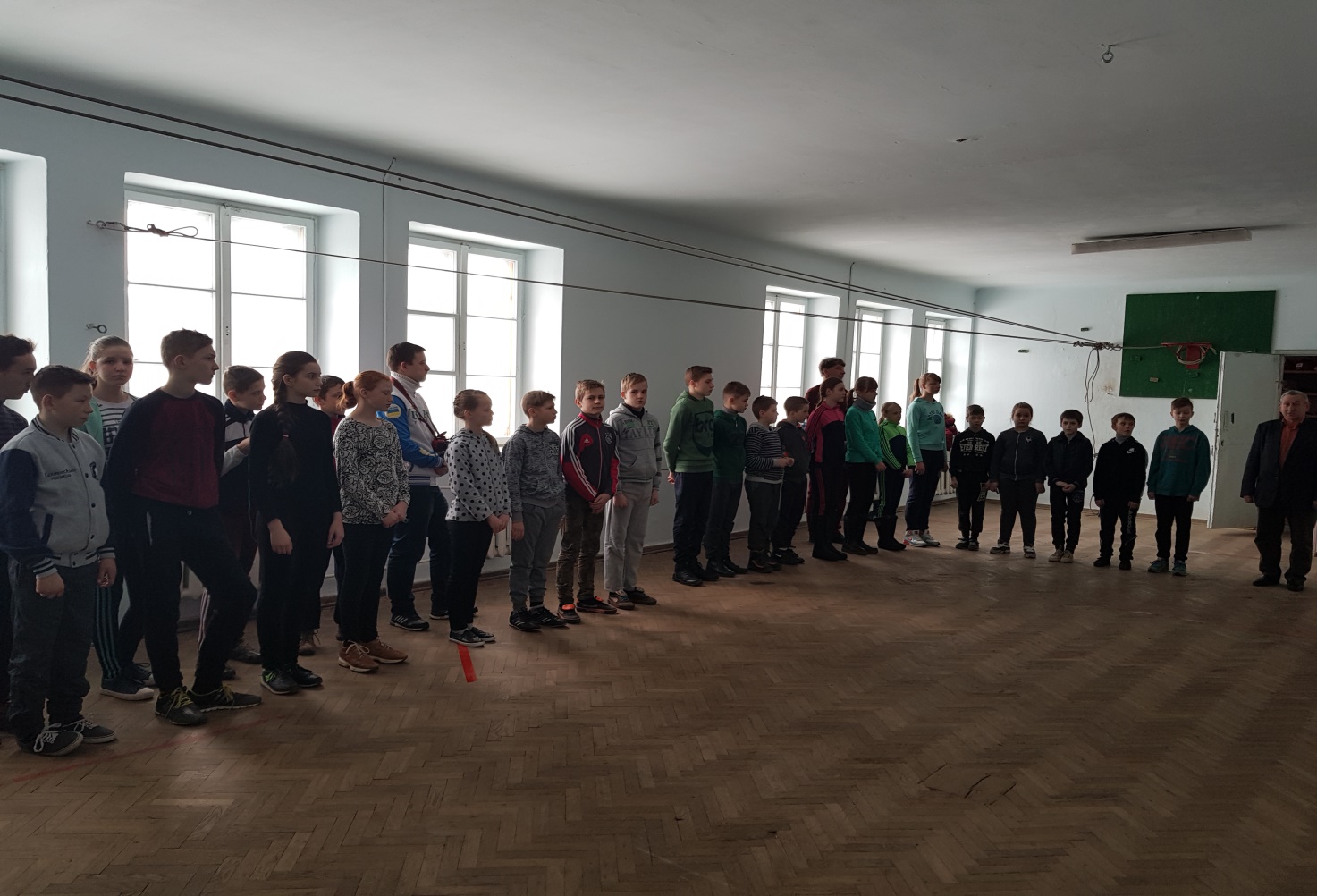 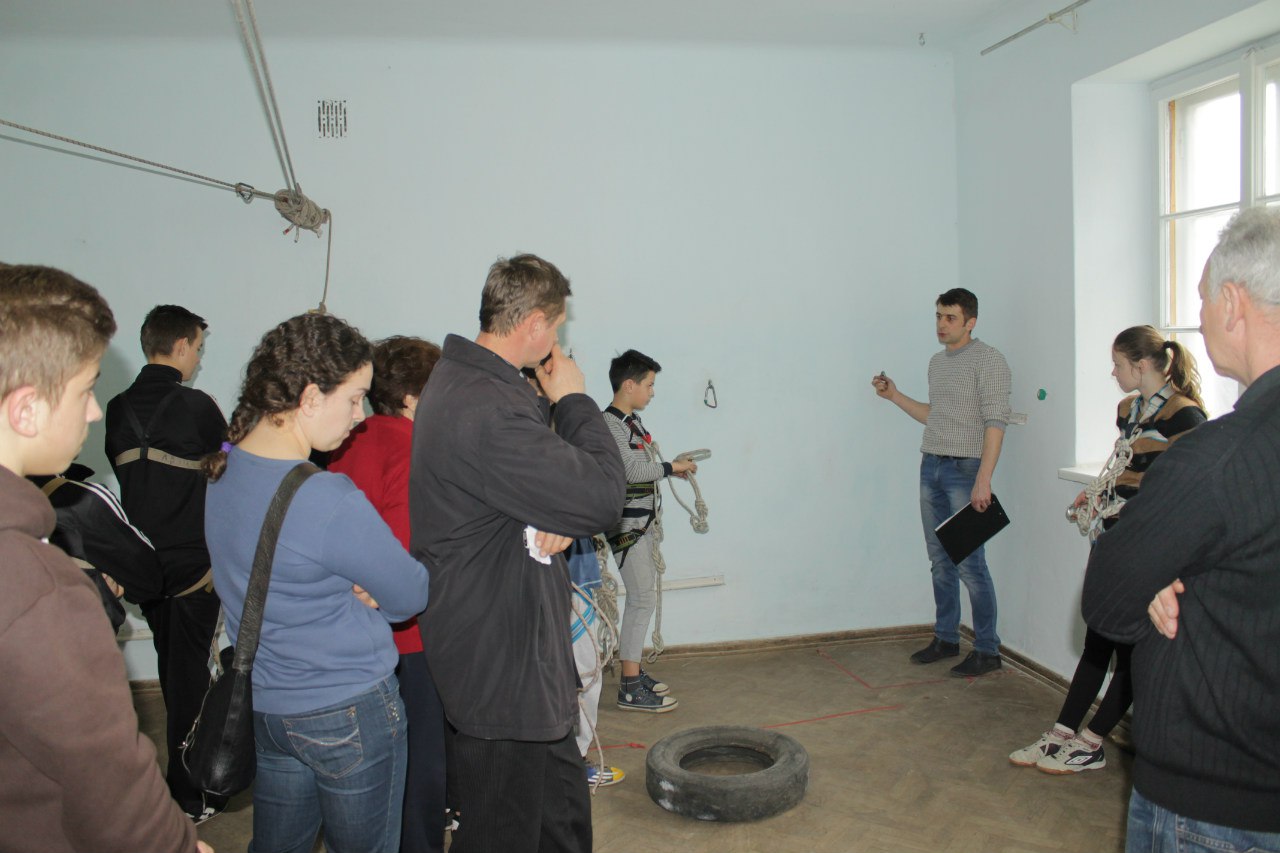 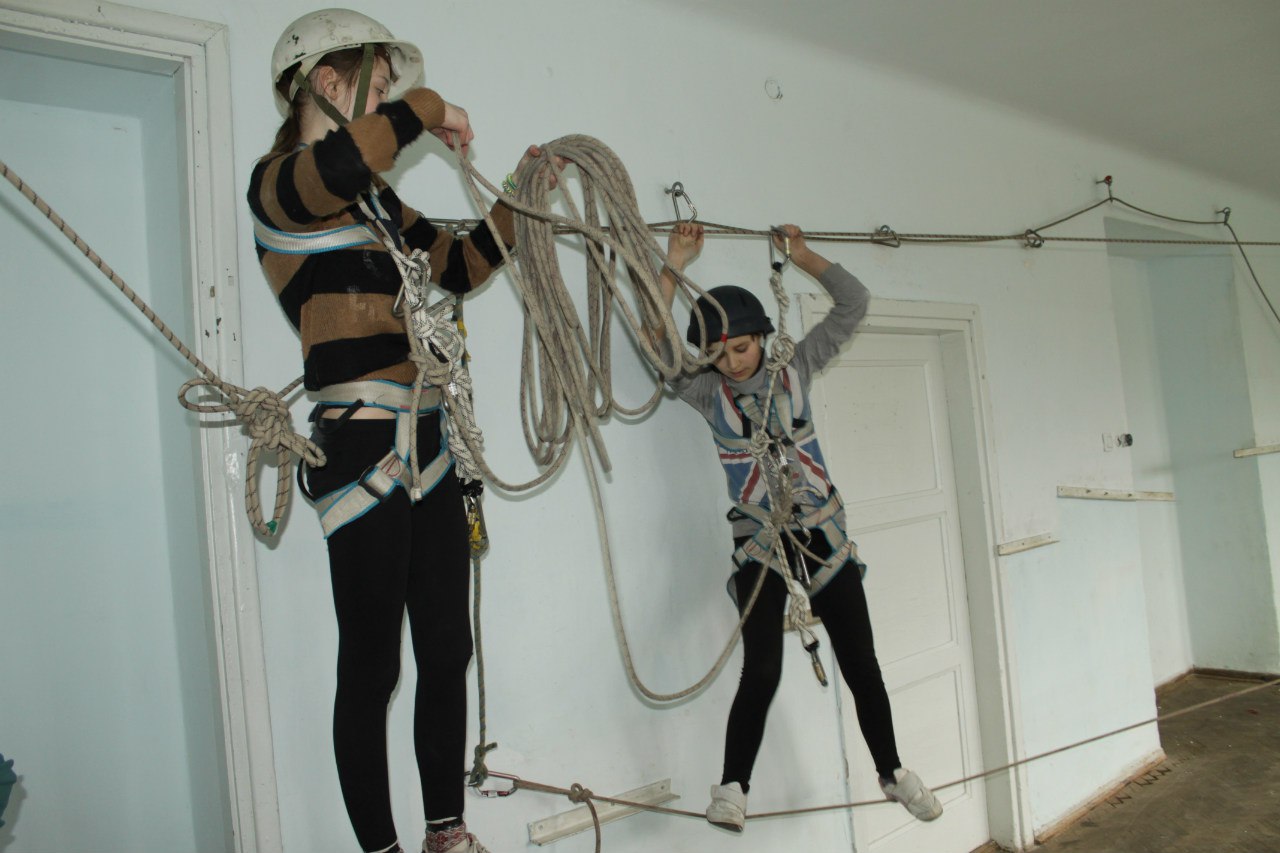 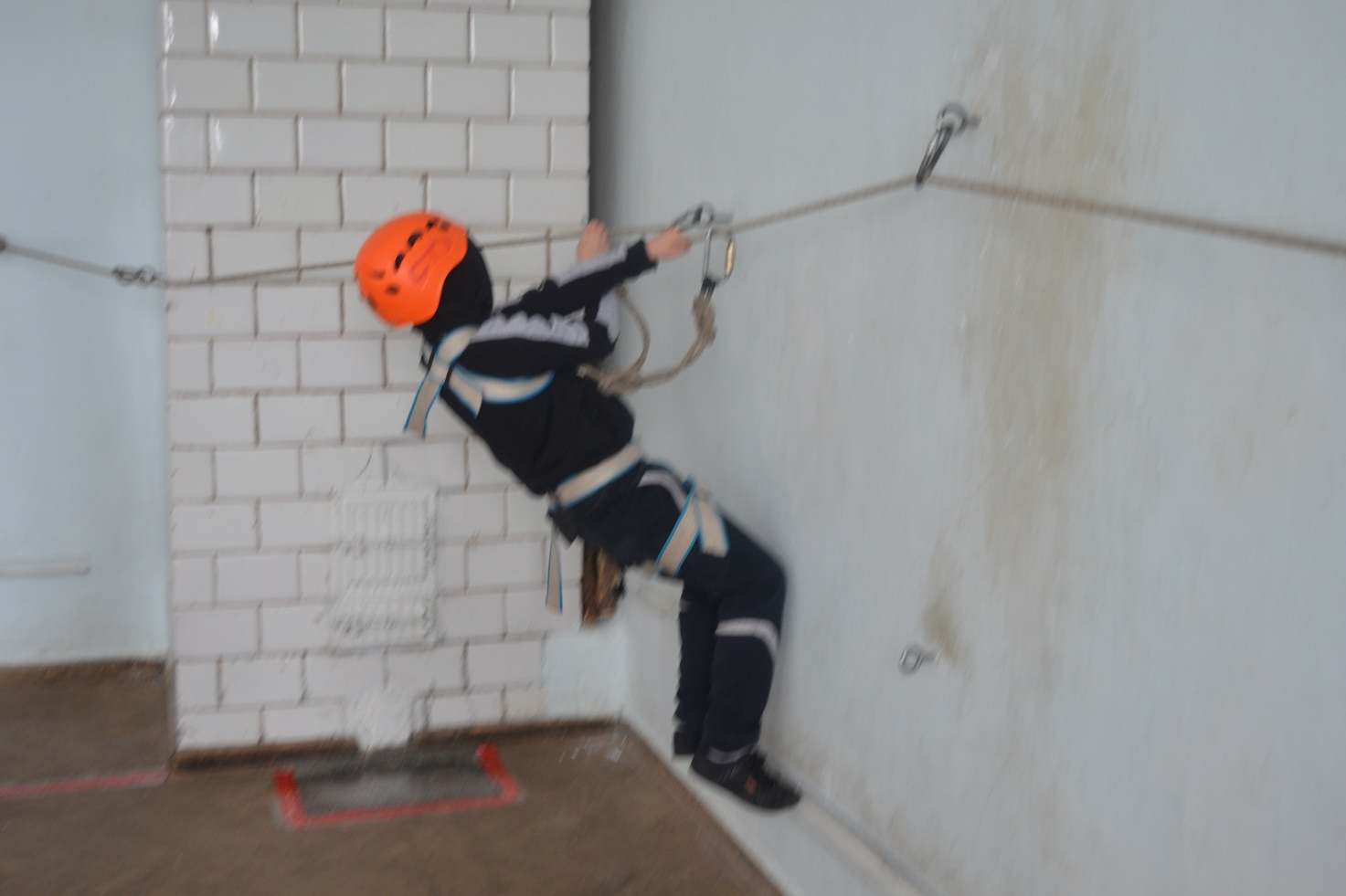 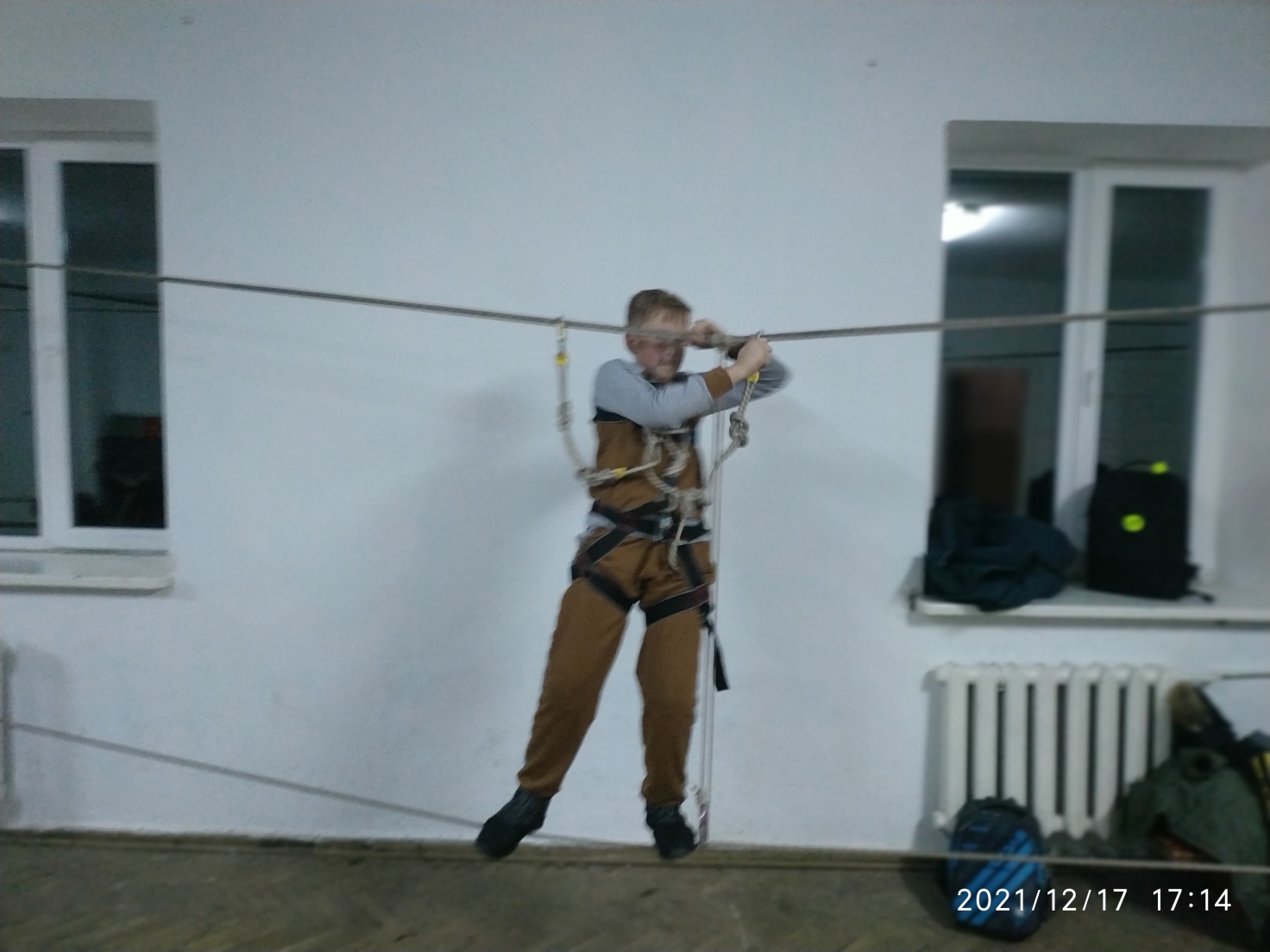 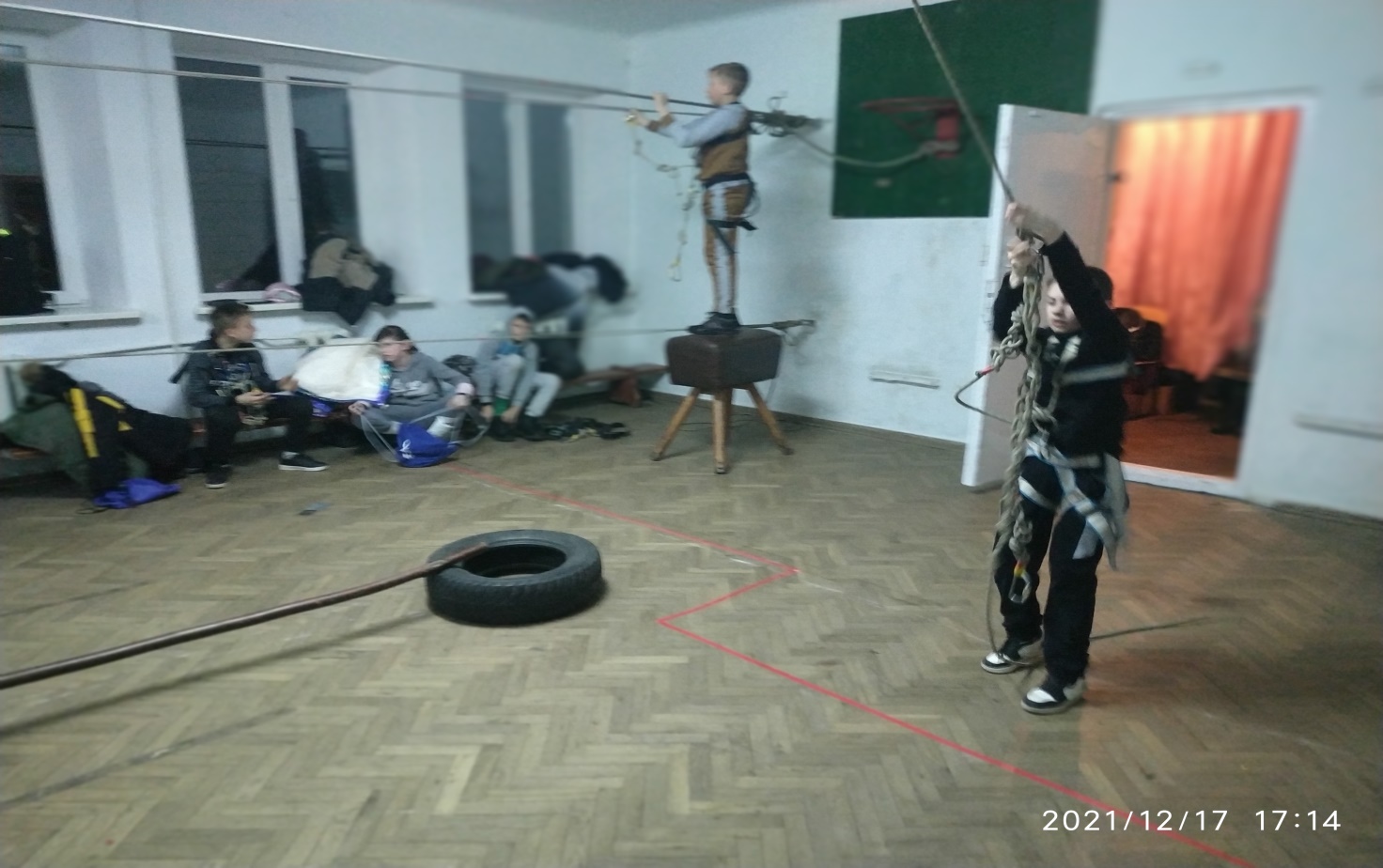 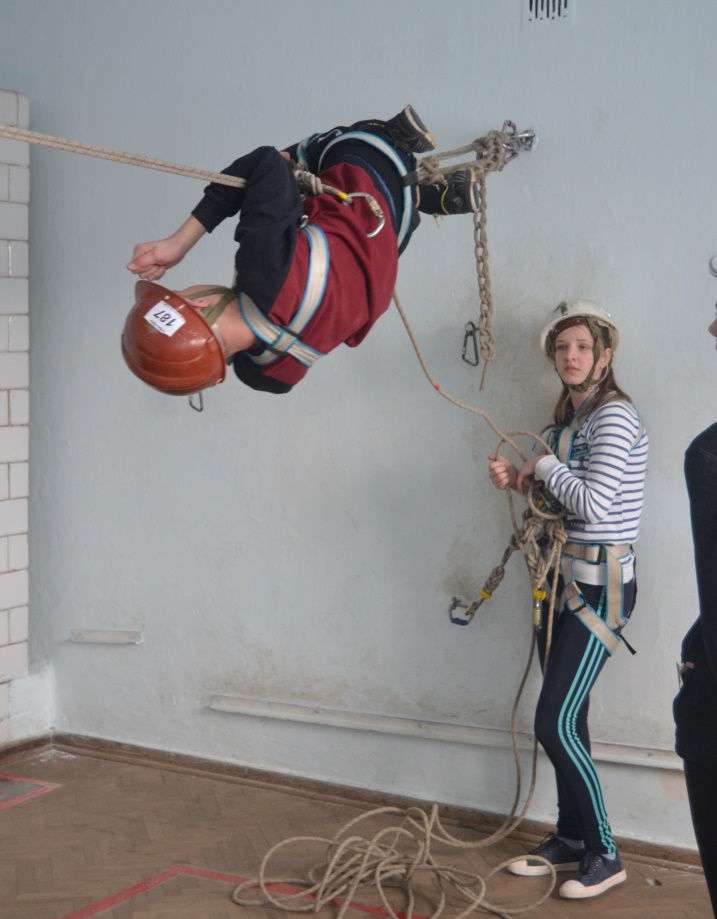 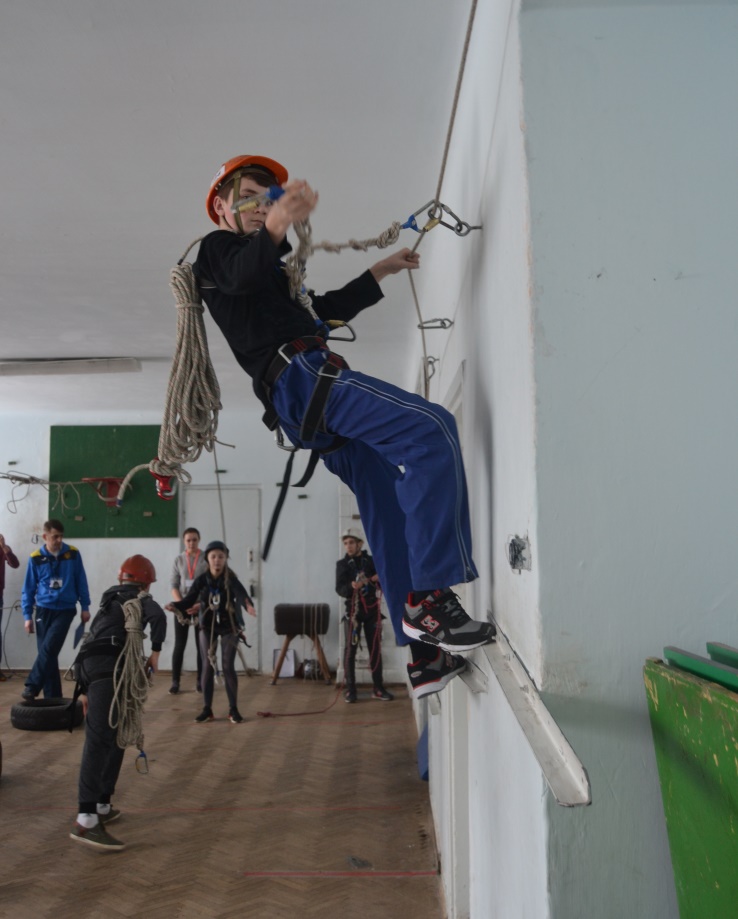 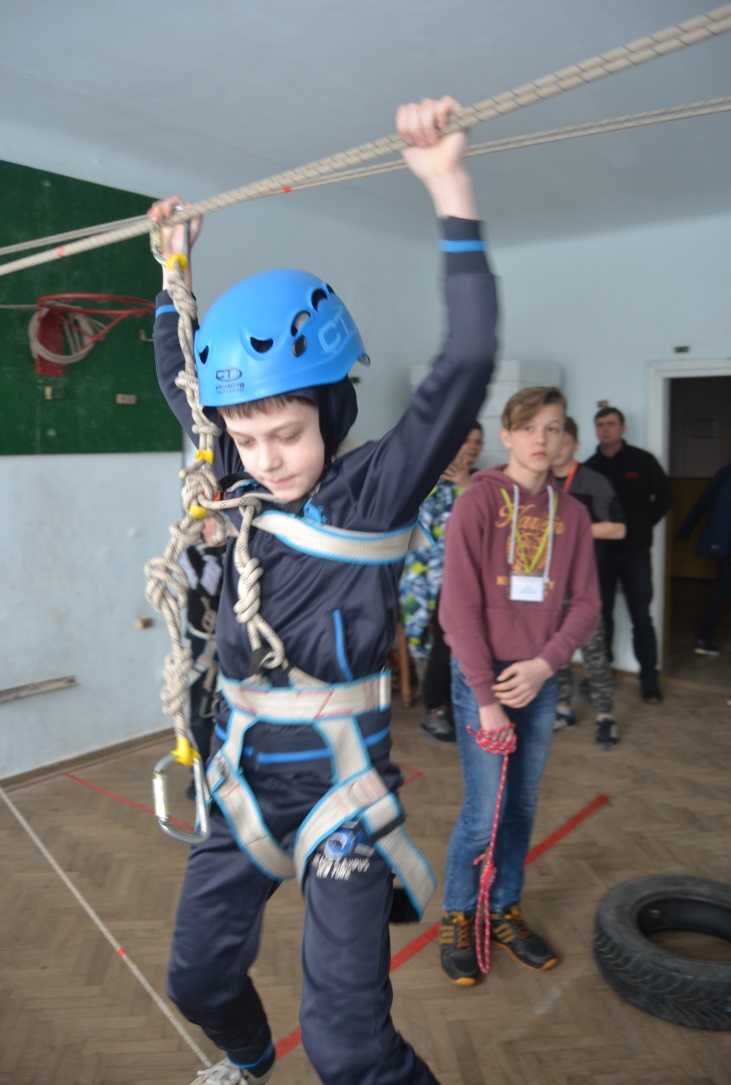 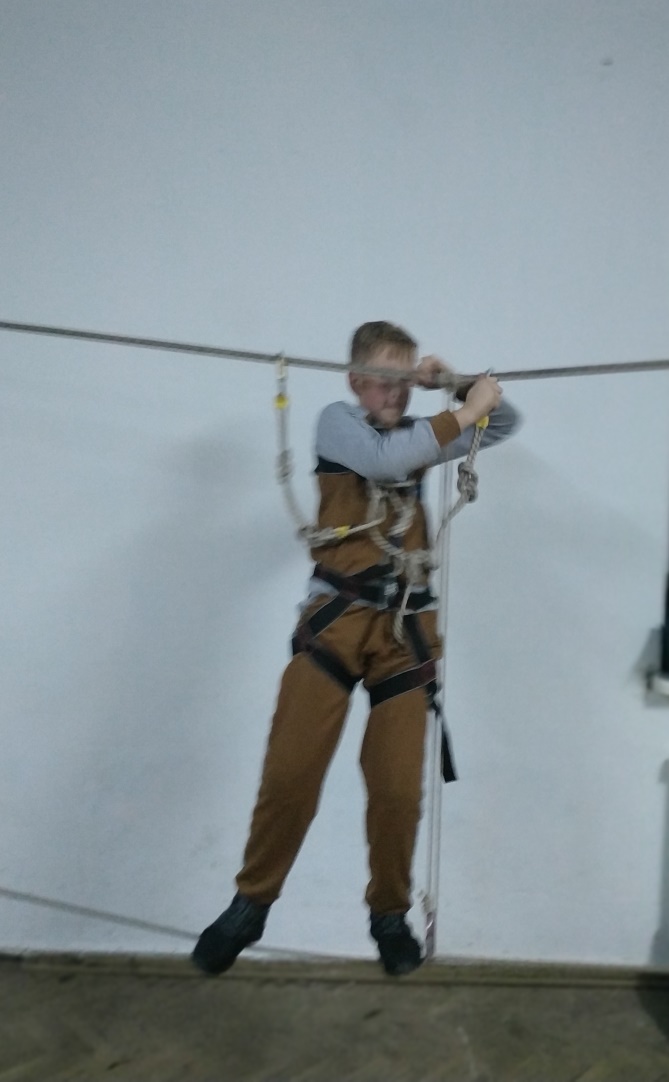 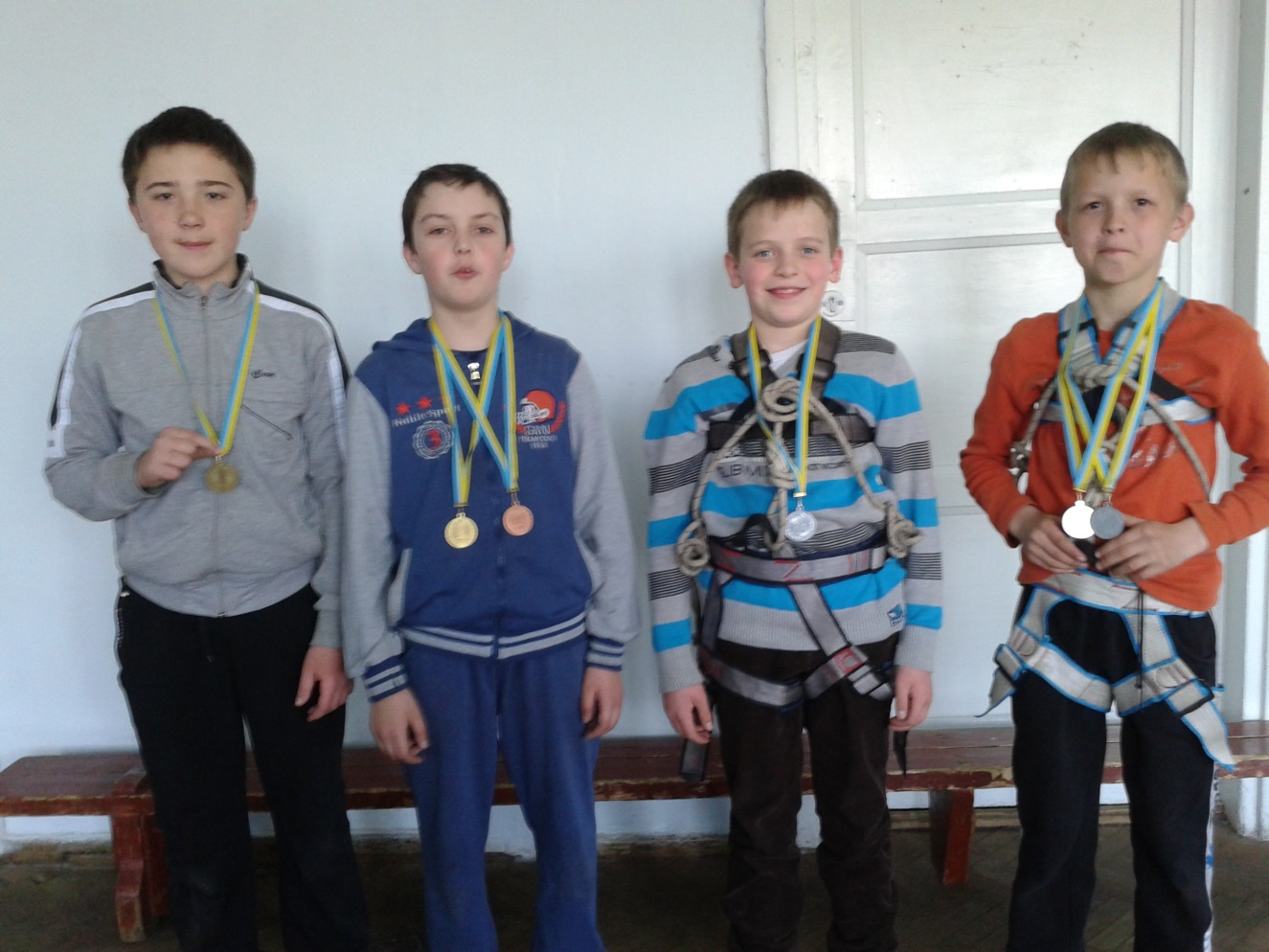 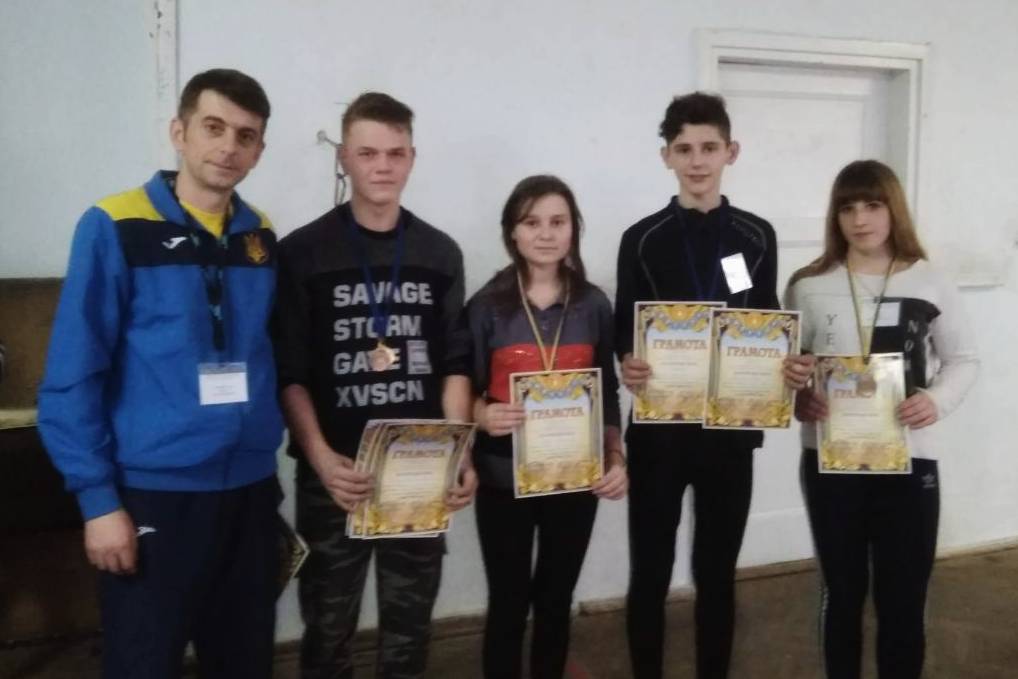 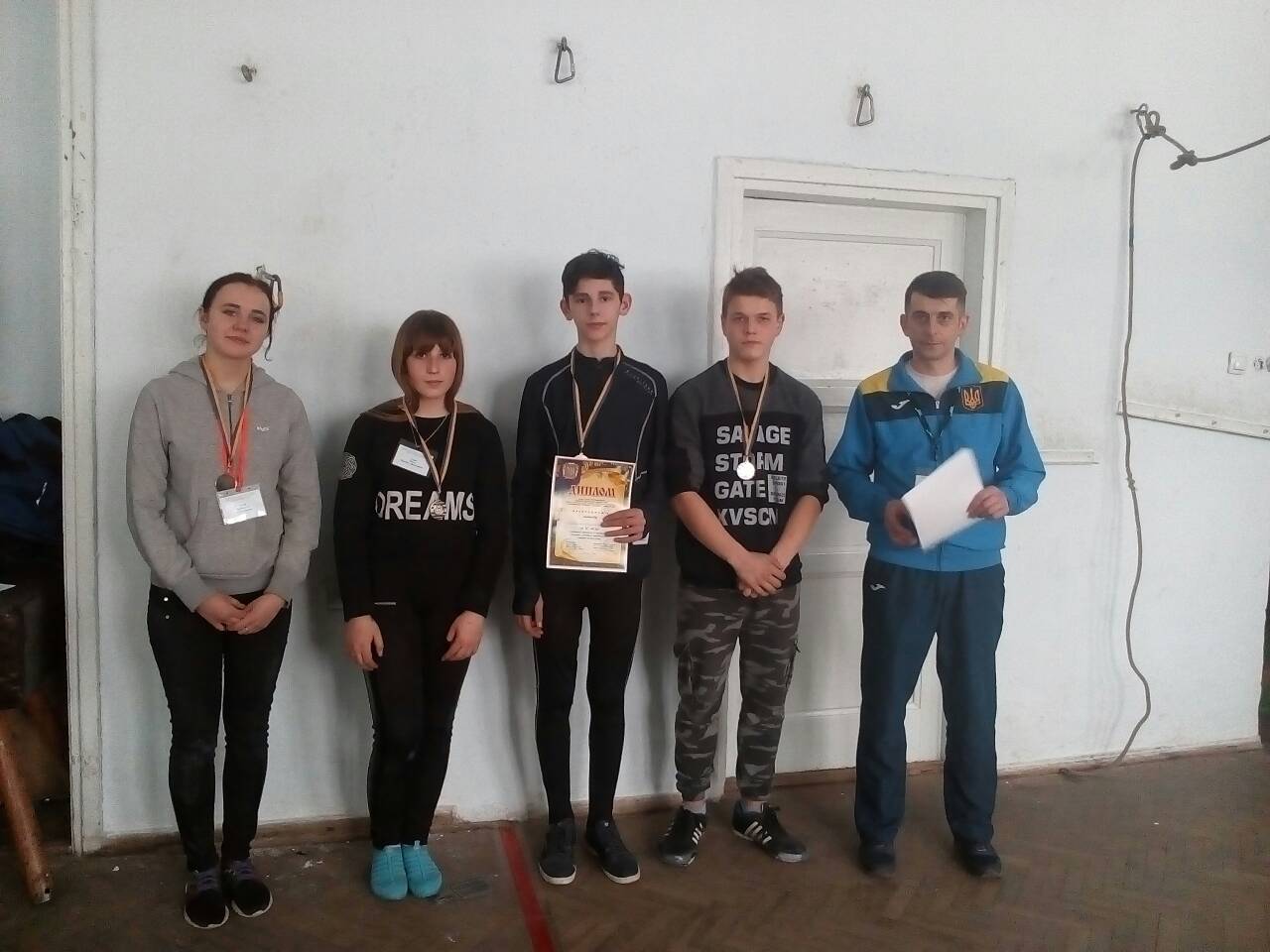 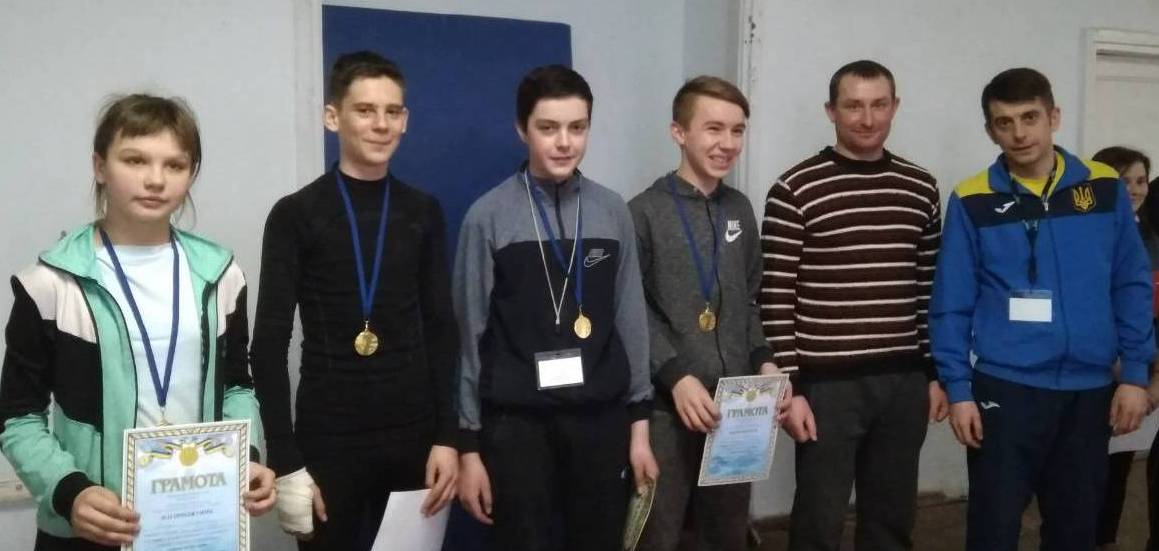 Традиційні змагання зі спортивного туризму серед учнівської молоді Кременеччини присвячені міжнародному Дню туризму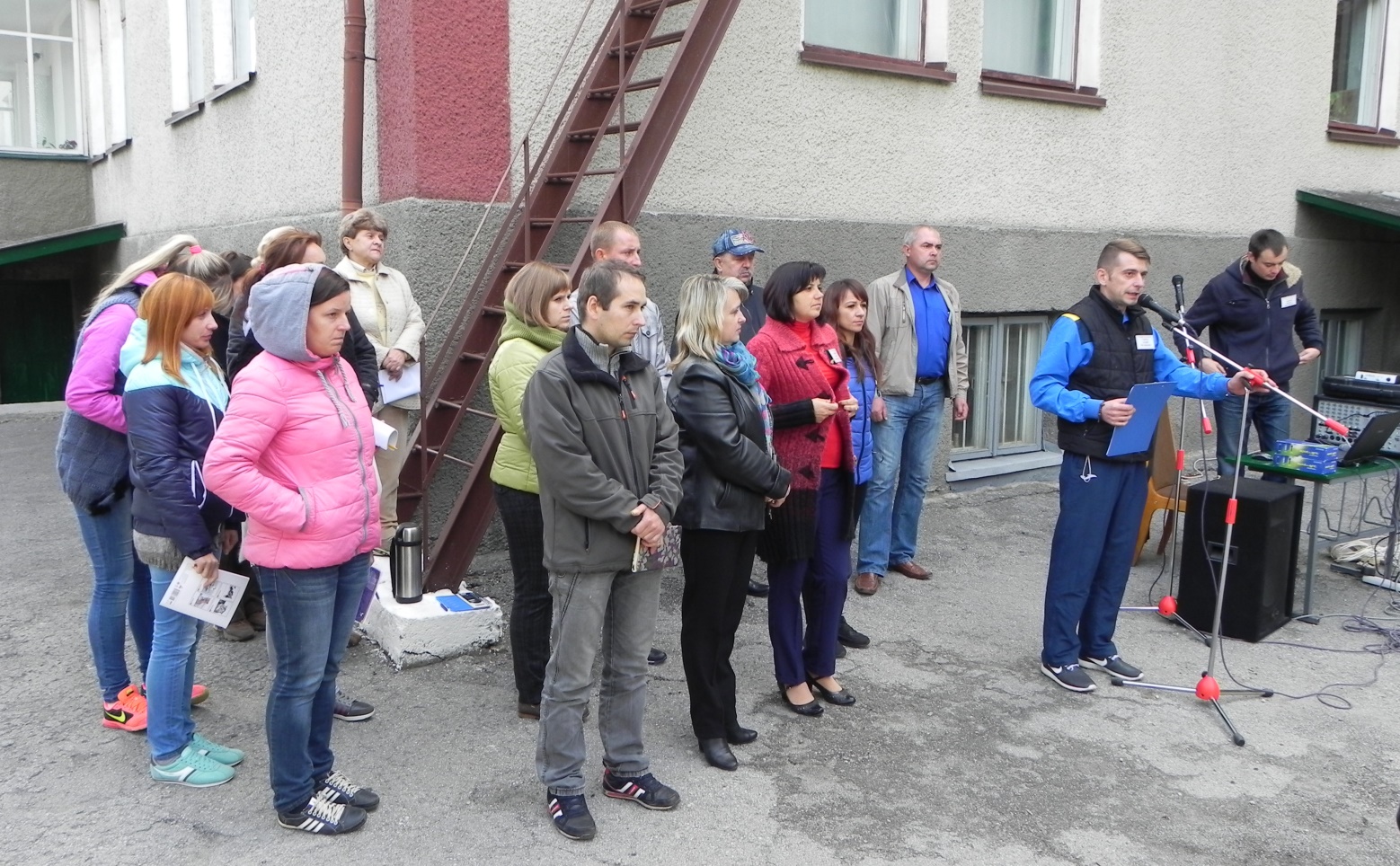 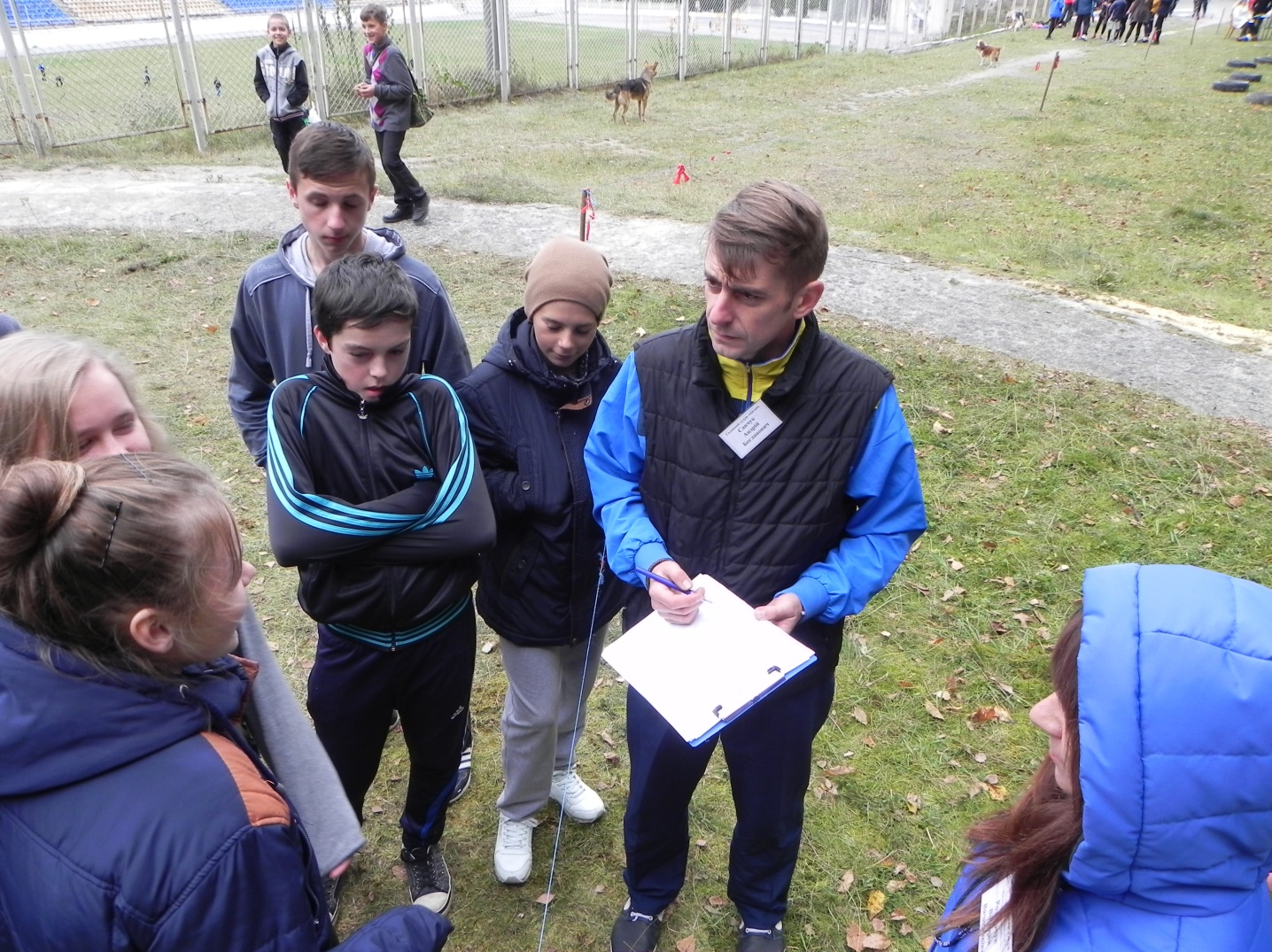 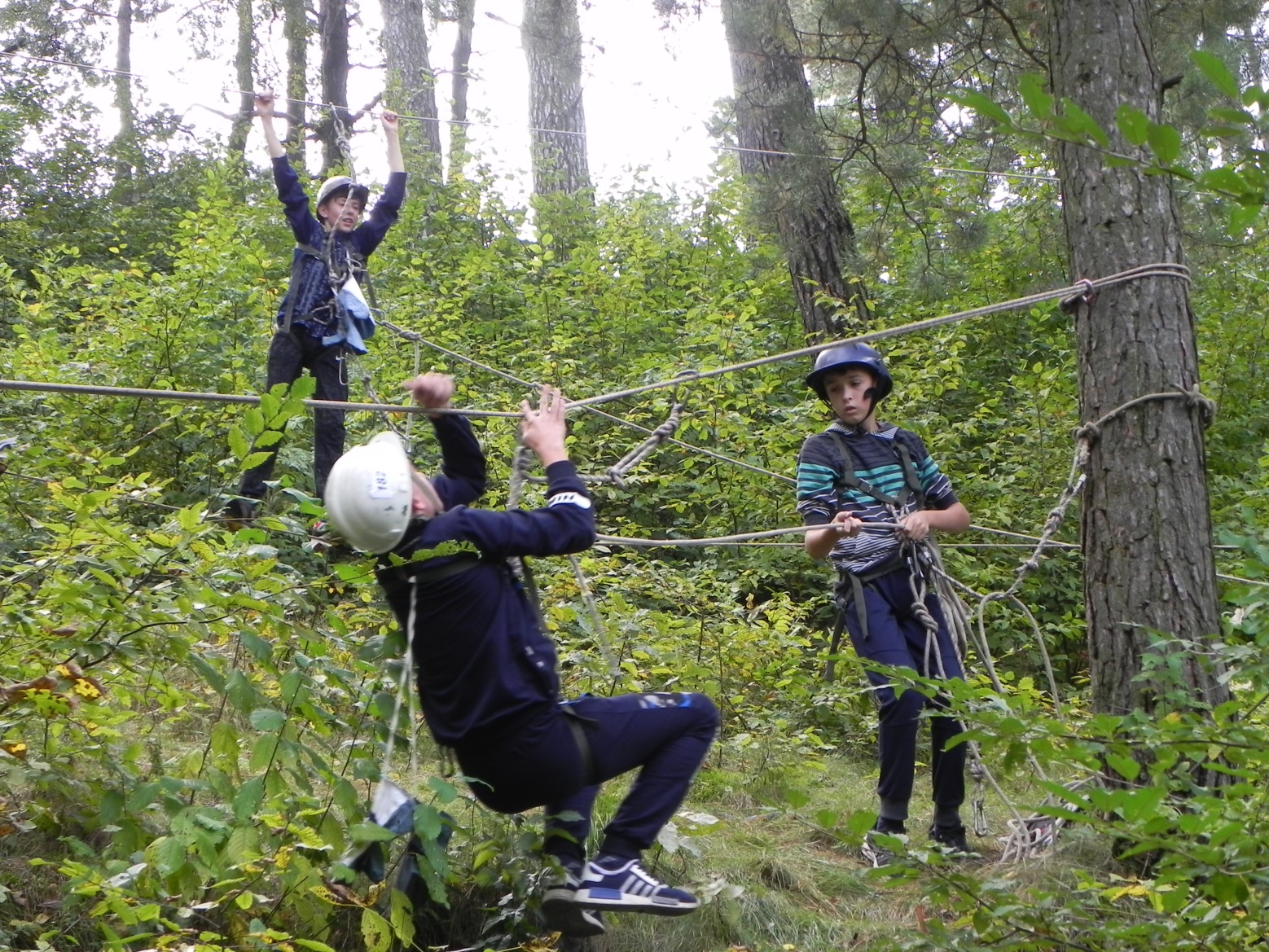 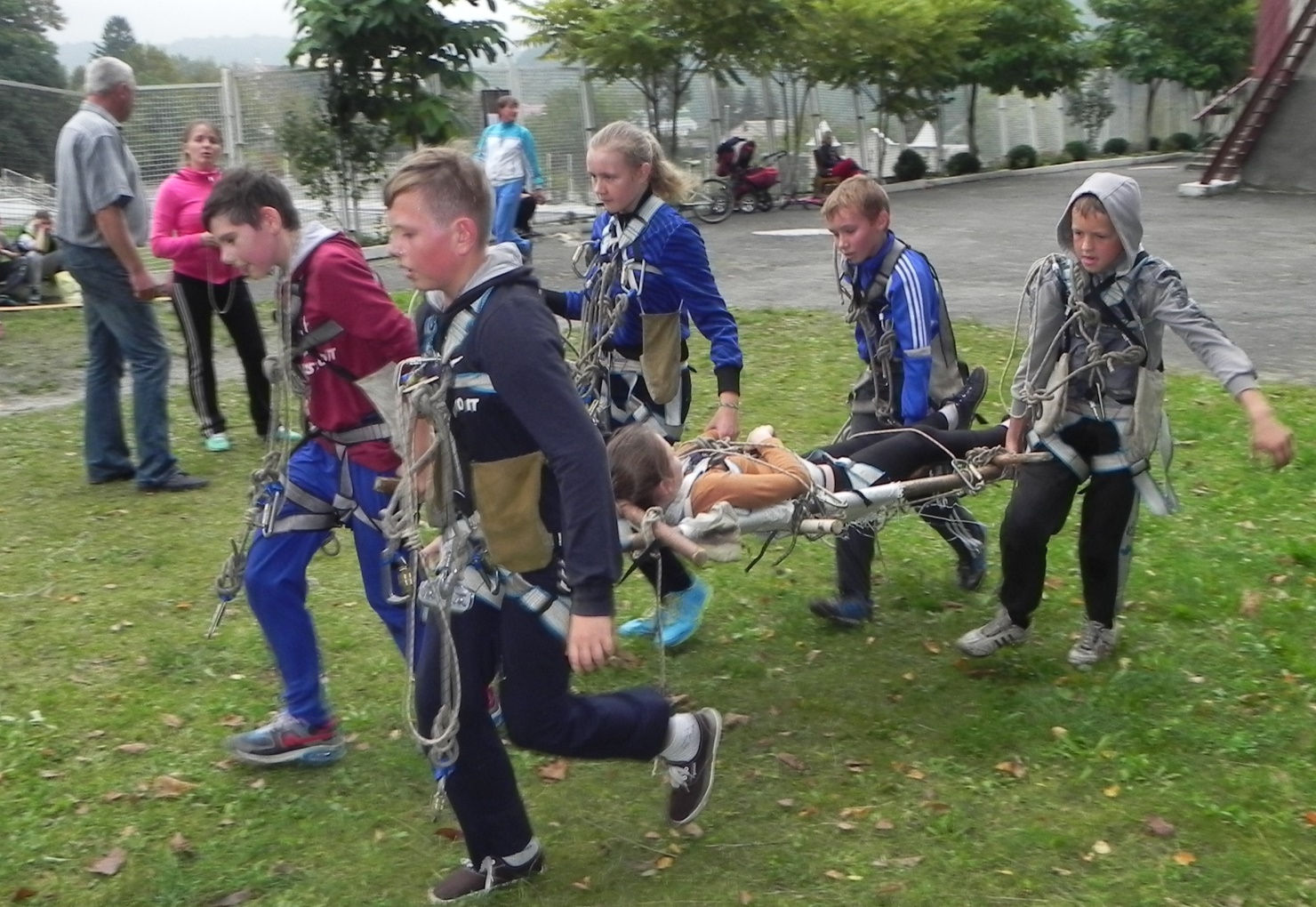 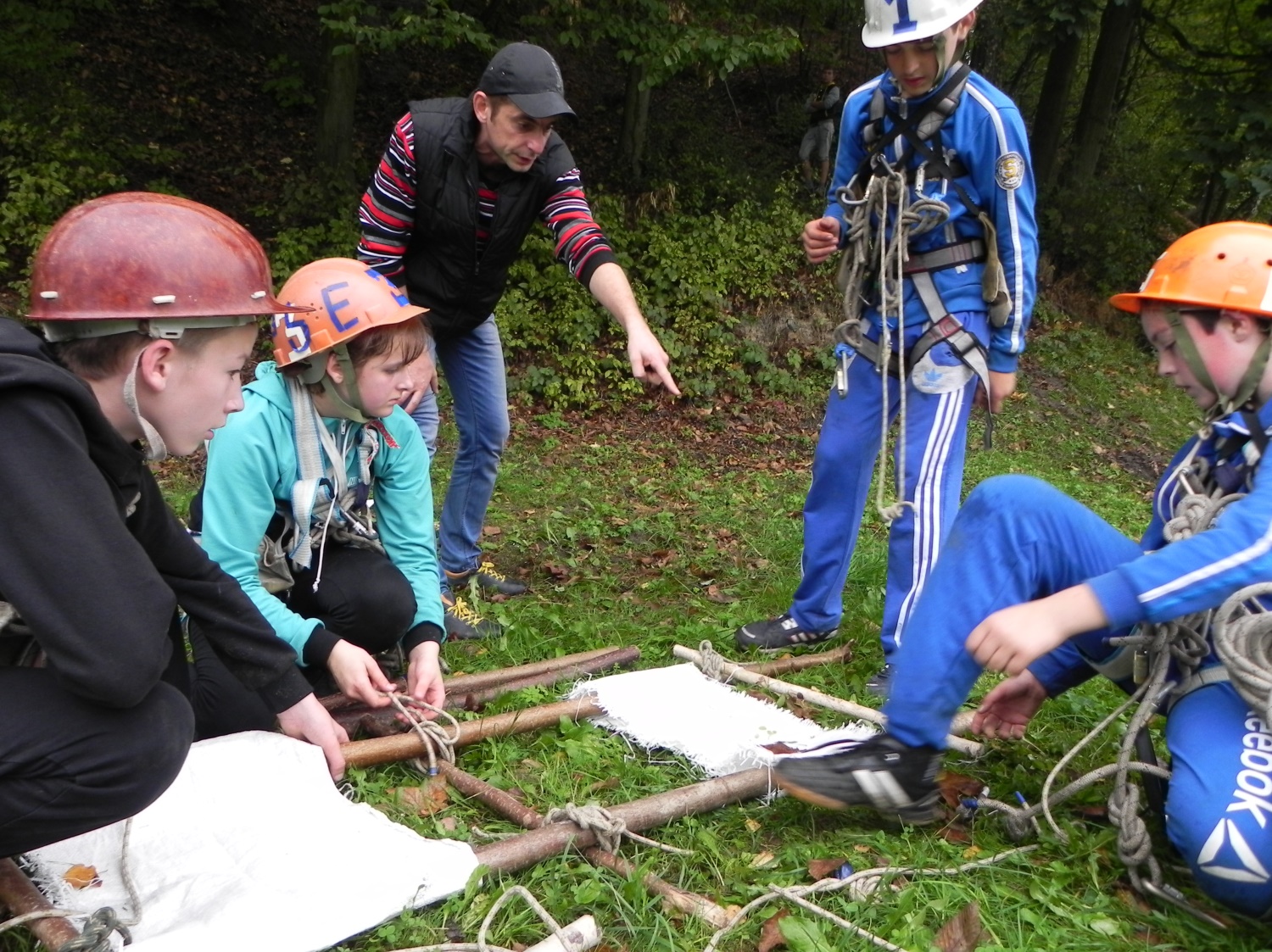 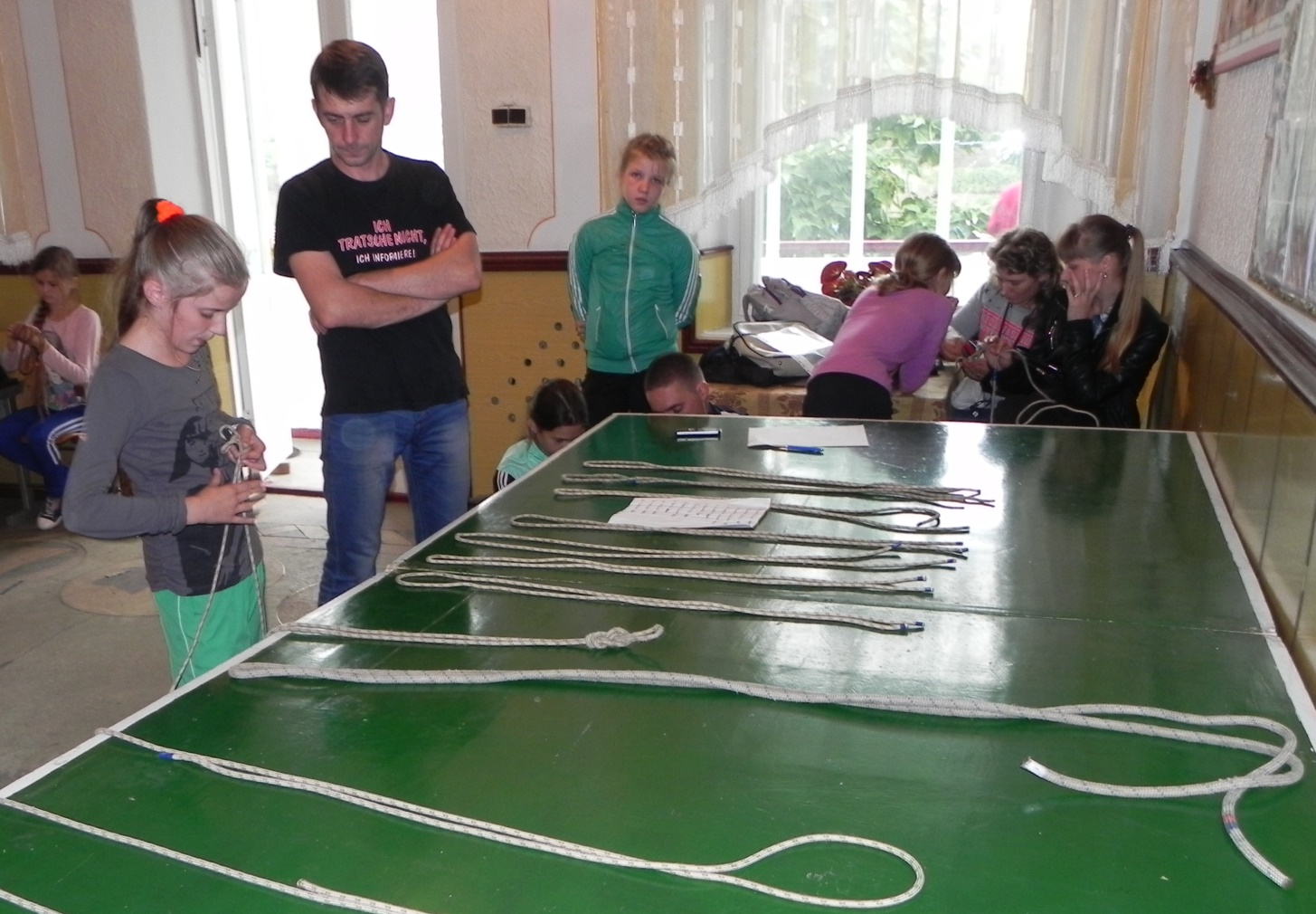 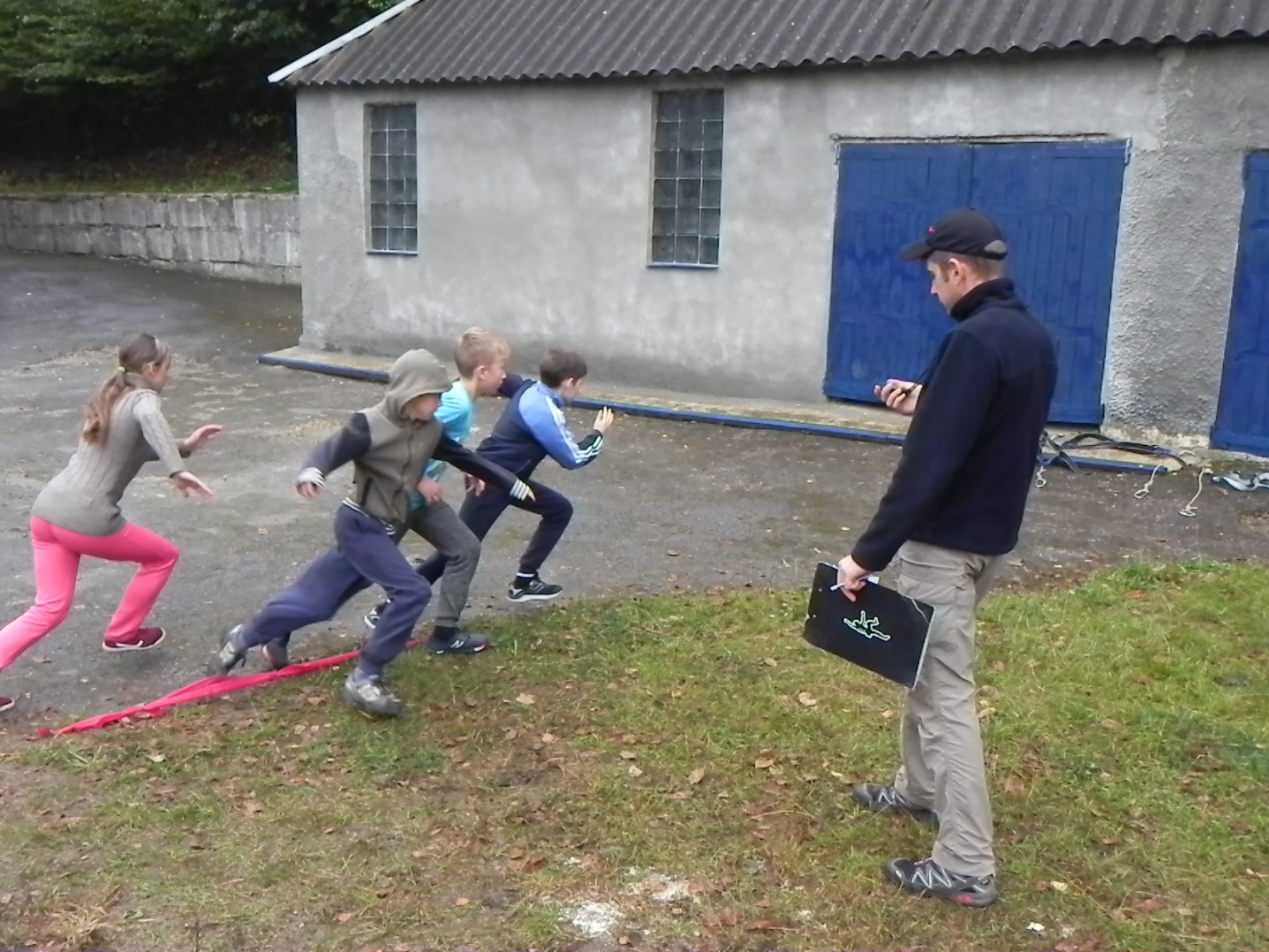 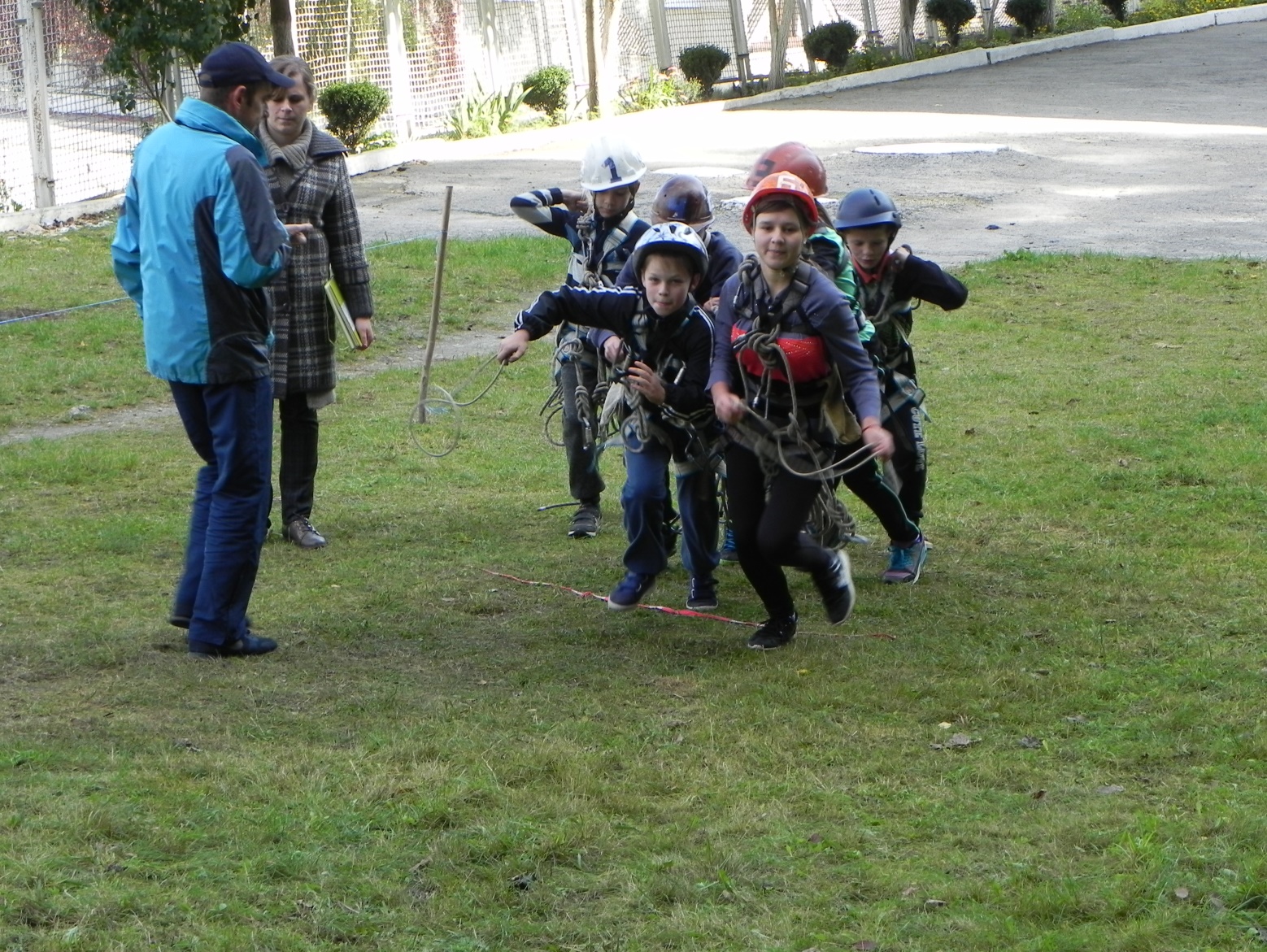 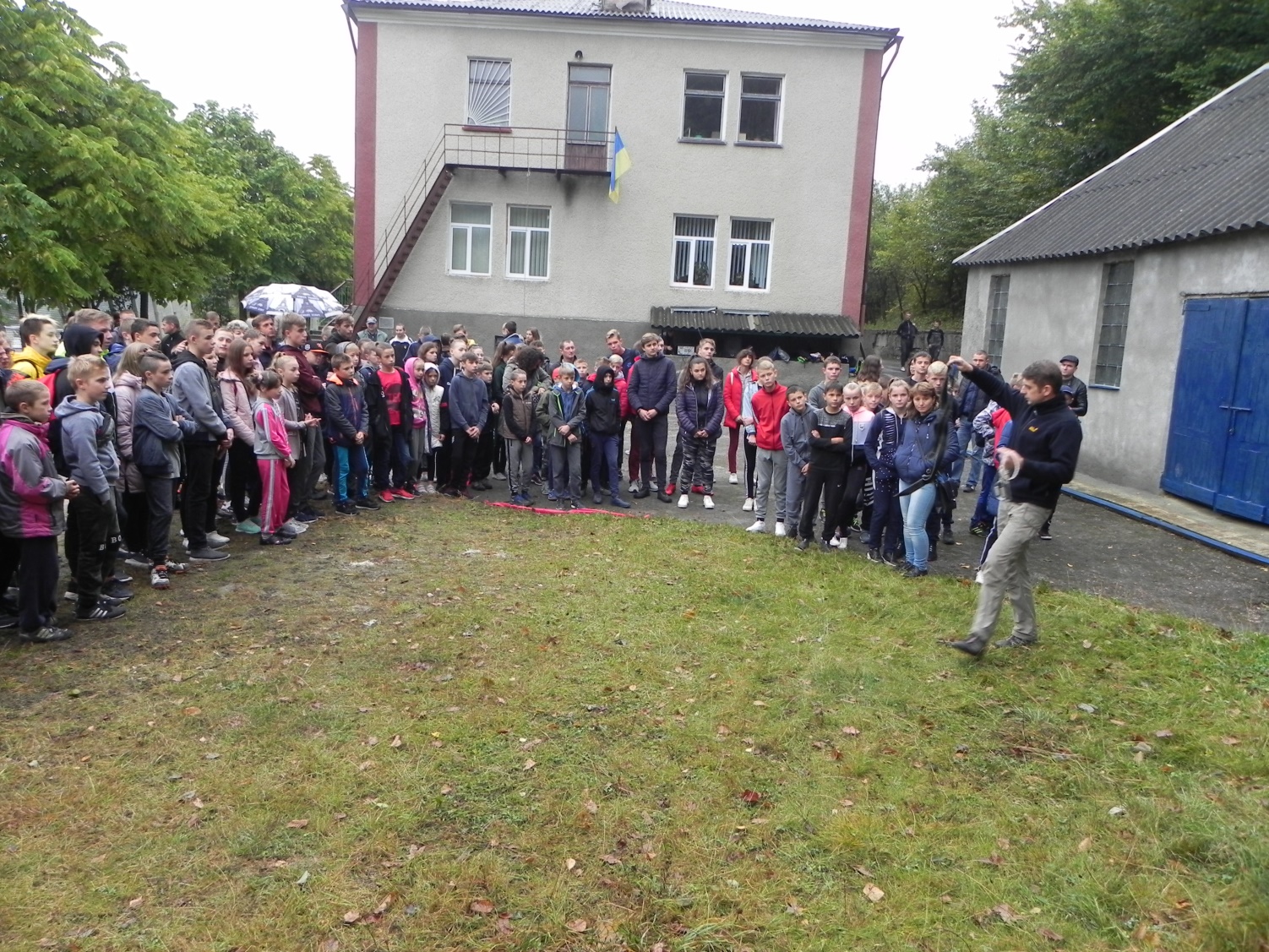 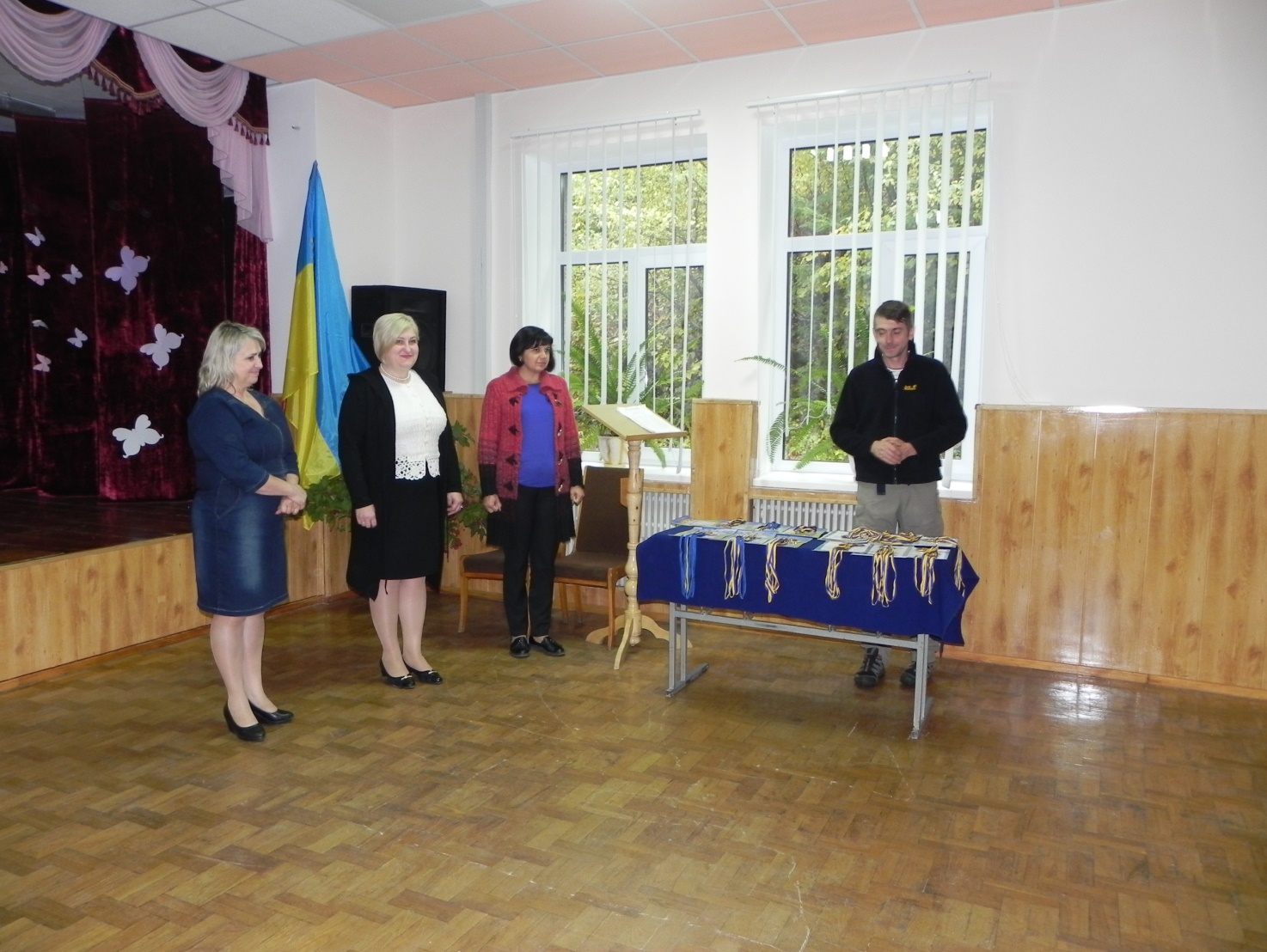 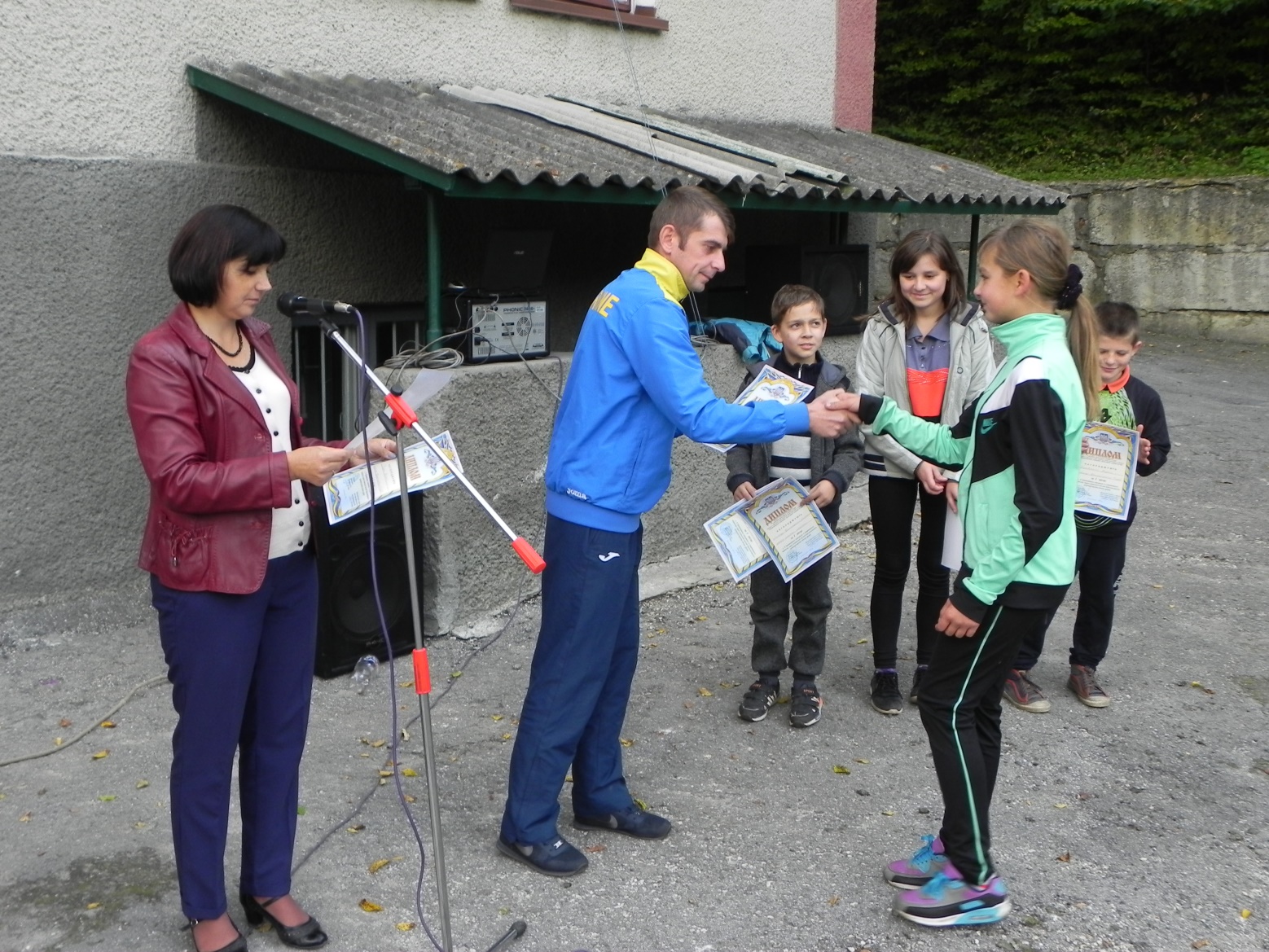 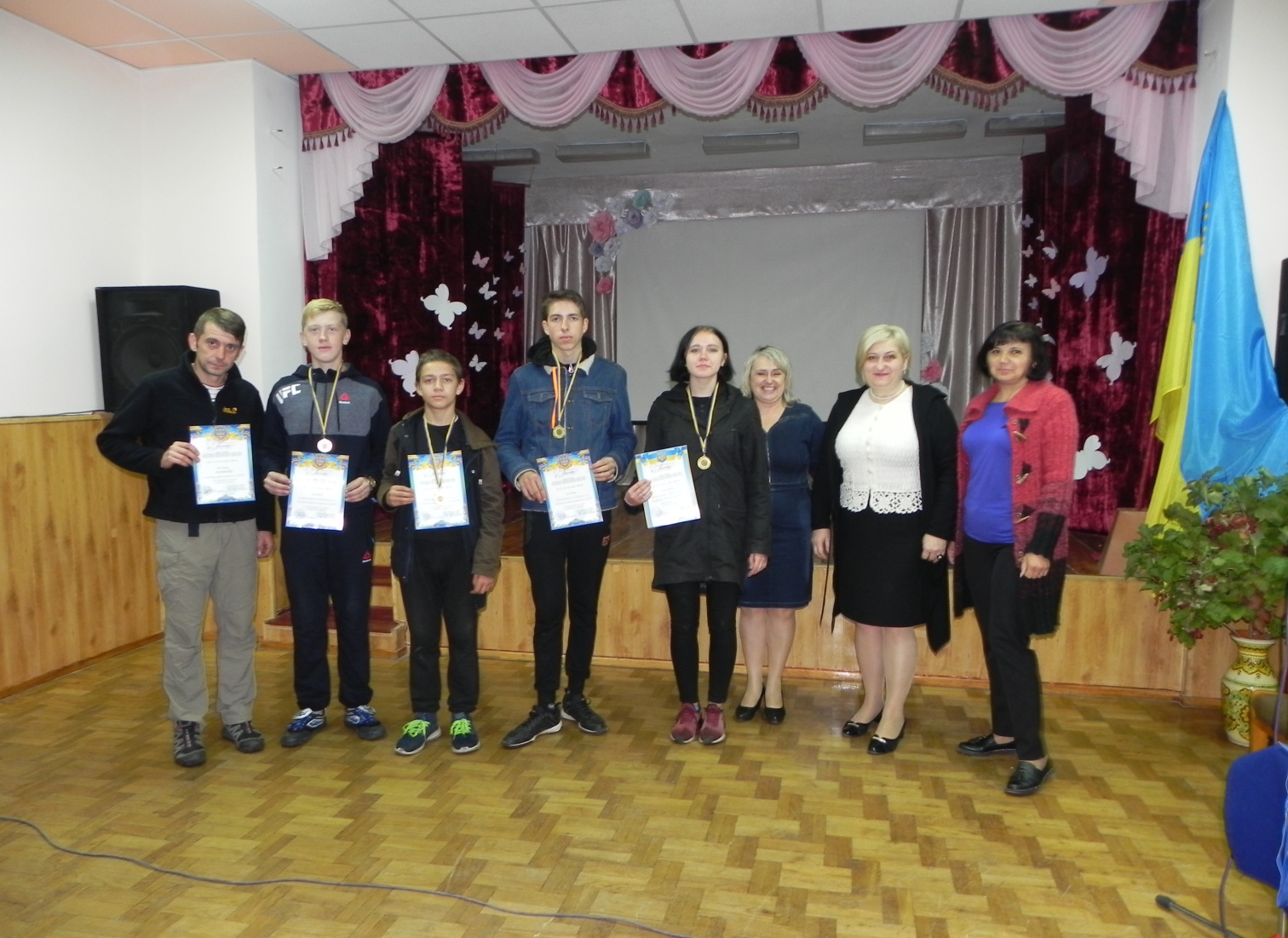 Кубок та чемпіонат області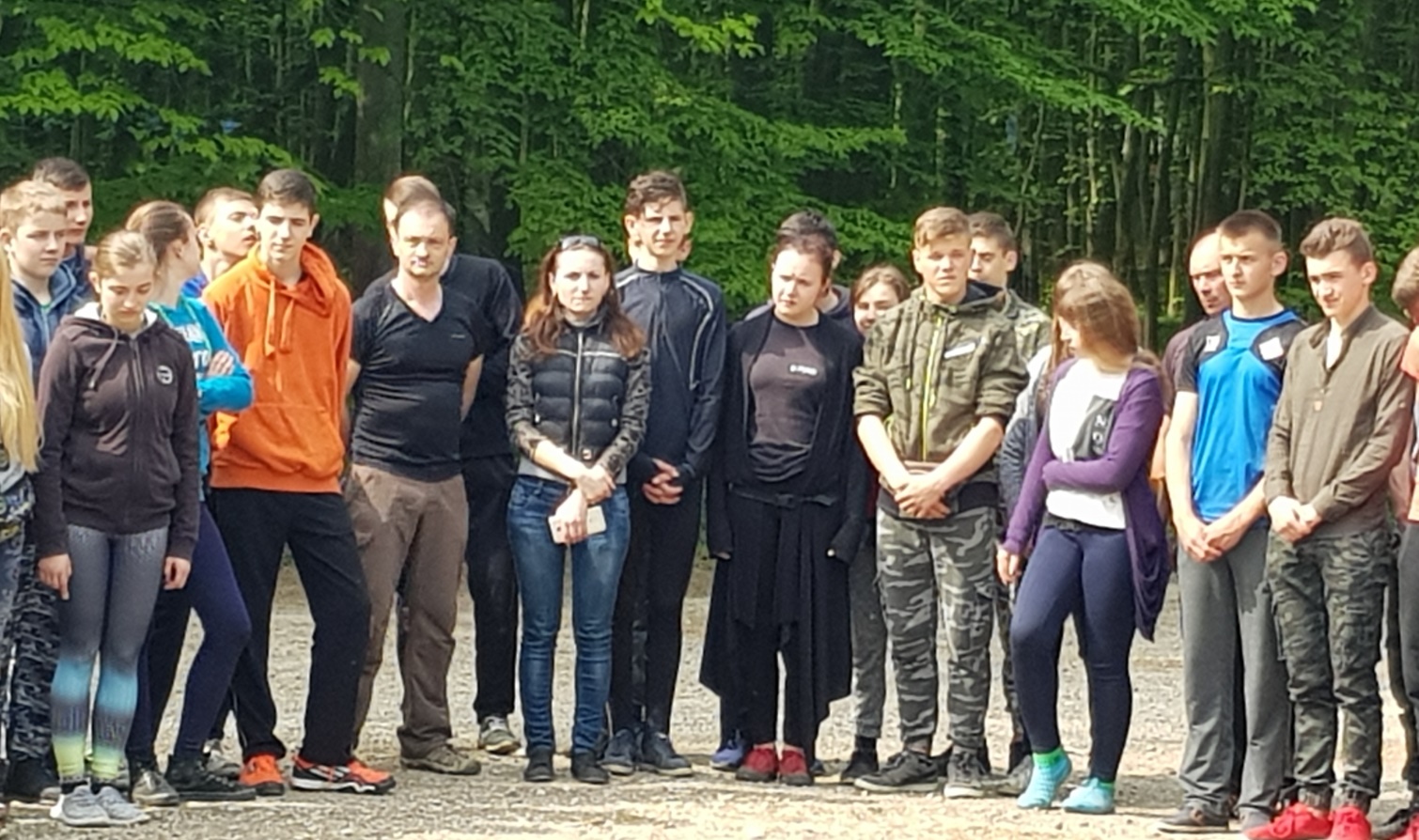 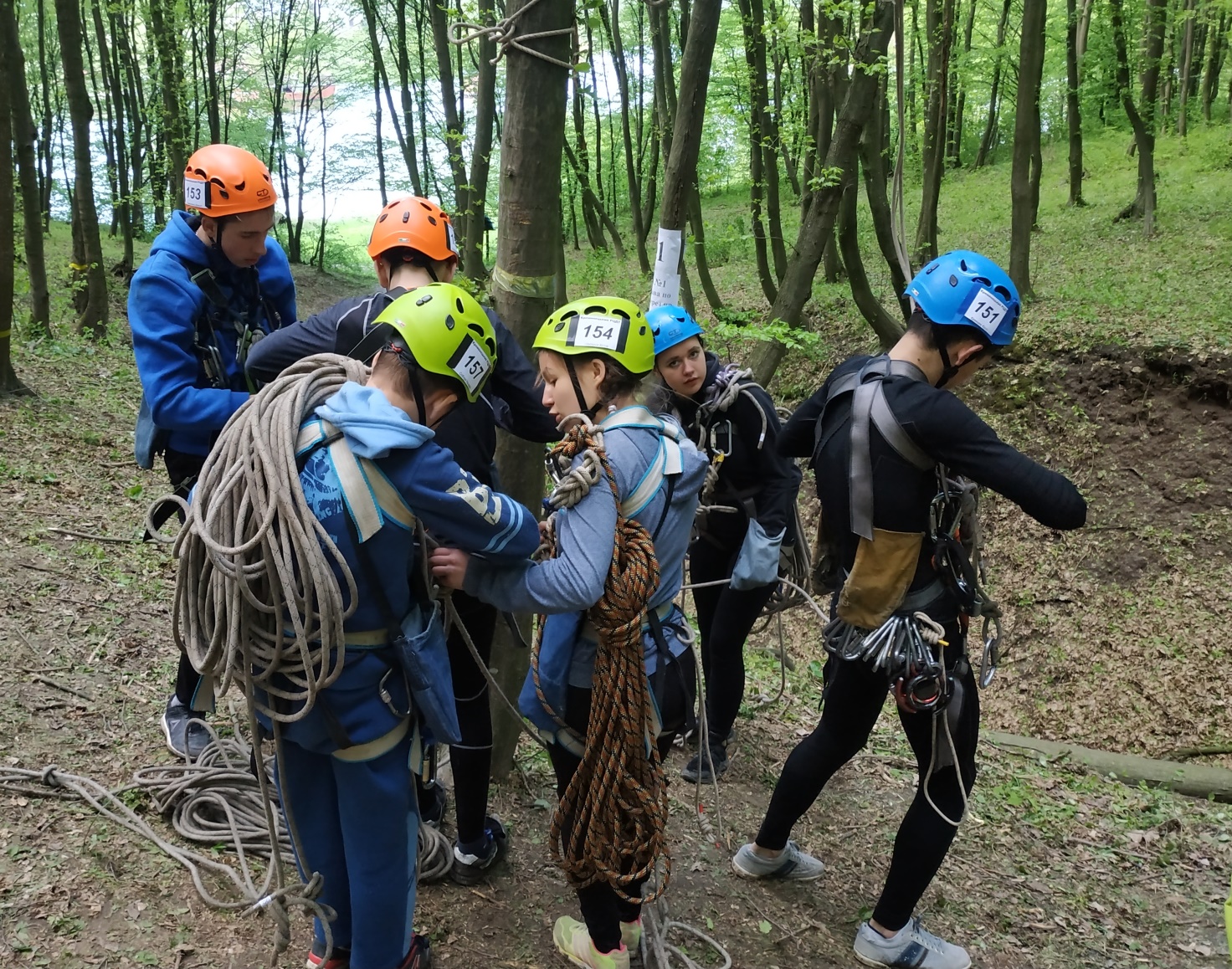 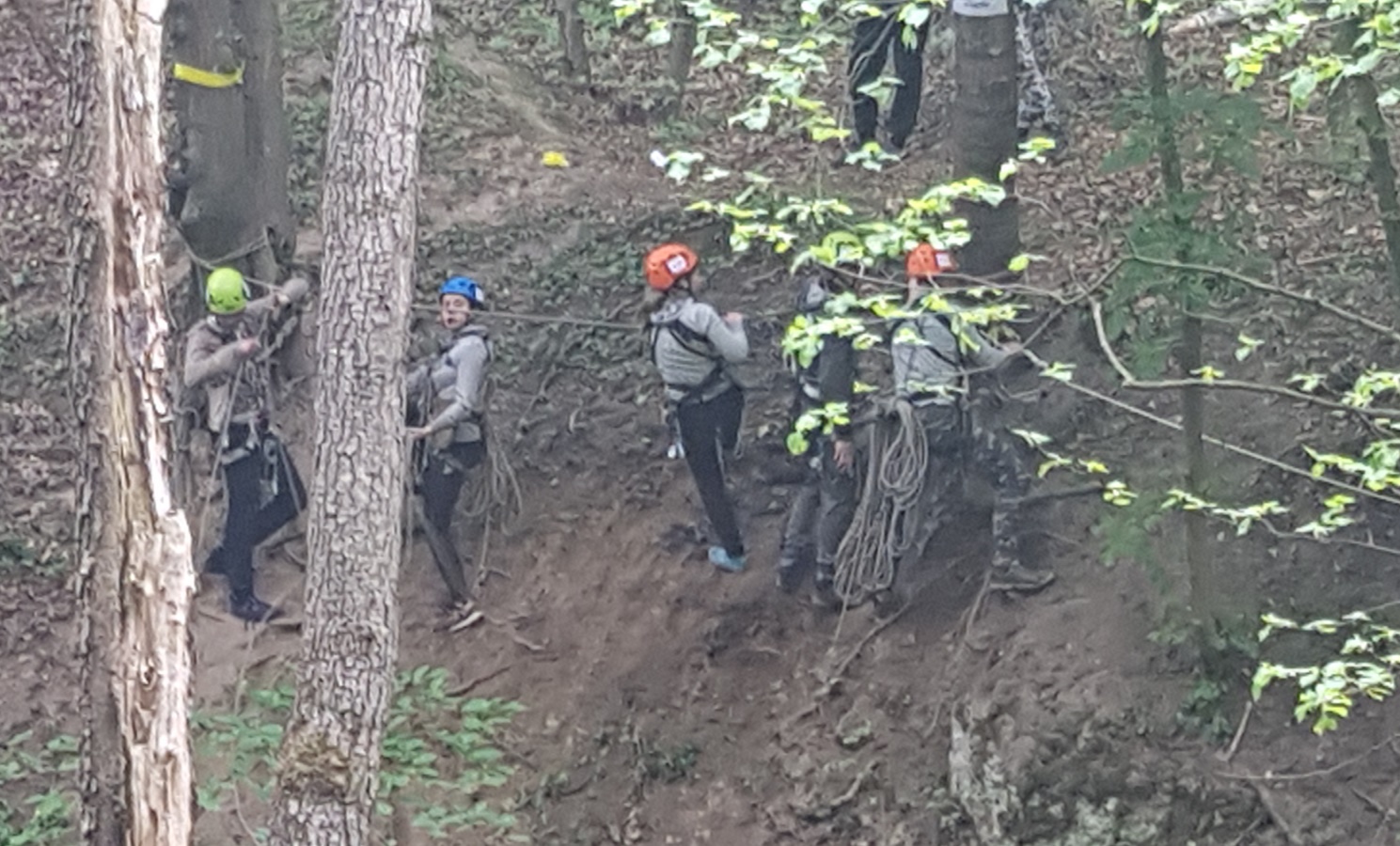 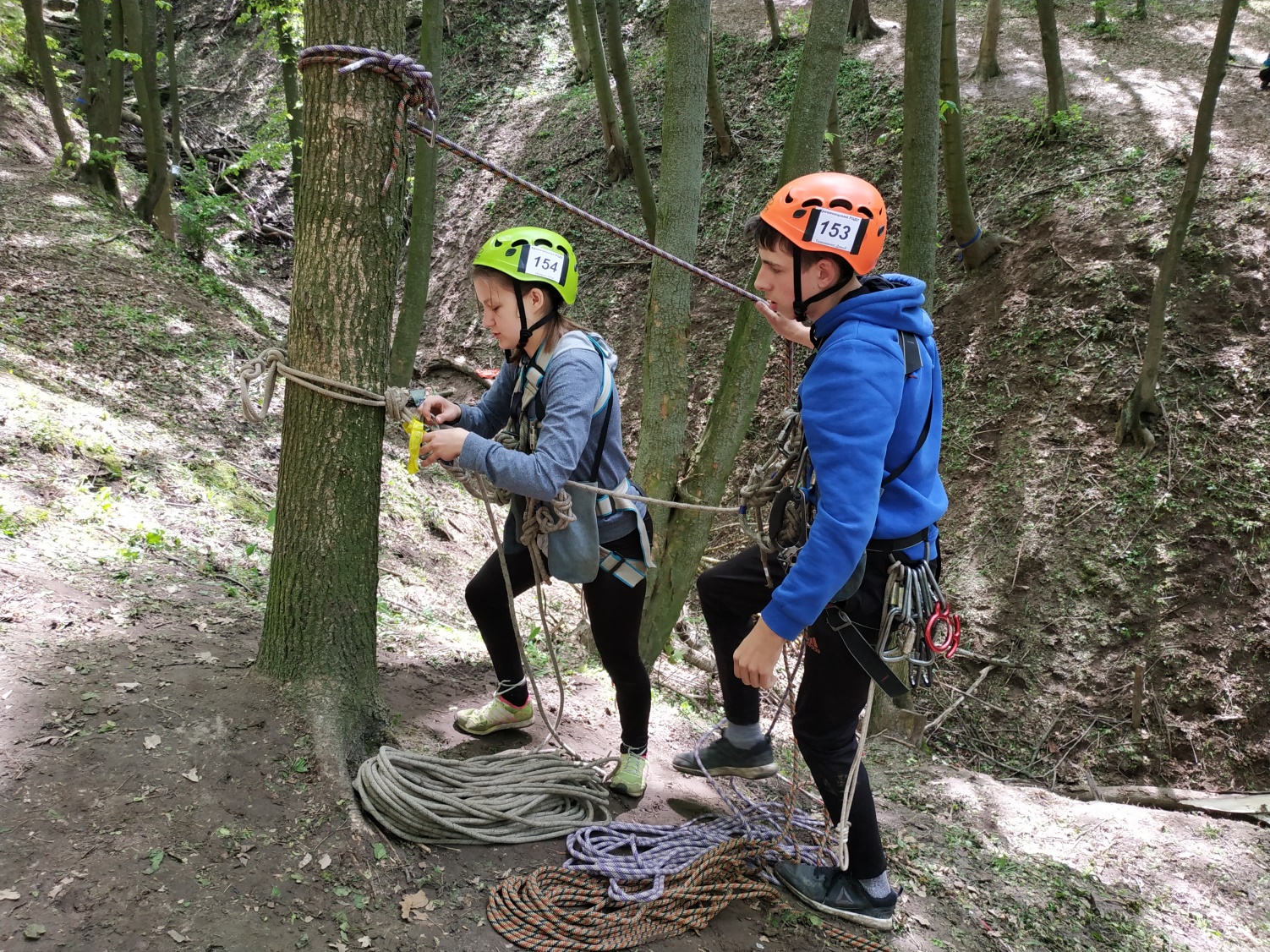 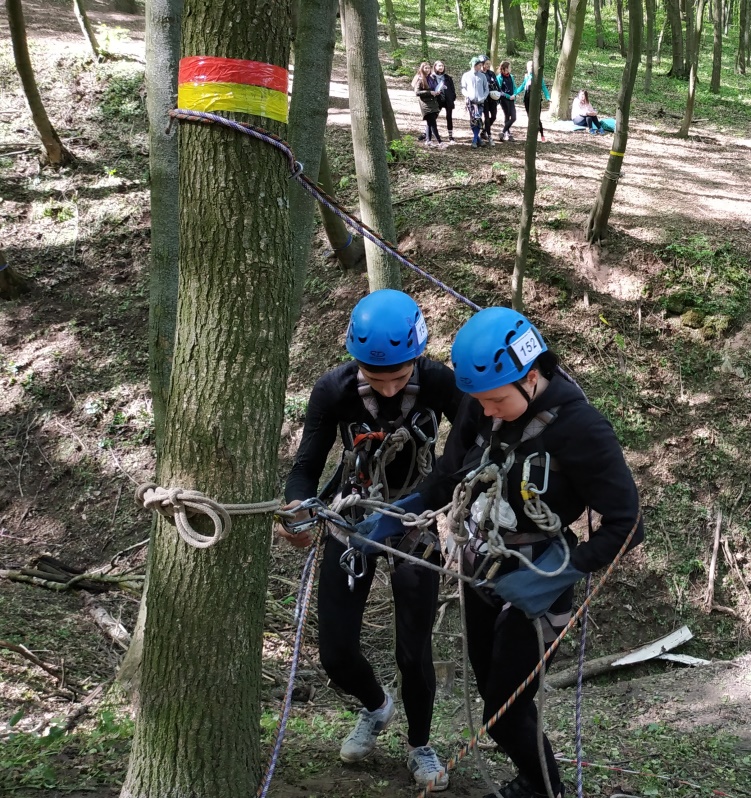 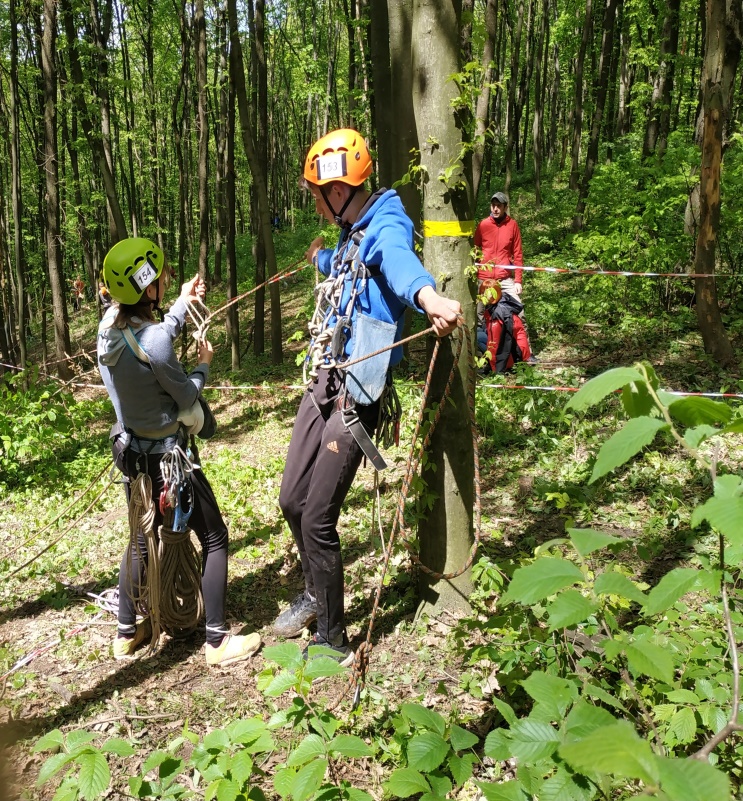 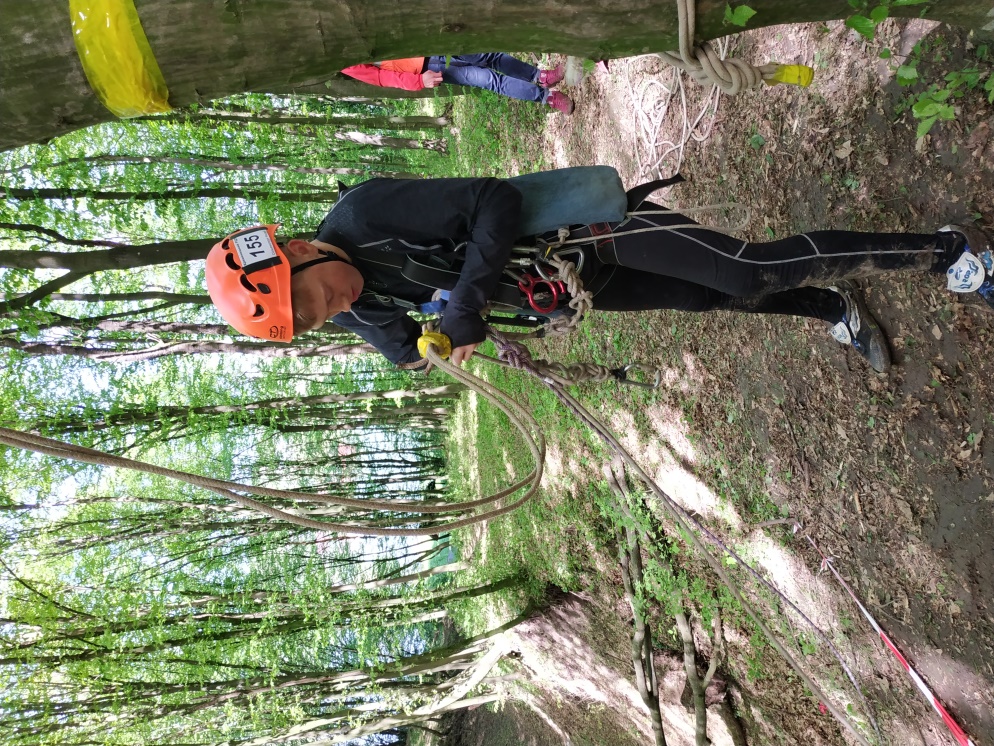 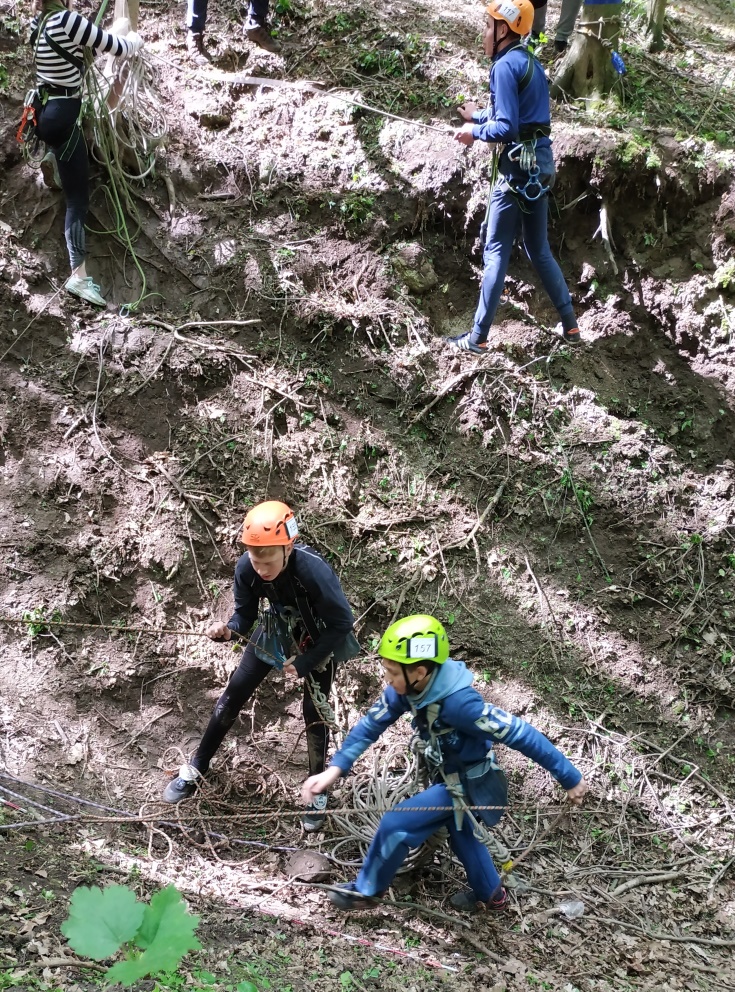 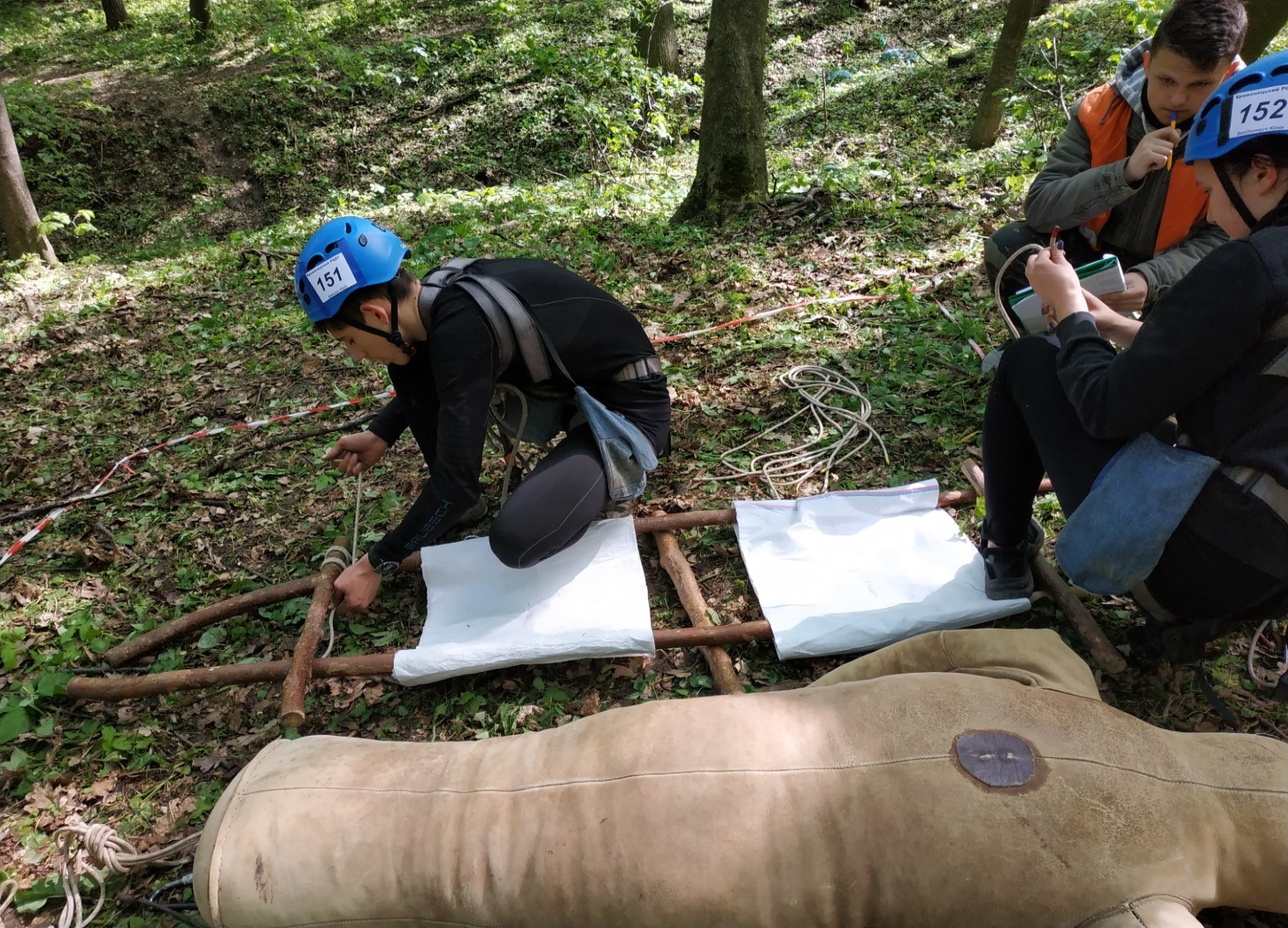 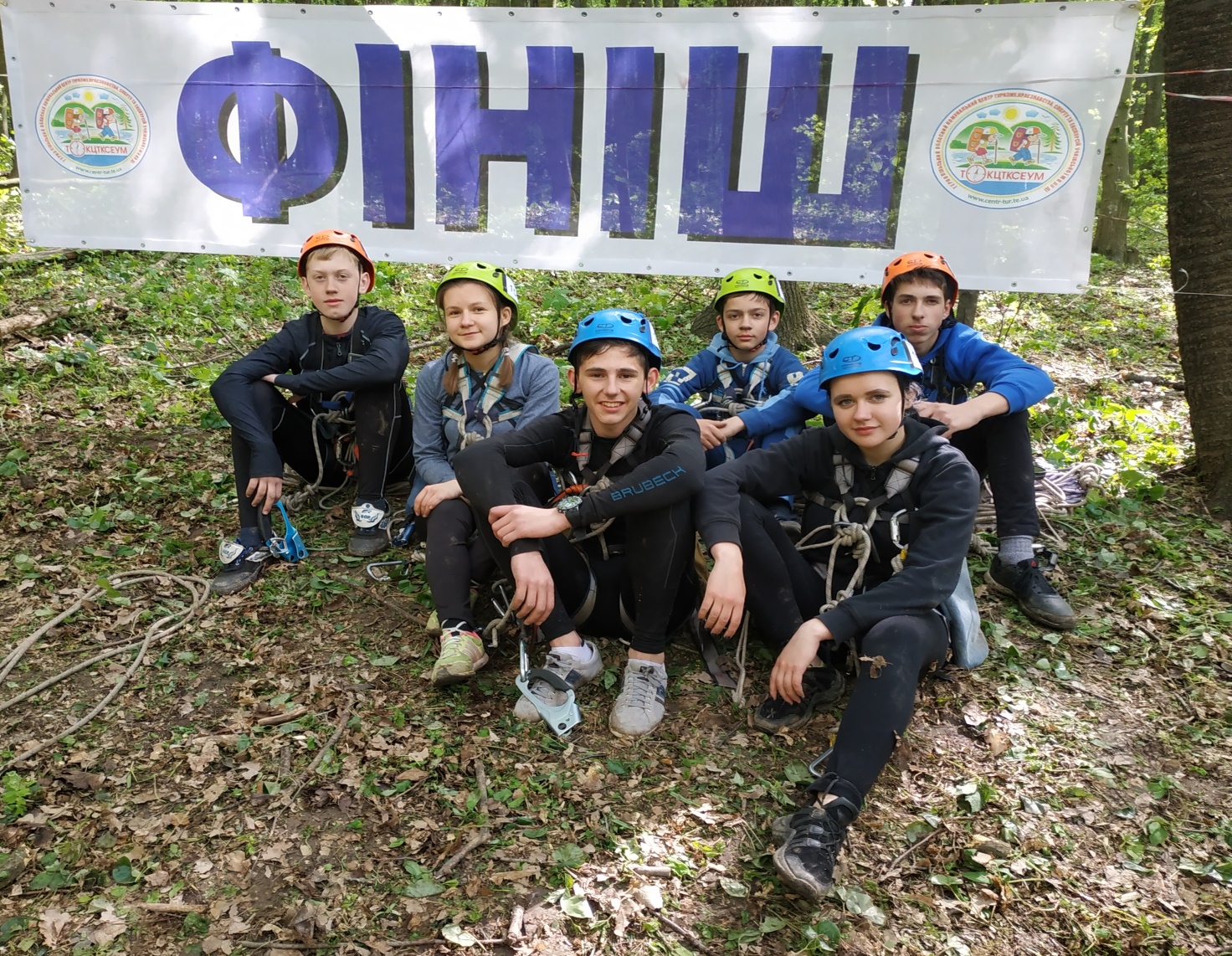 Змагання у м.Почаїв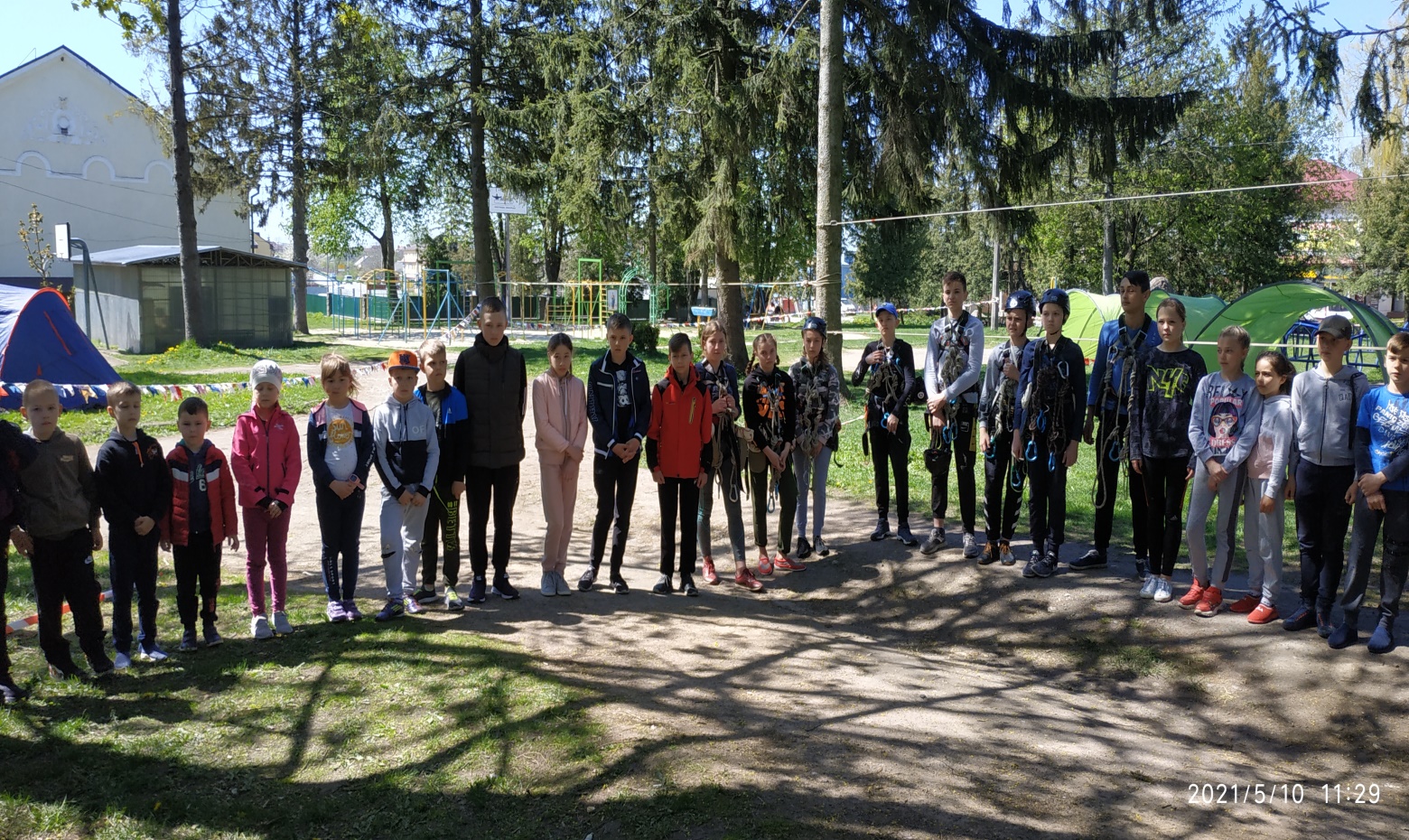 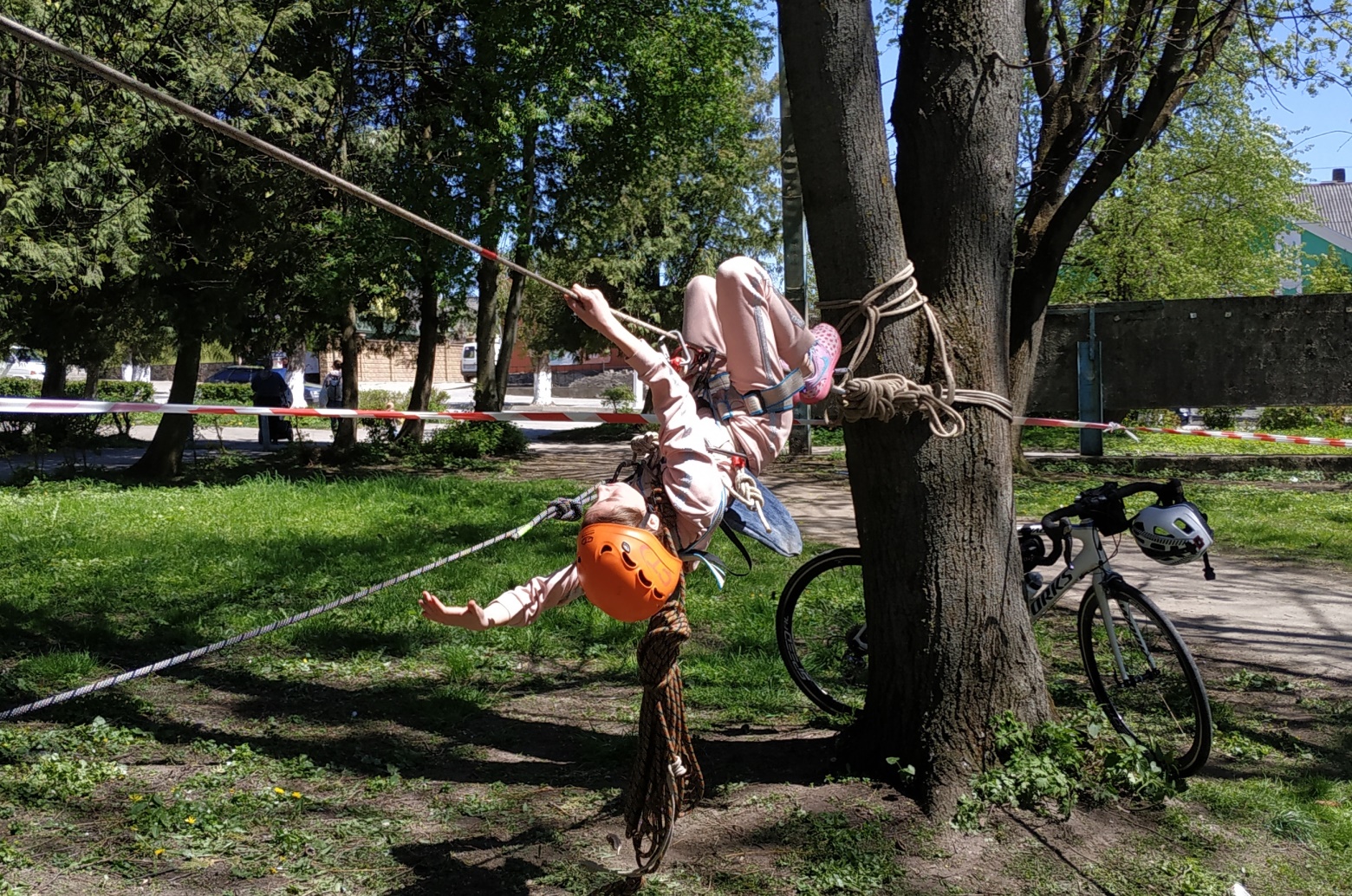 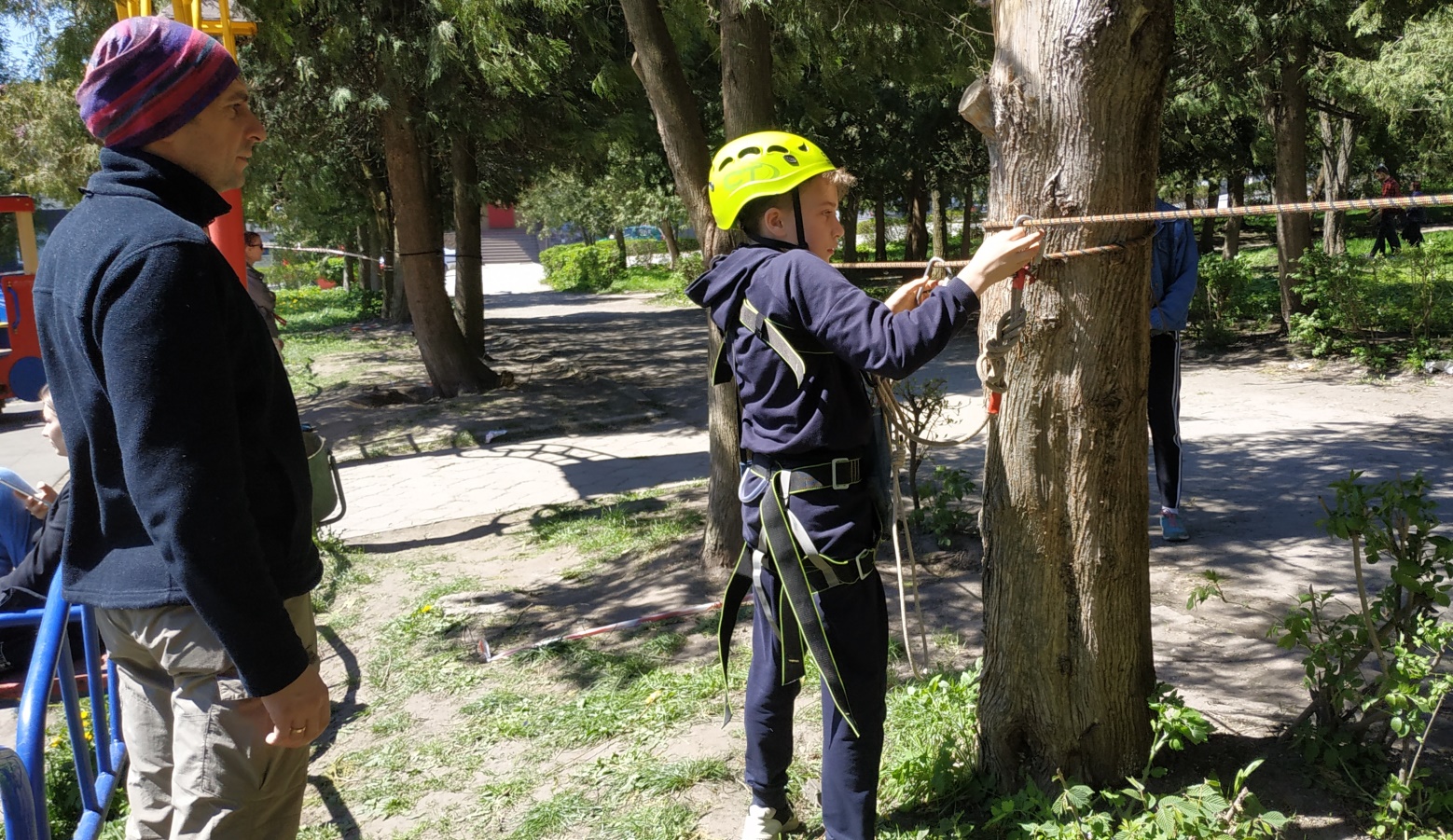 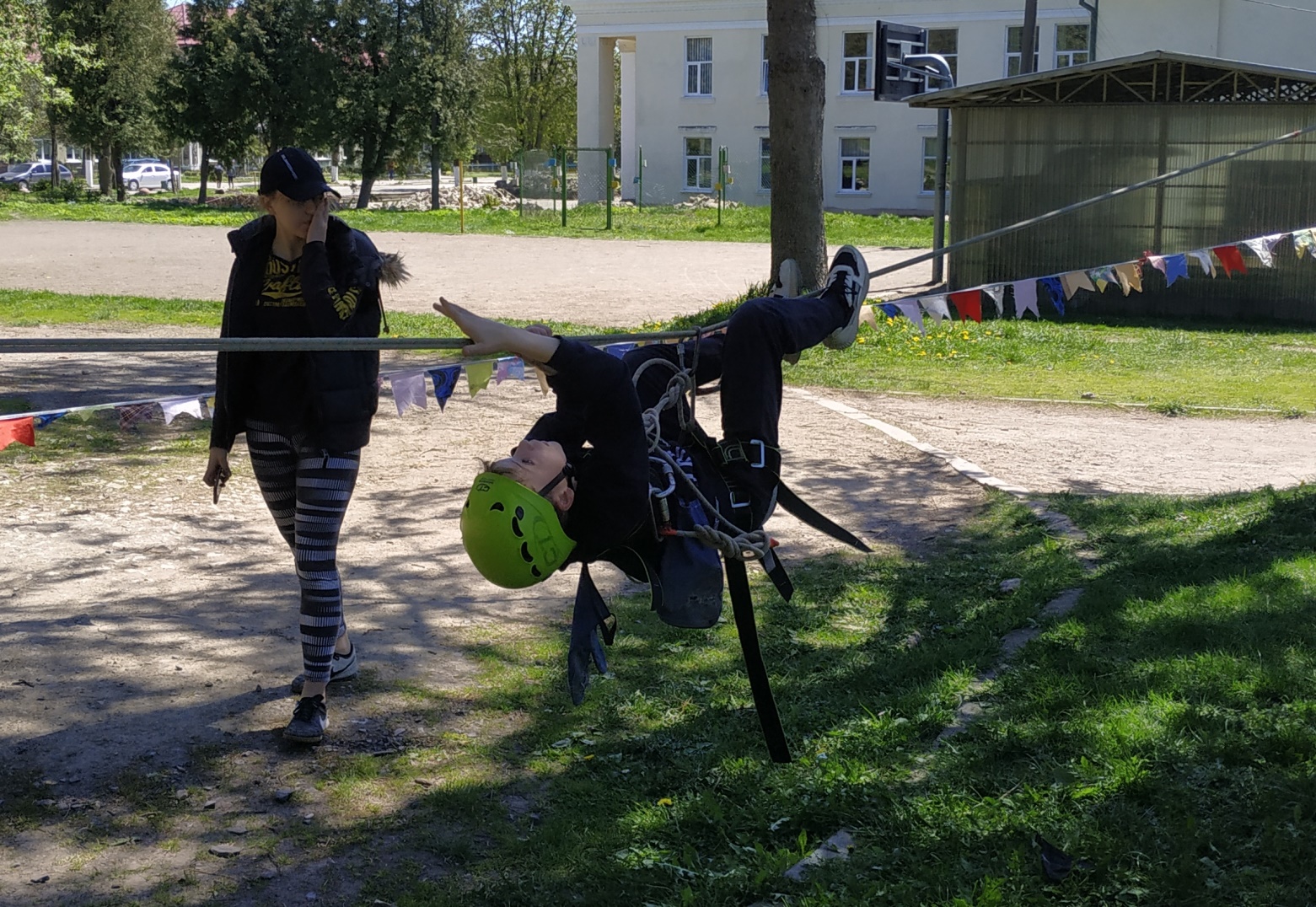 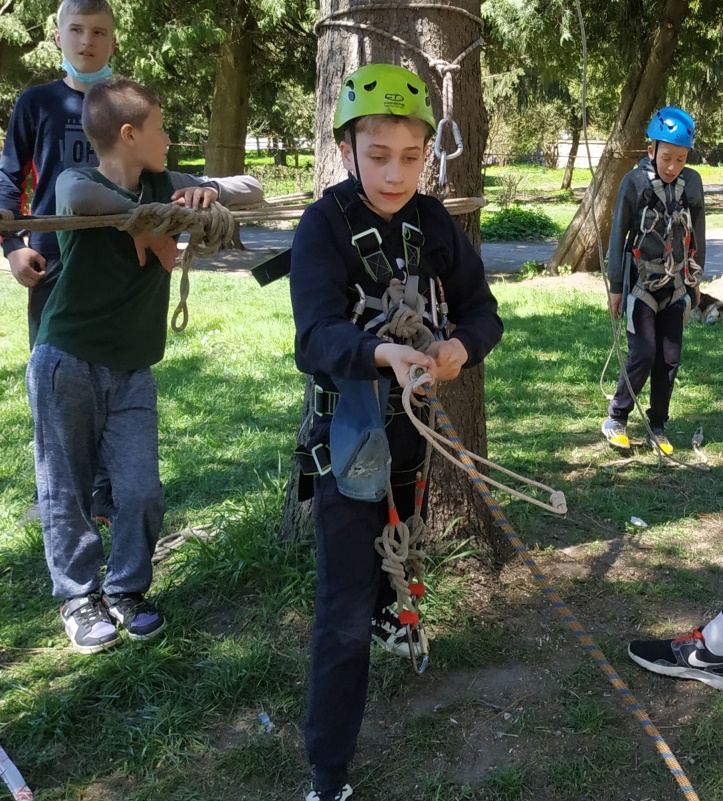 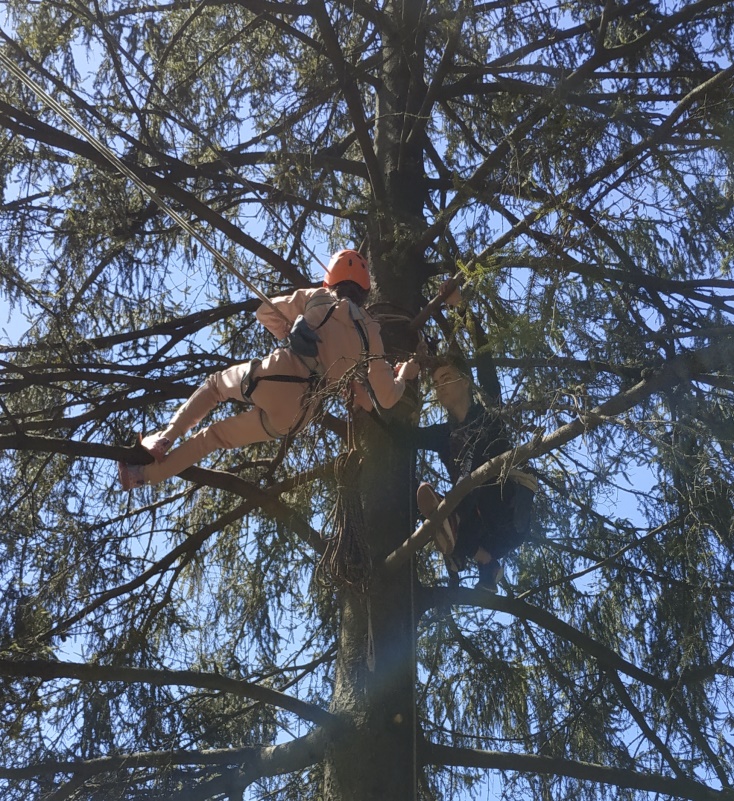 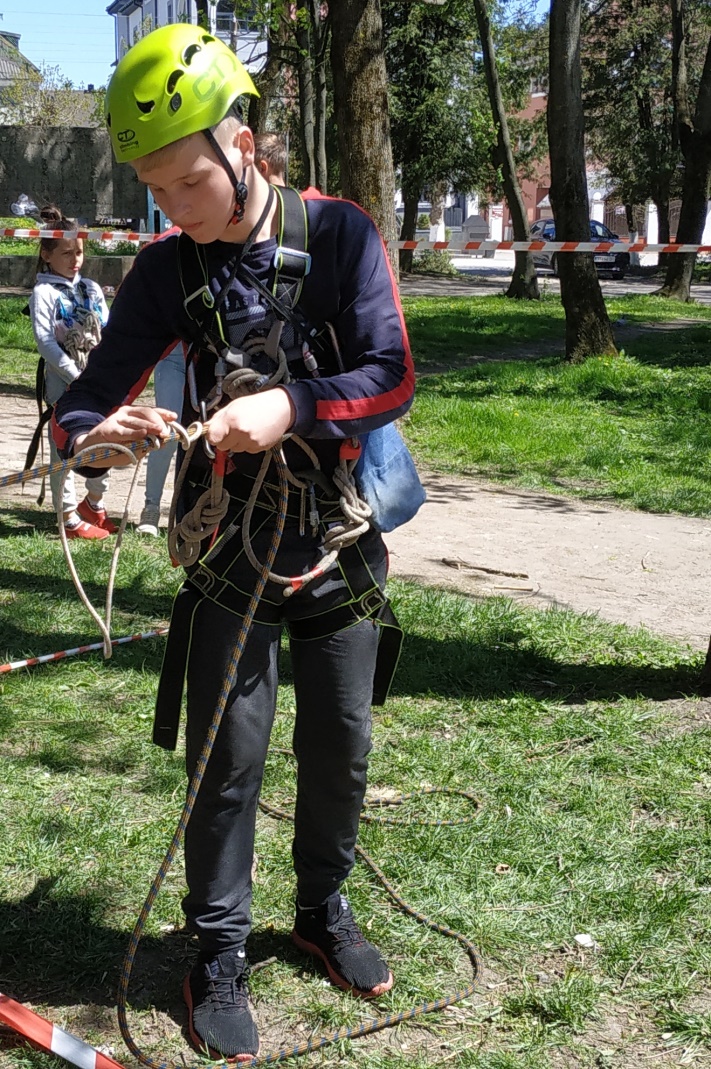 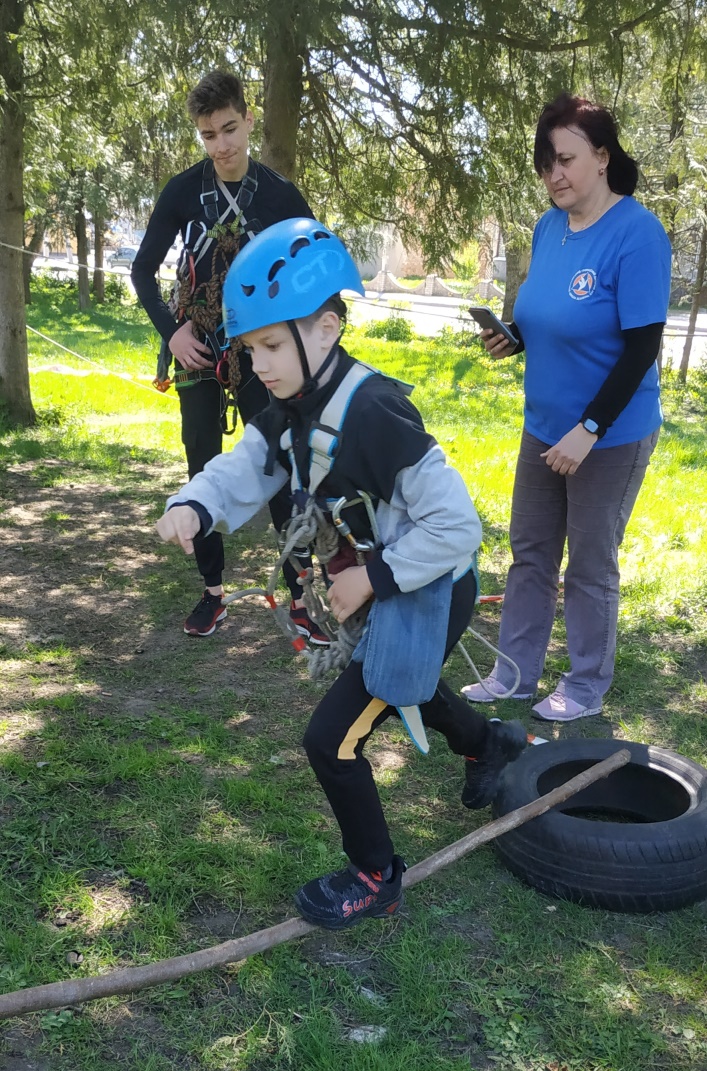 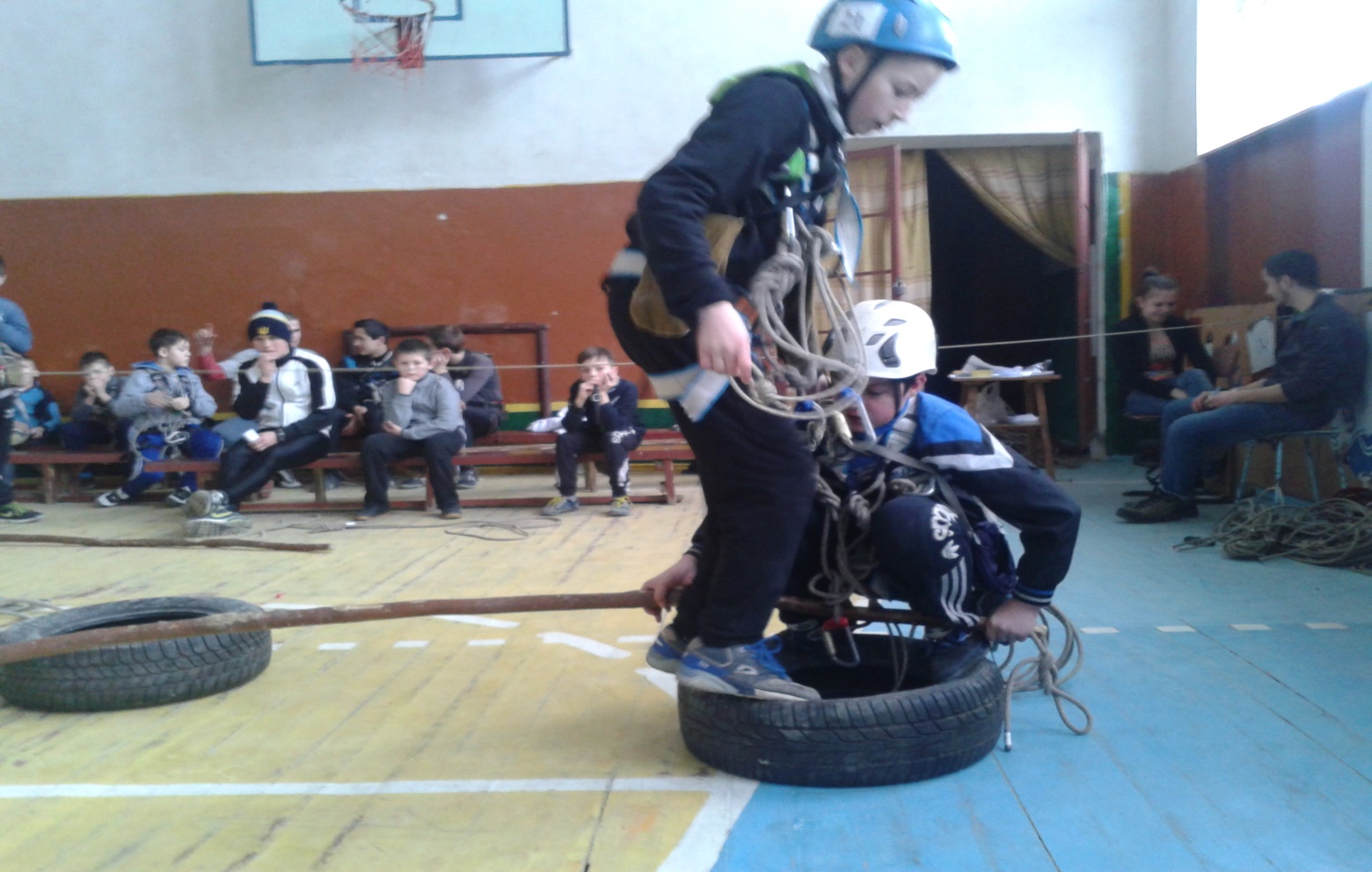 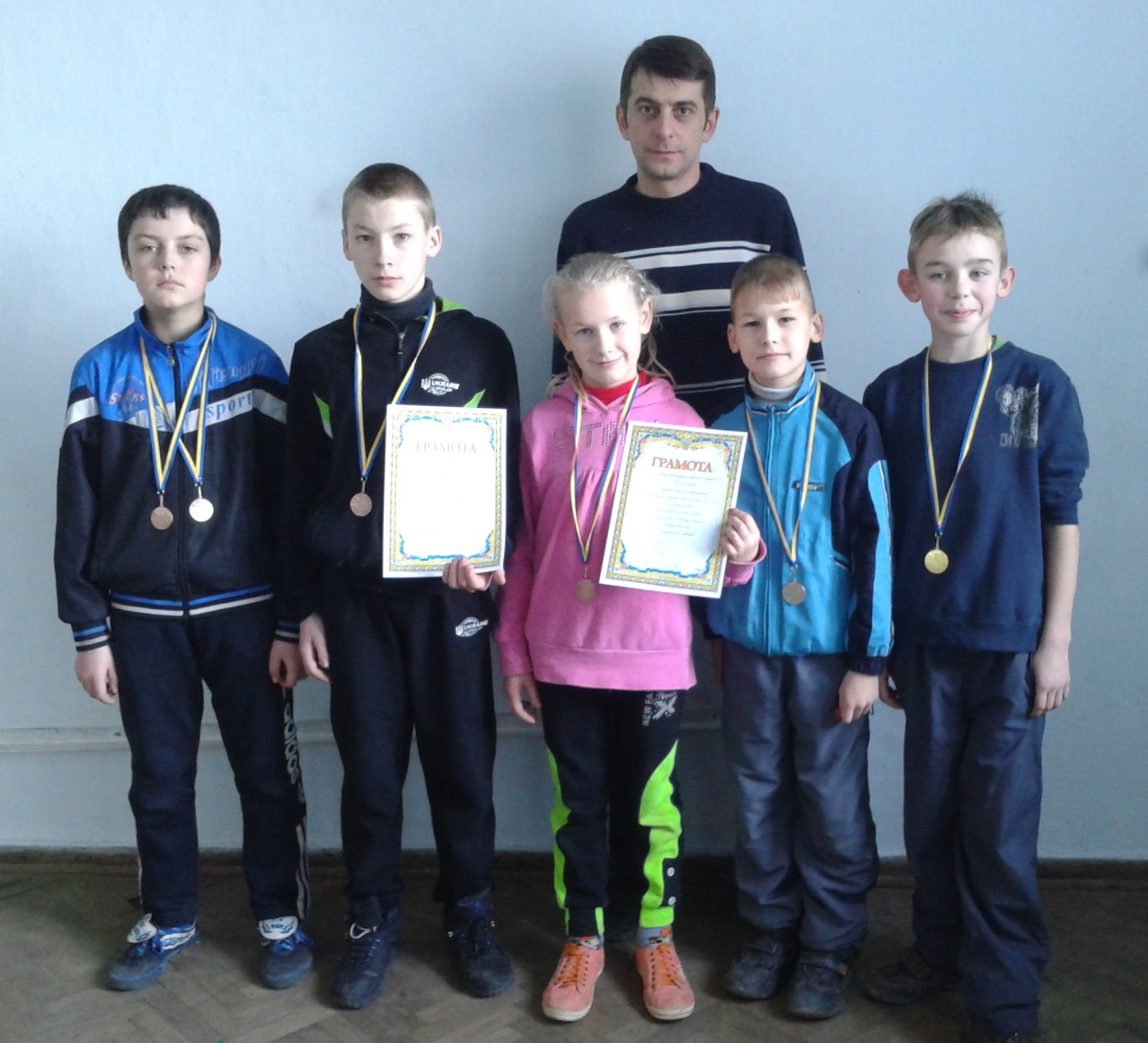 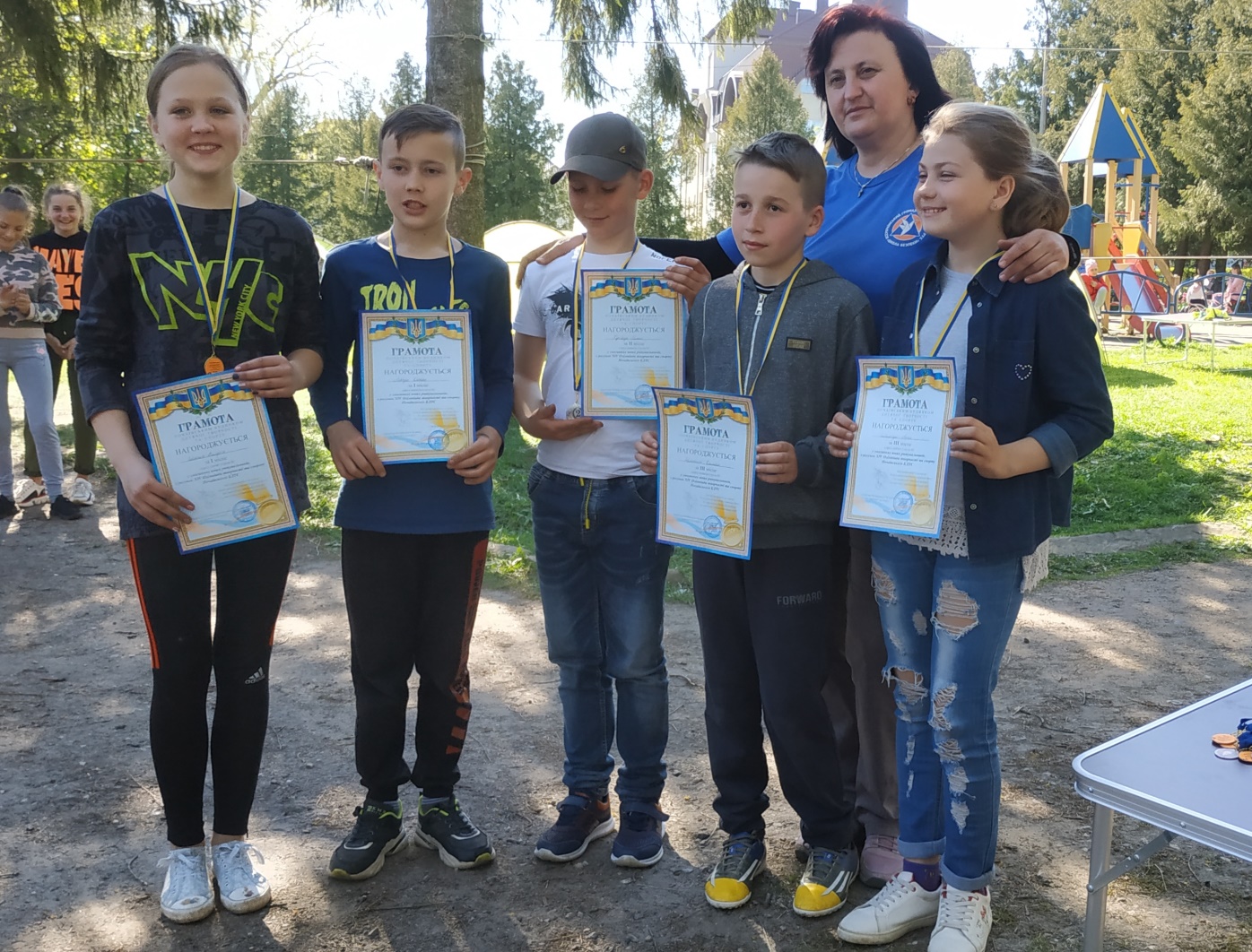 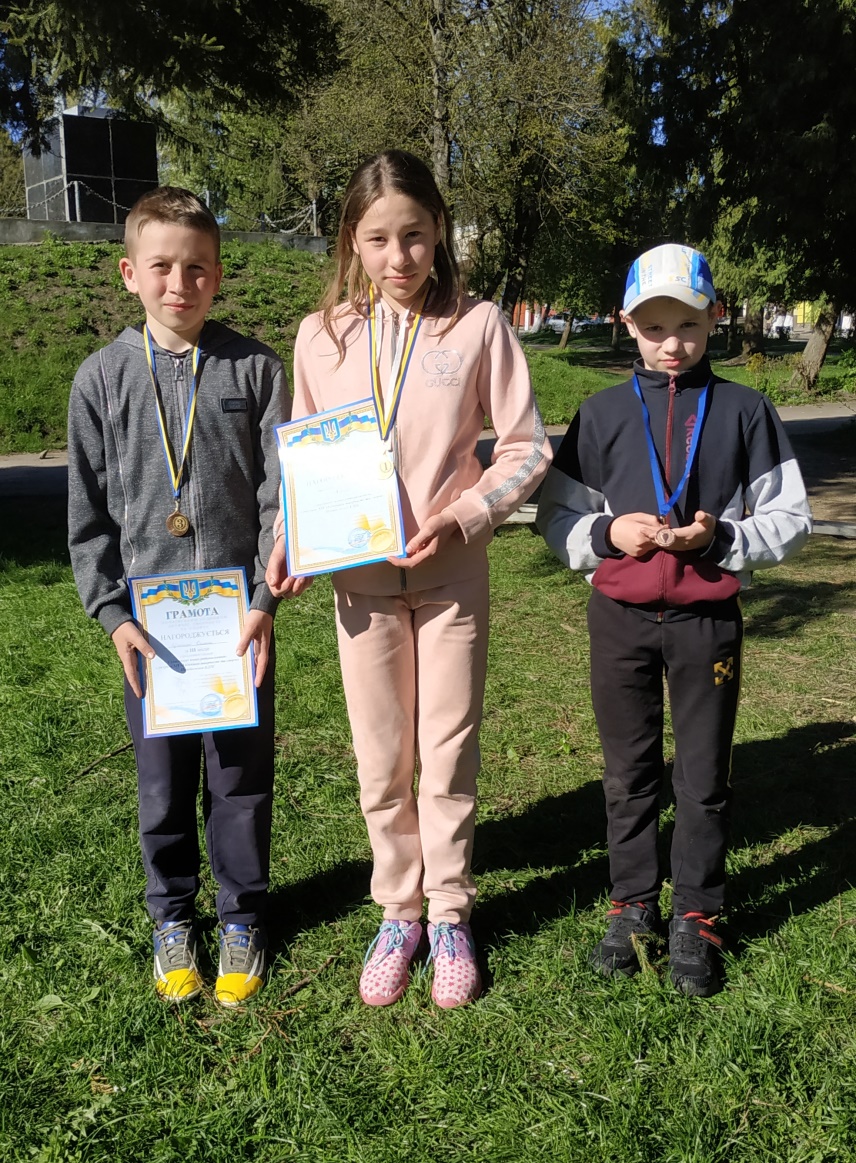 Обласні змагання серед працівників освіти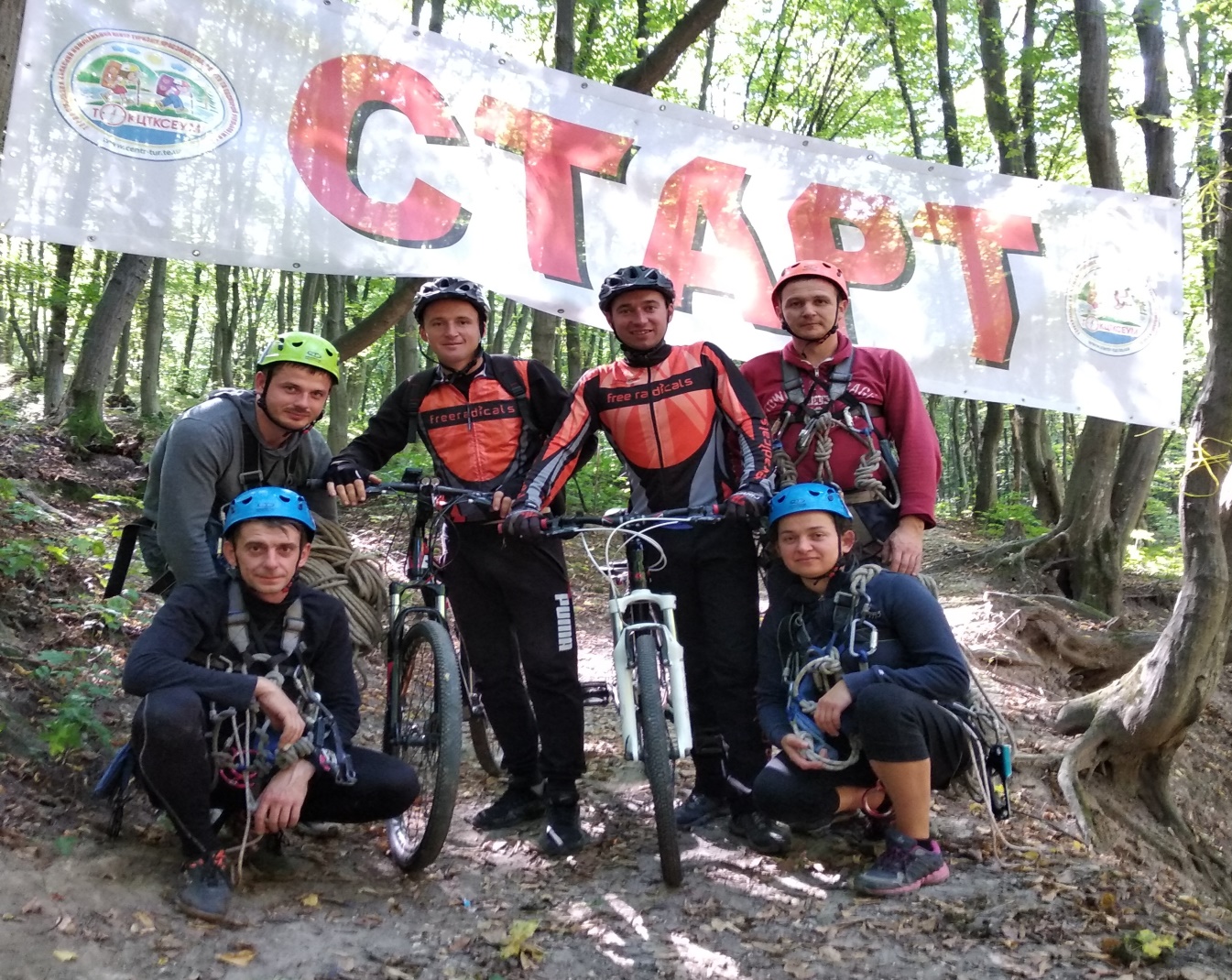 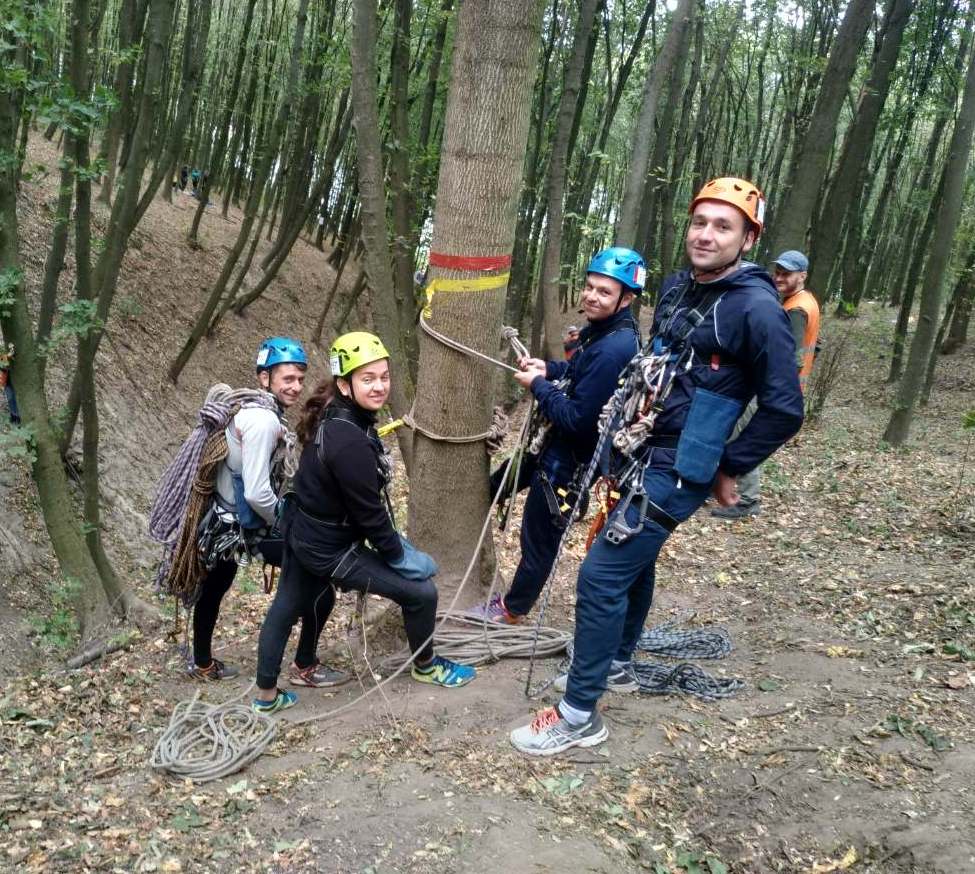 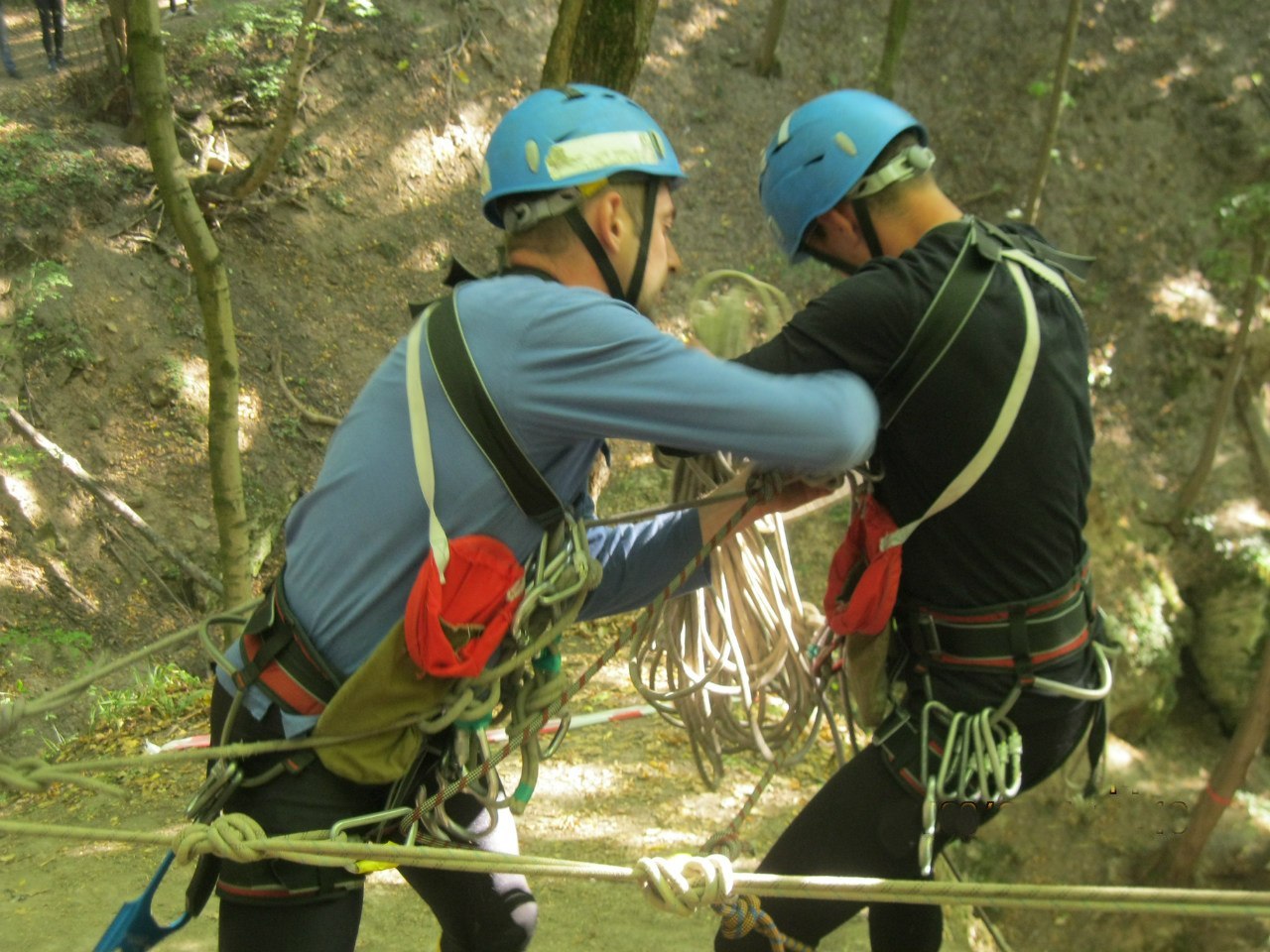 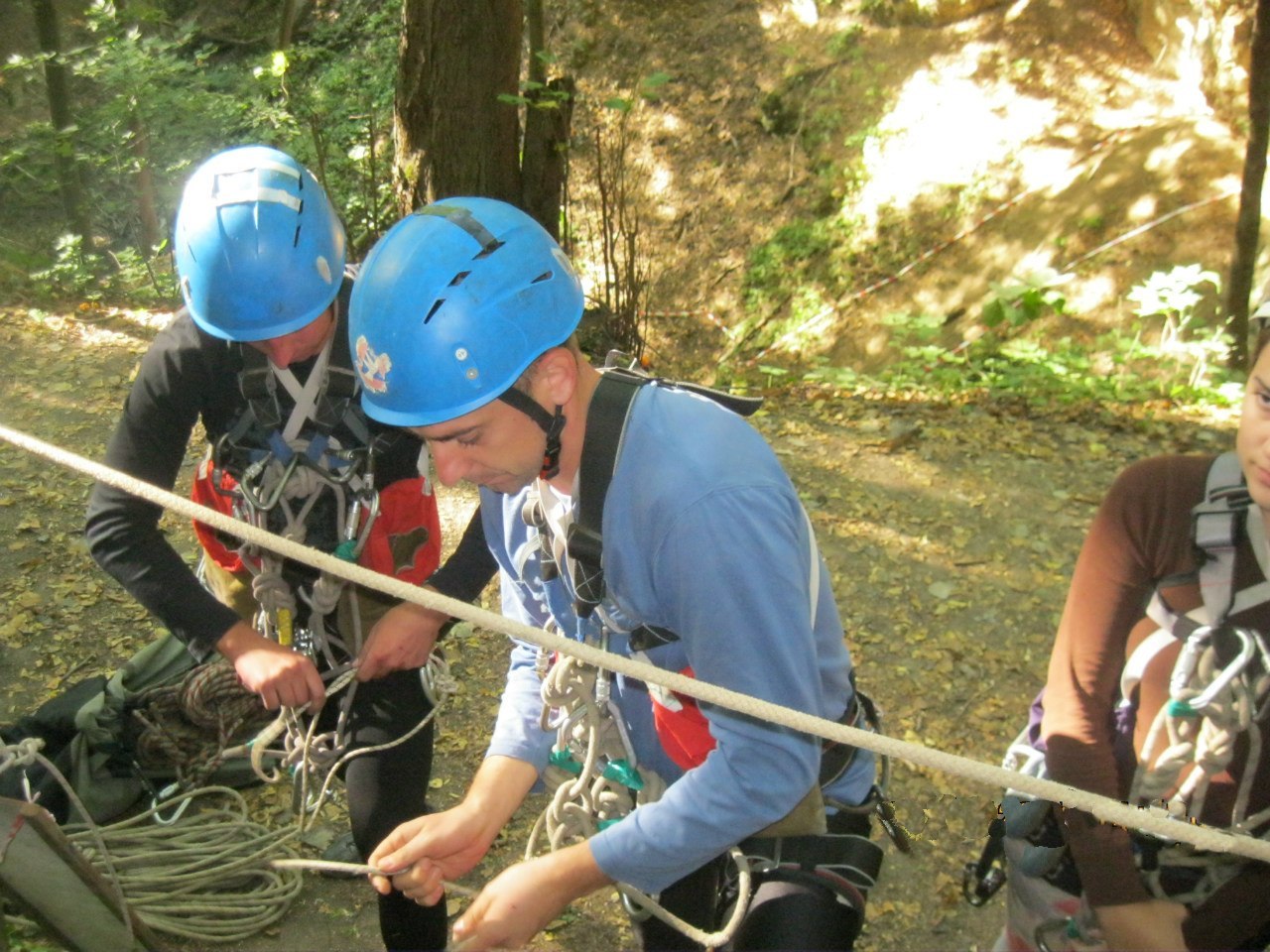 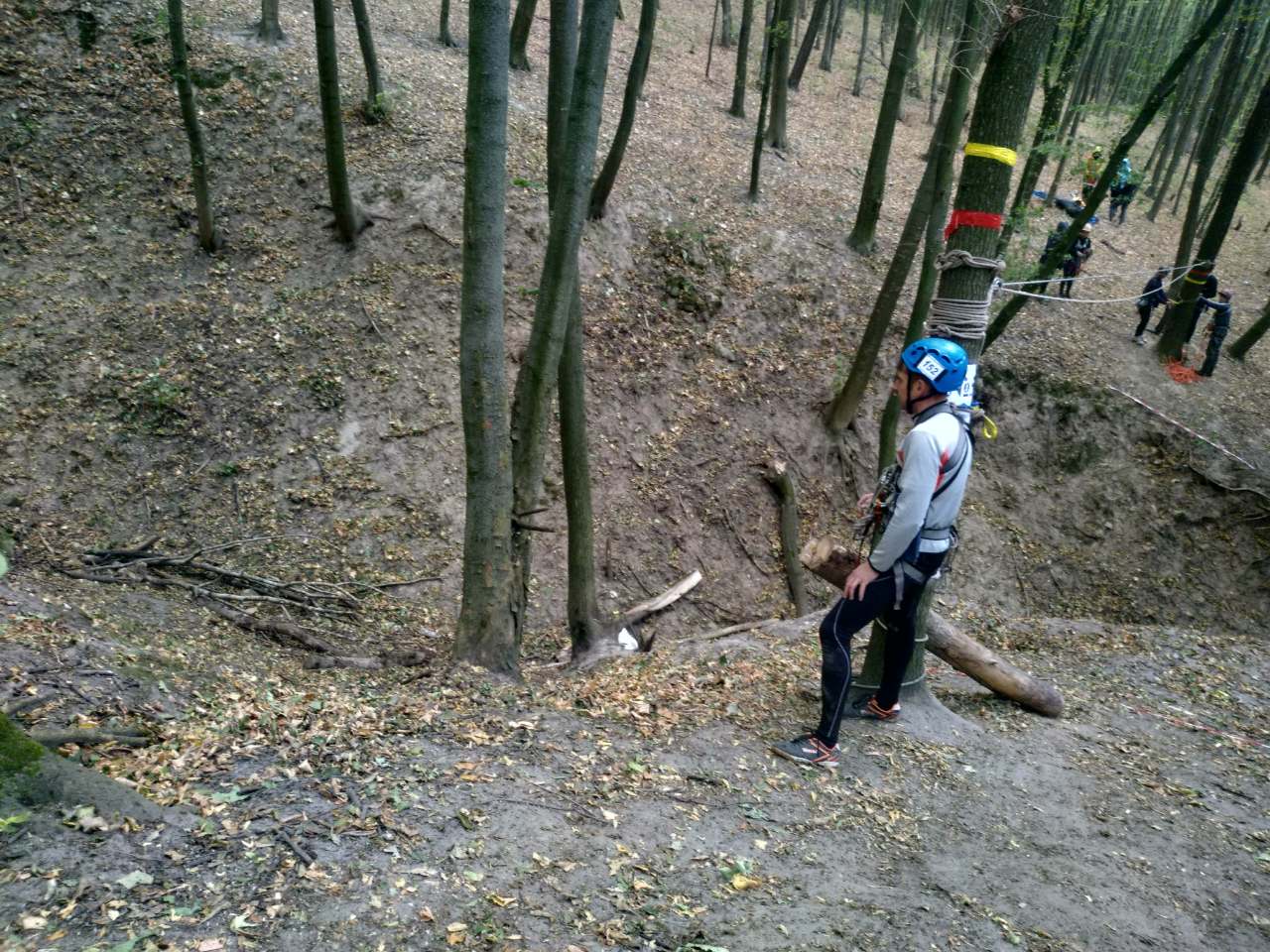 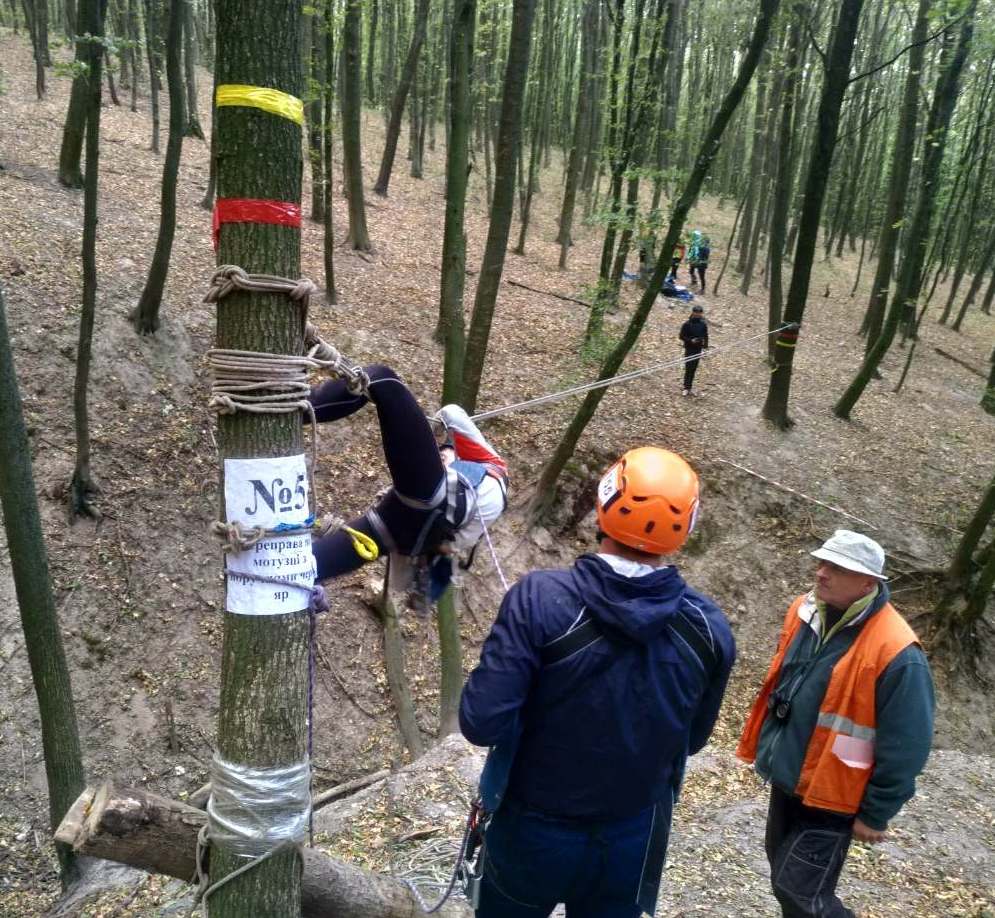 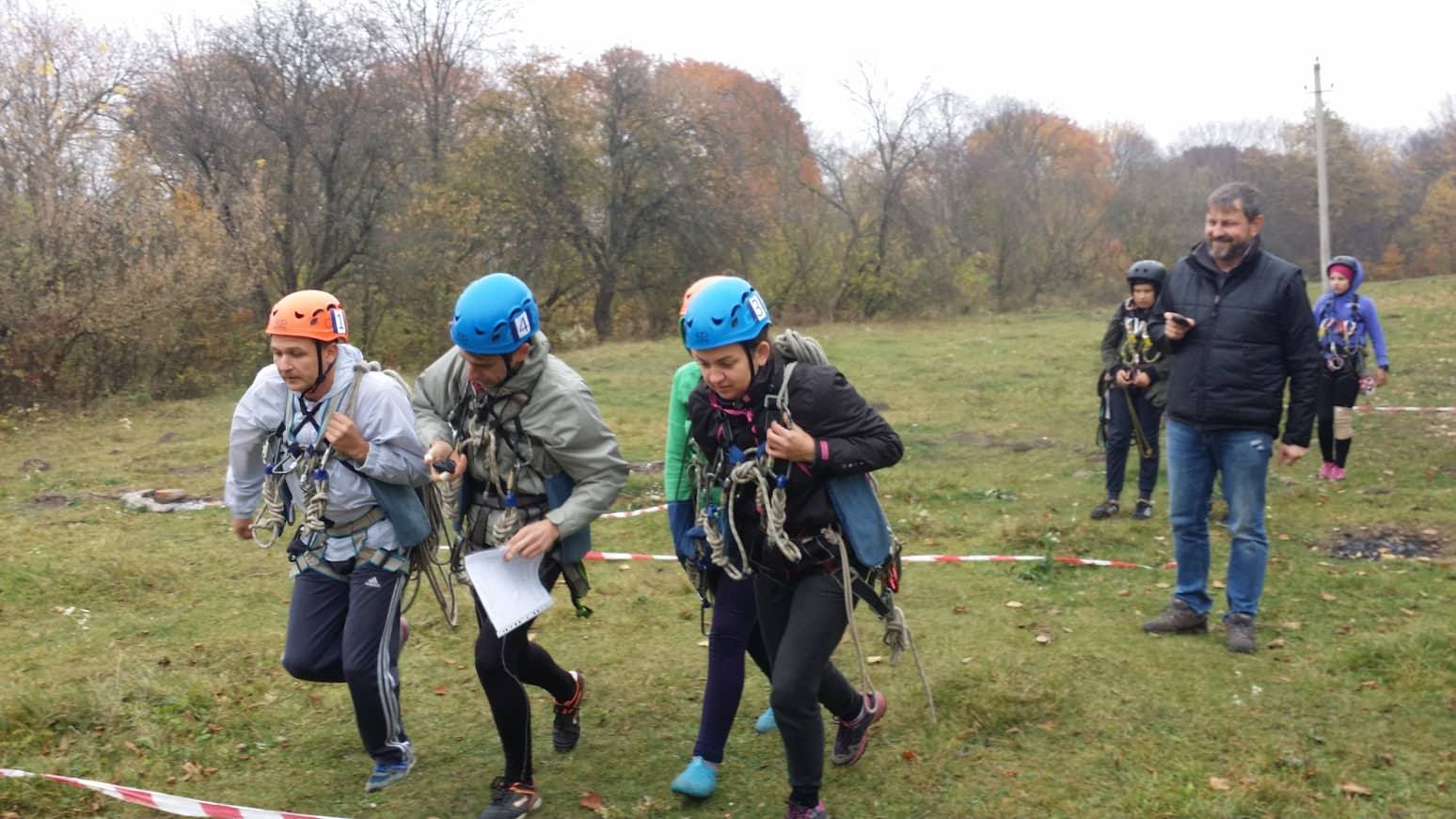 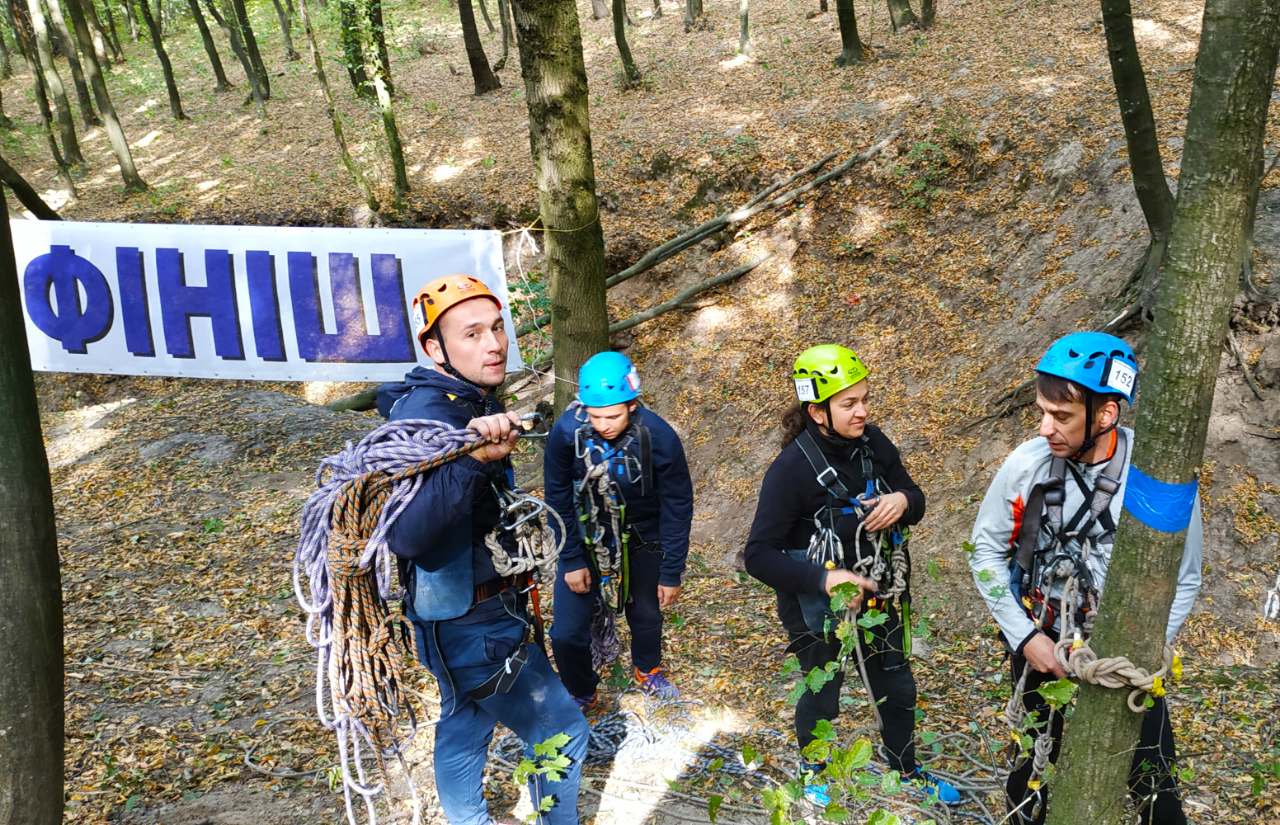 Суддівство, майстер-класи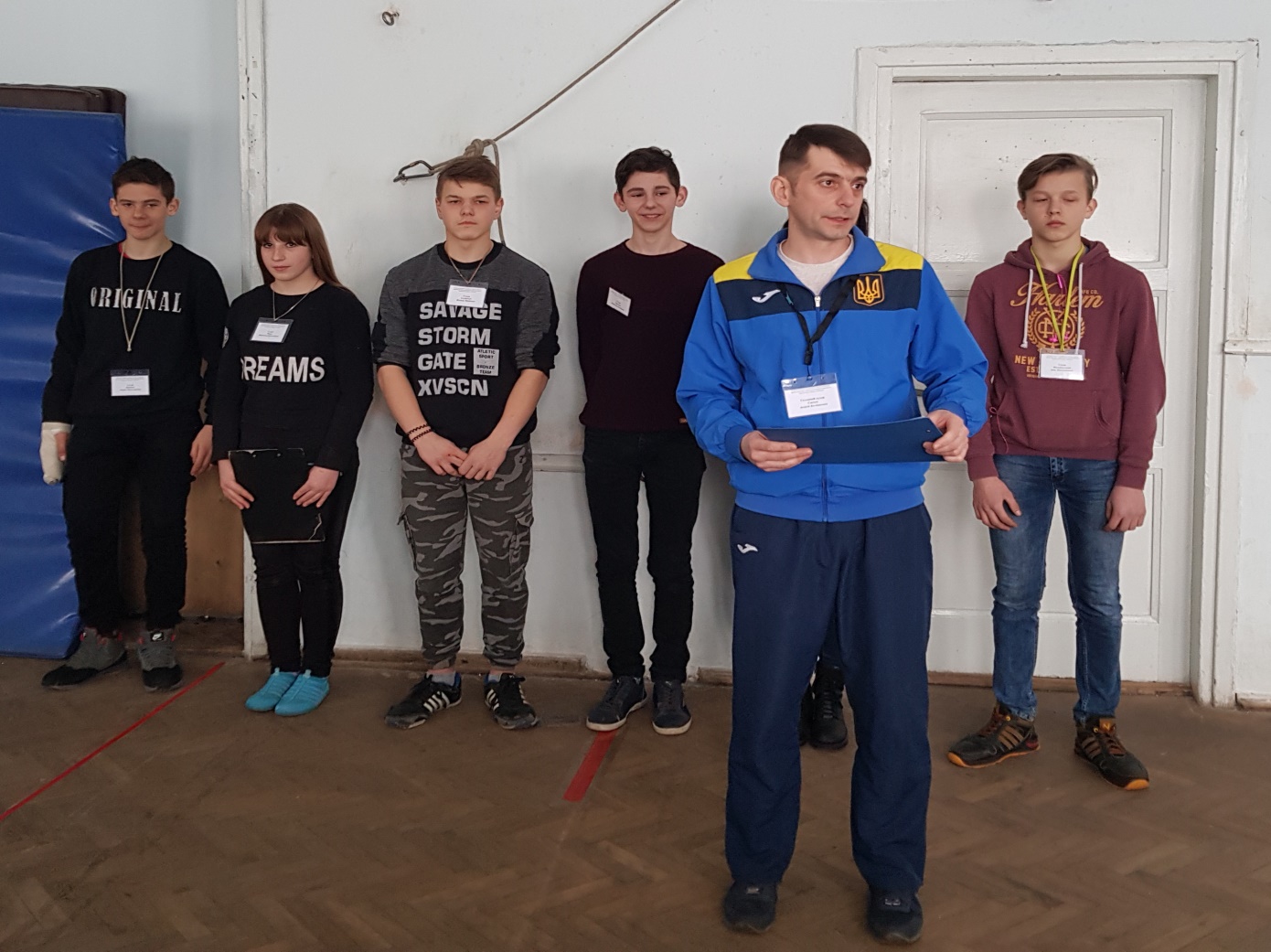 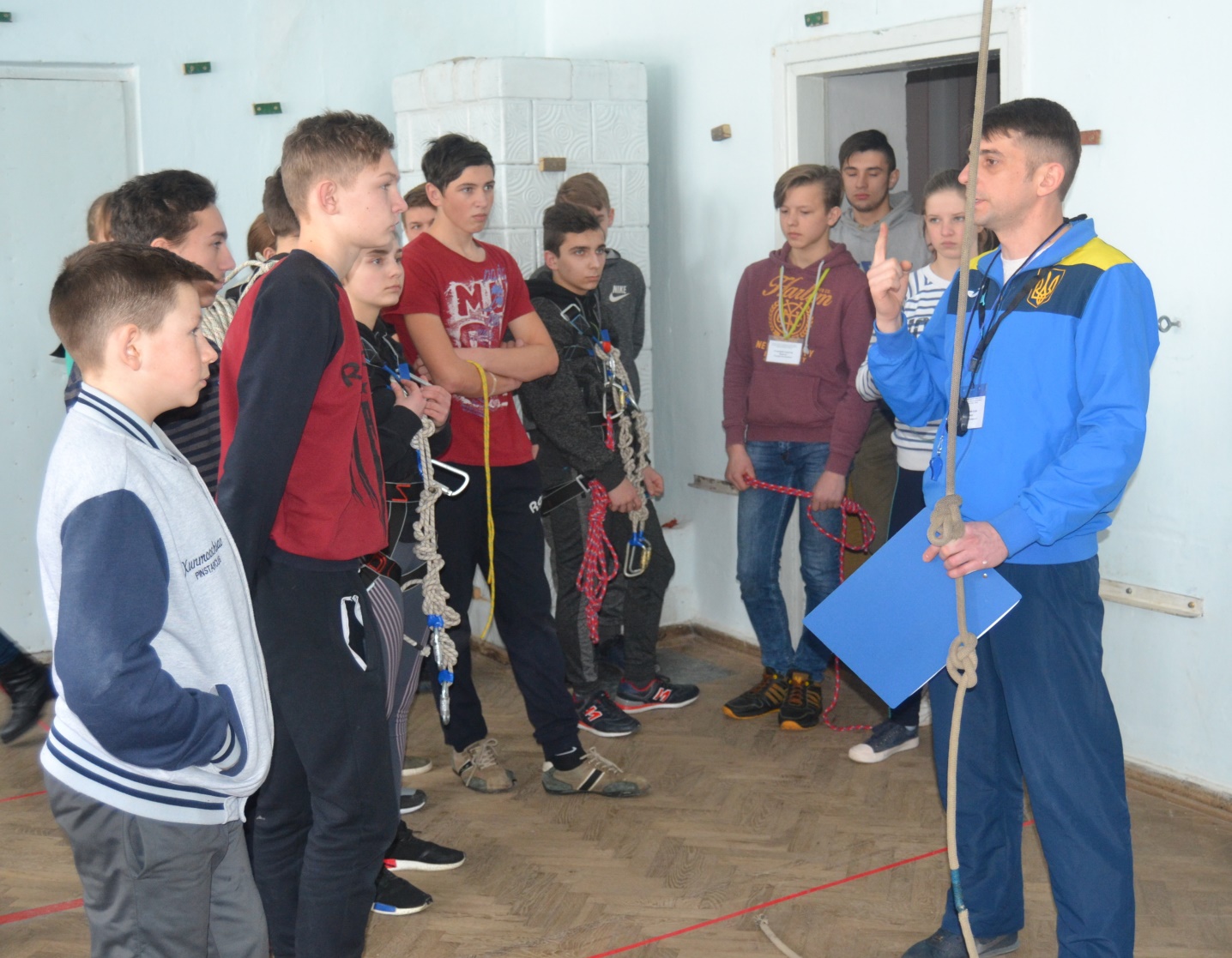 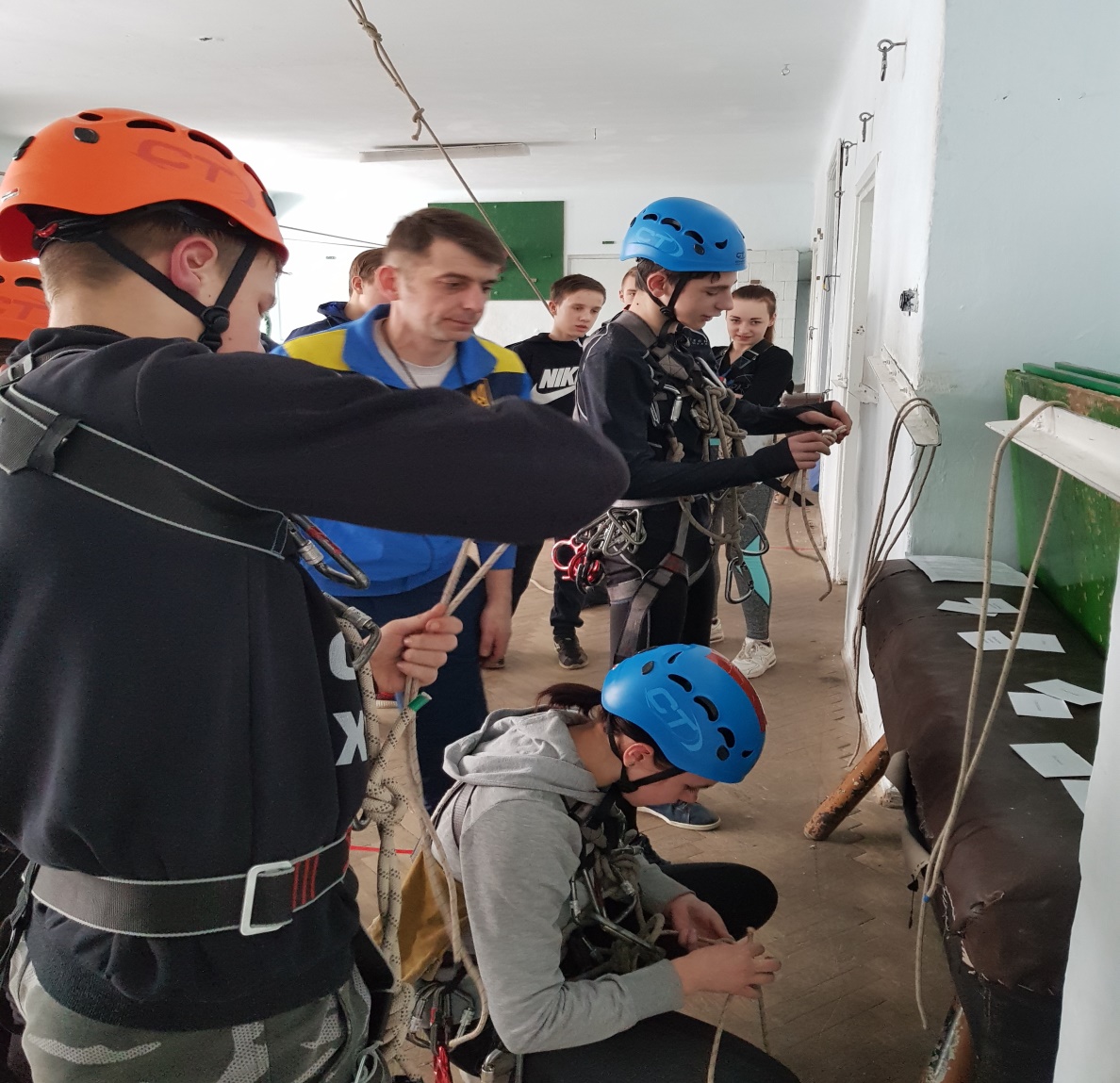 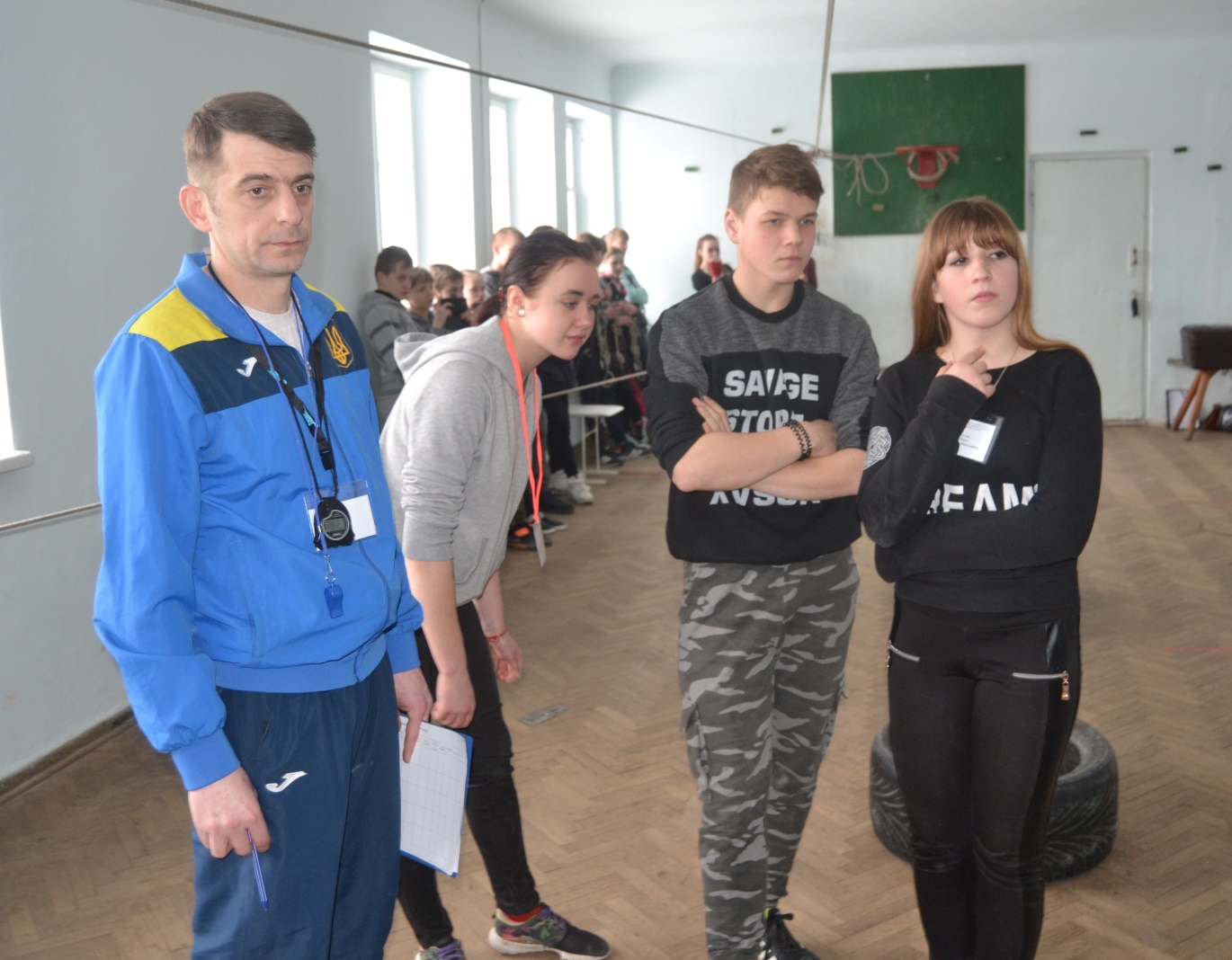 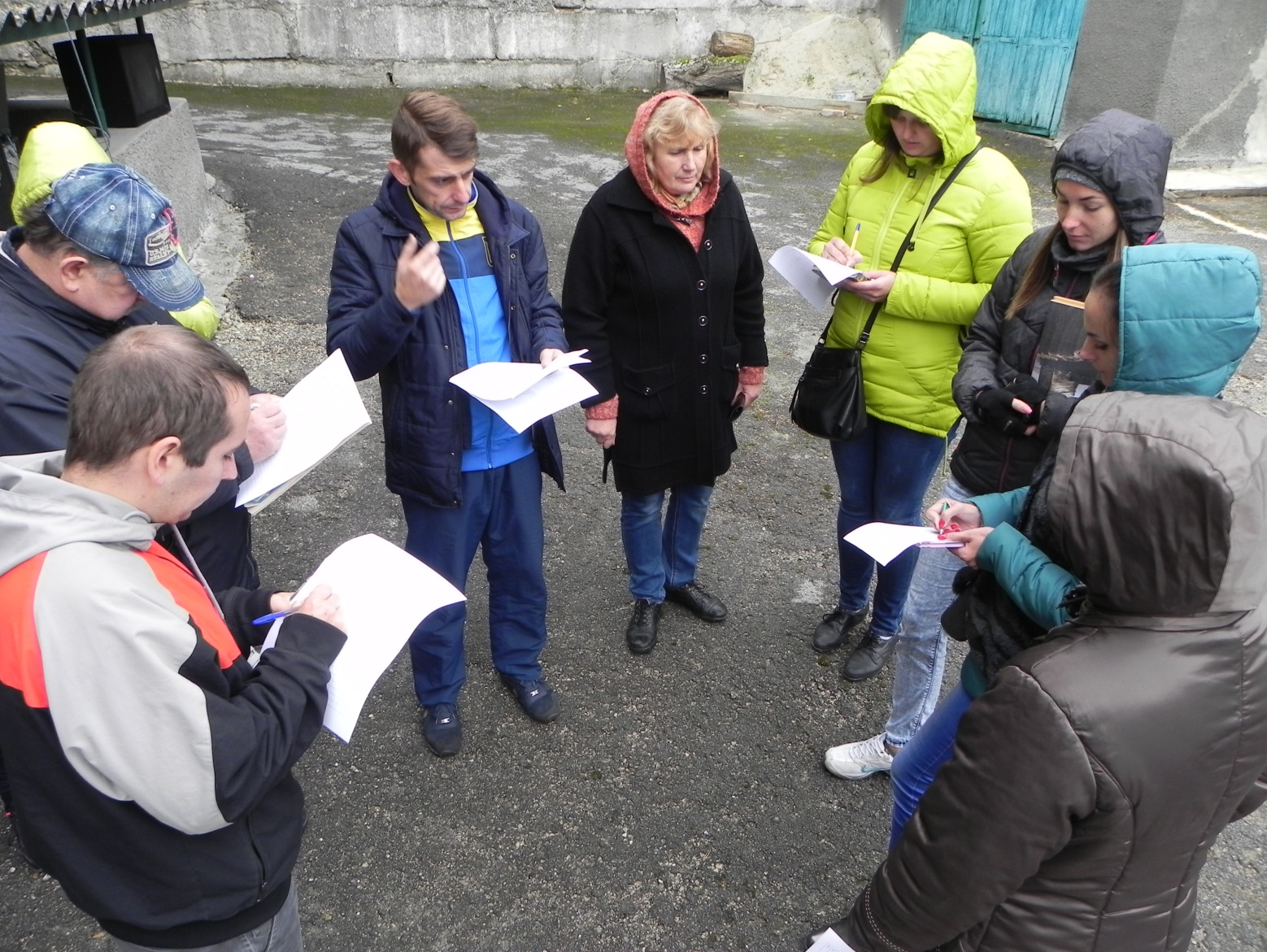 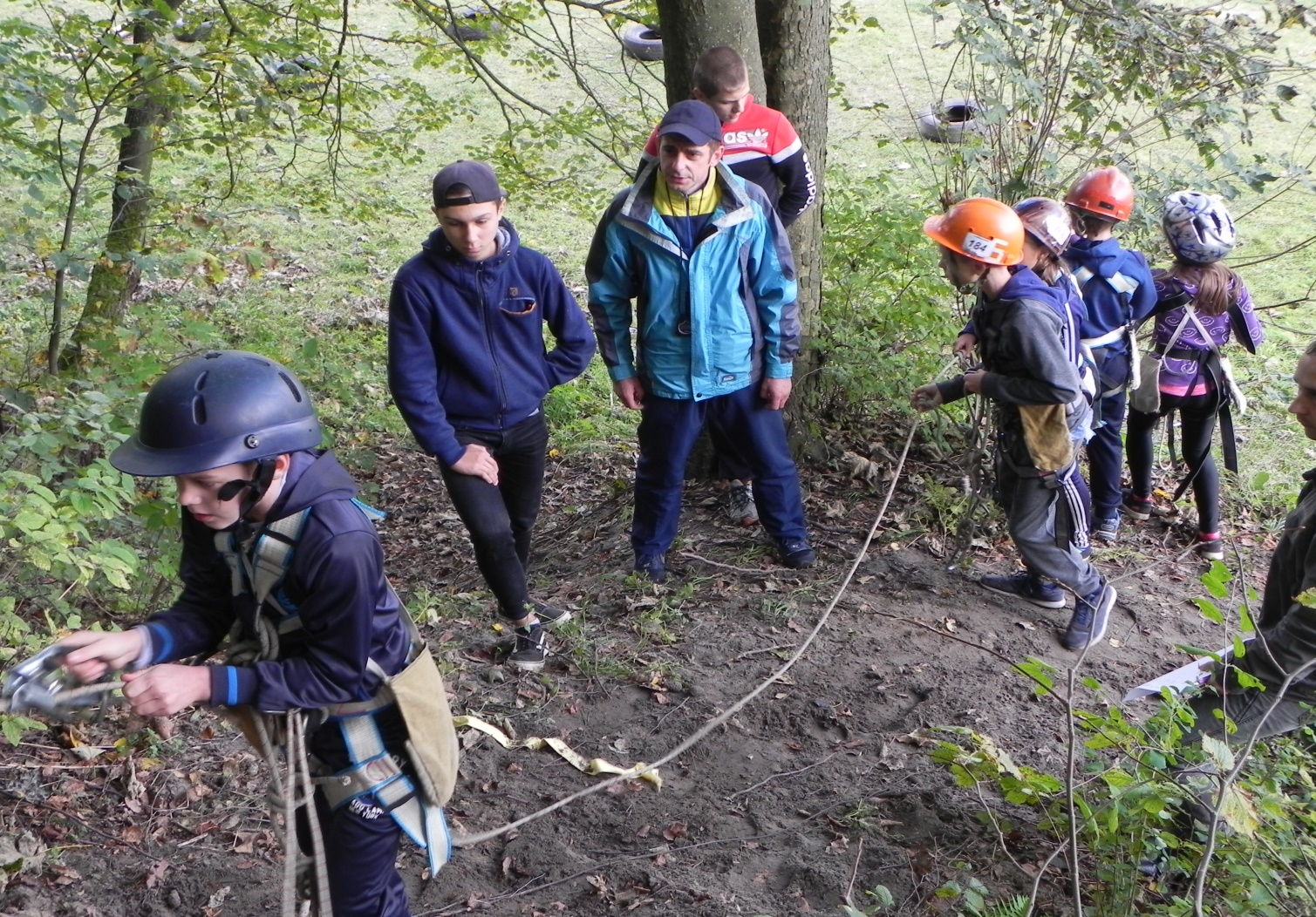 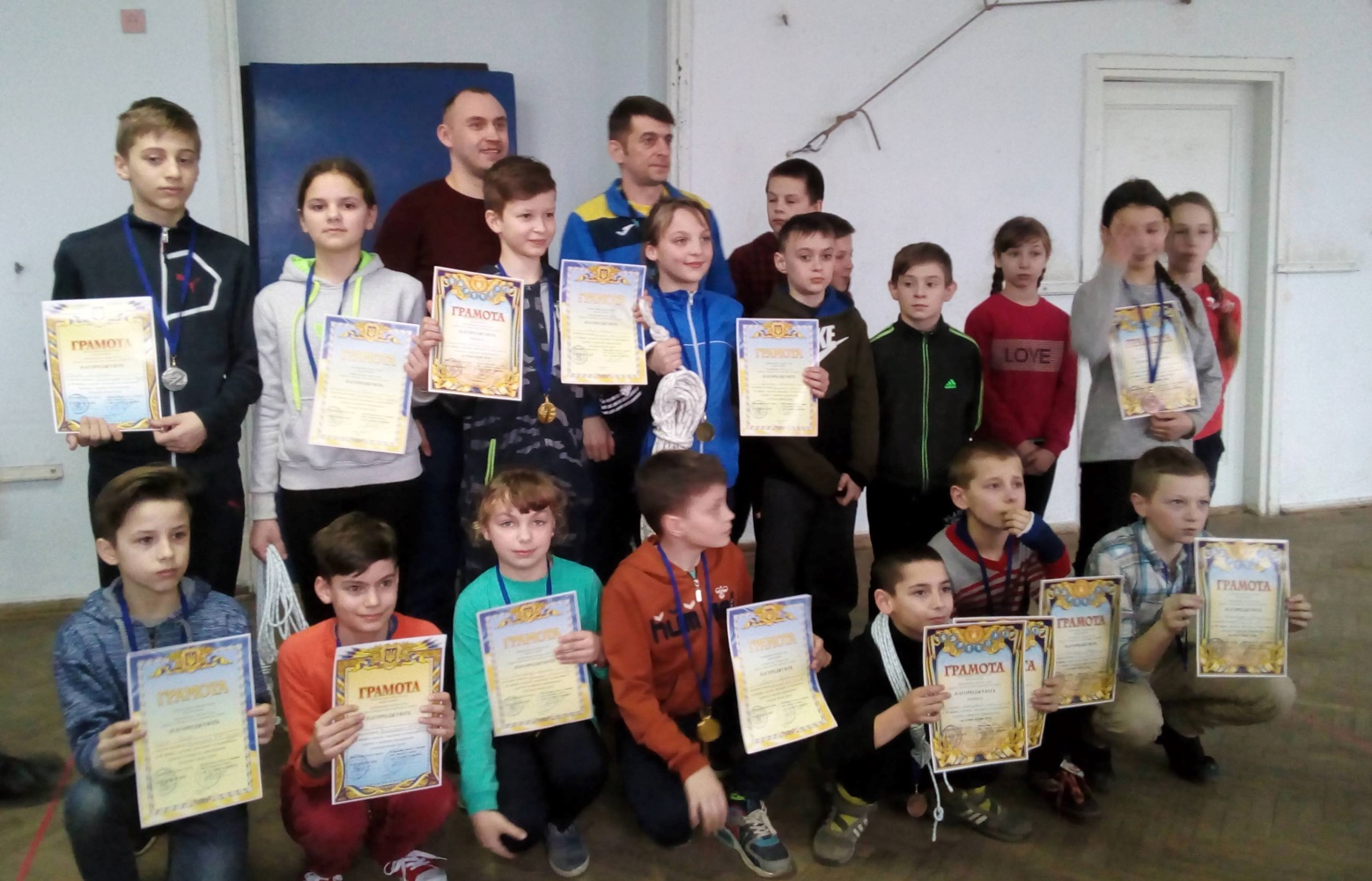 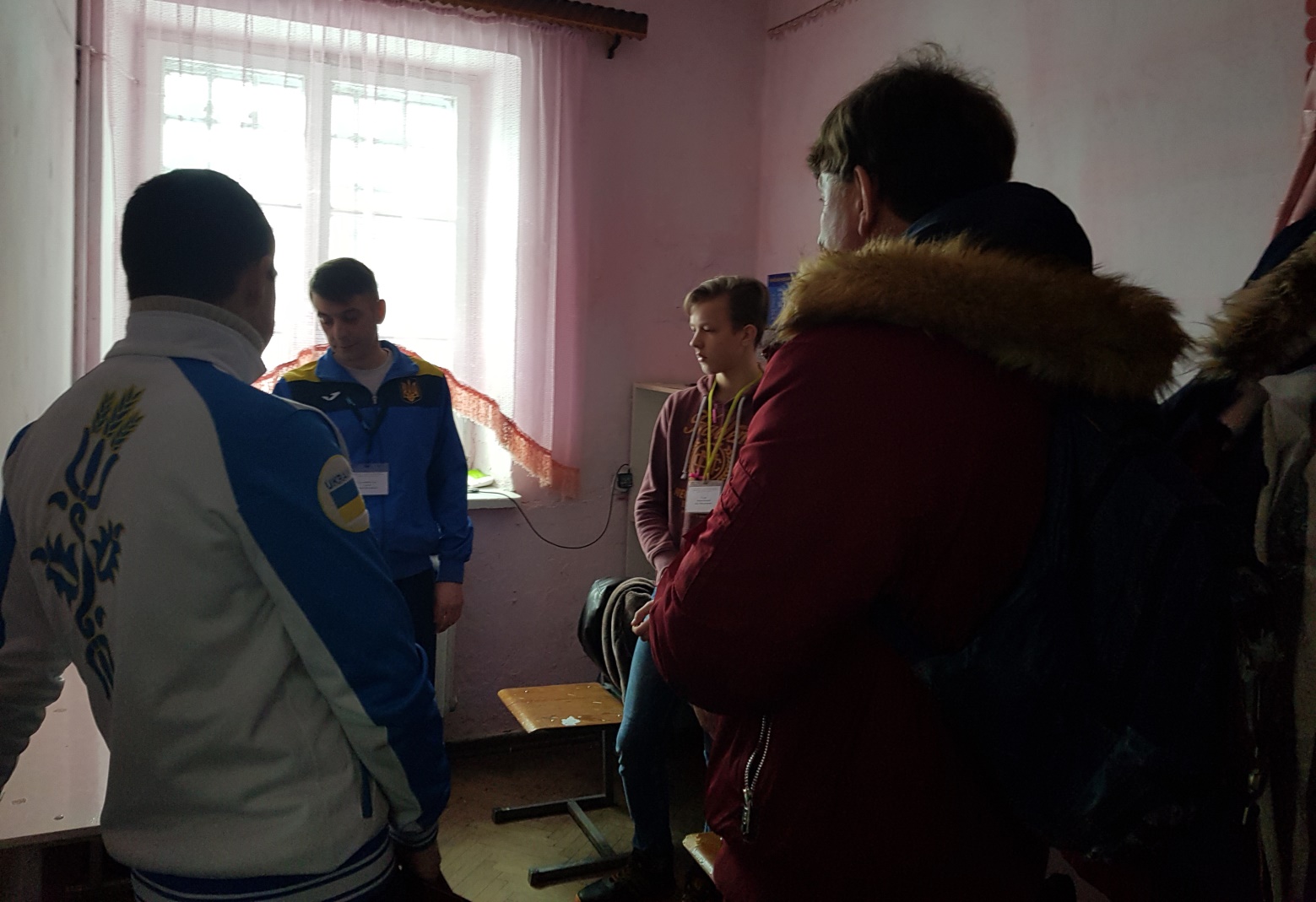 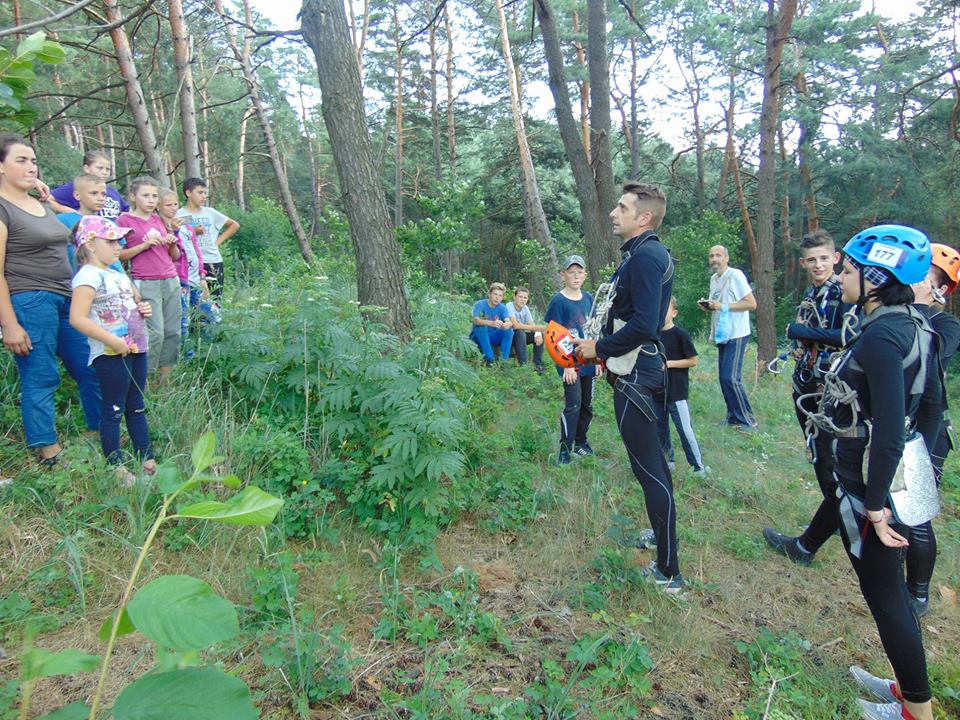 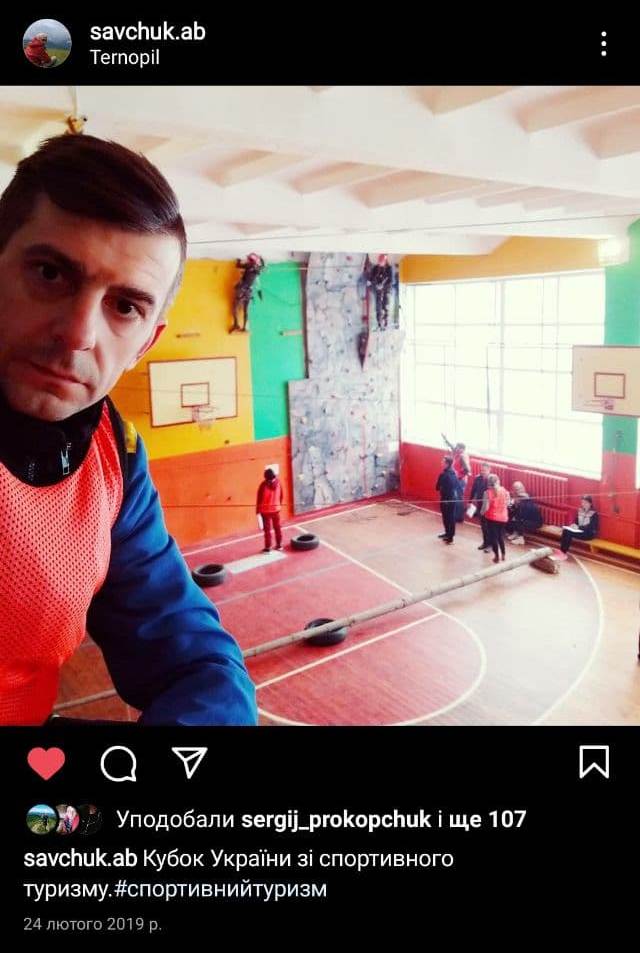 Походи з гуртківцями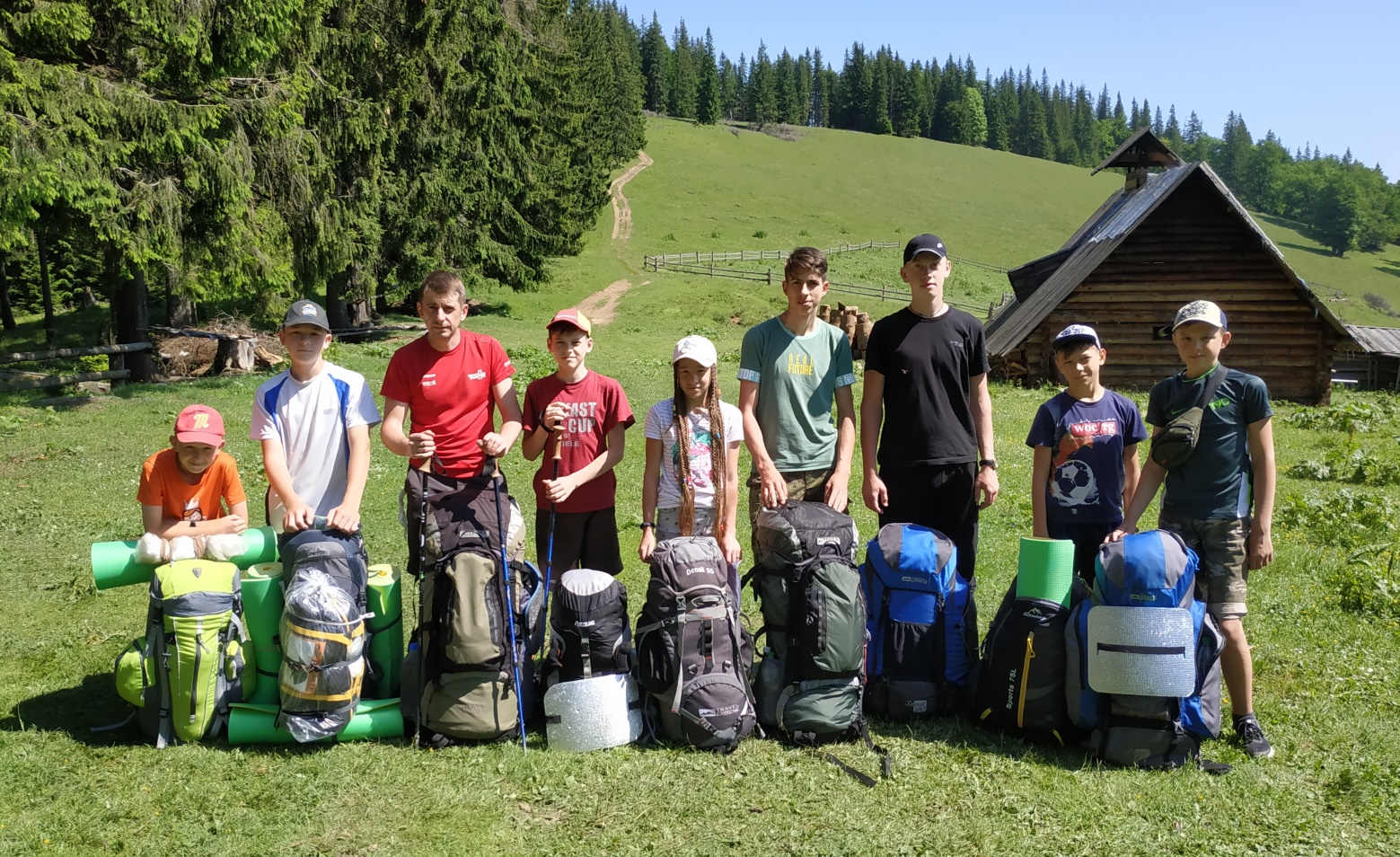 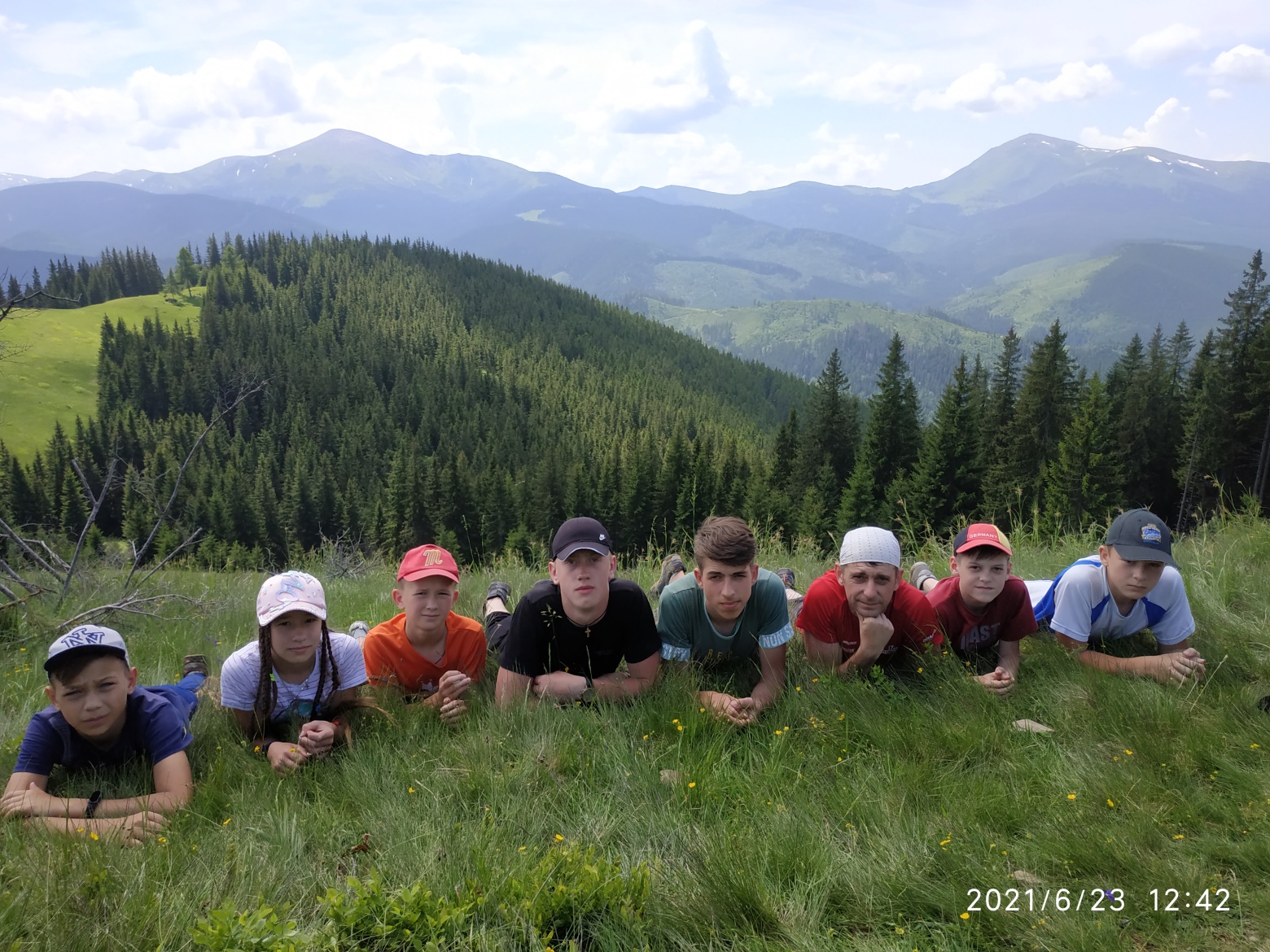 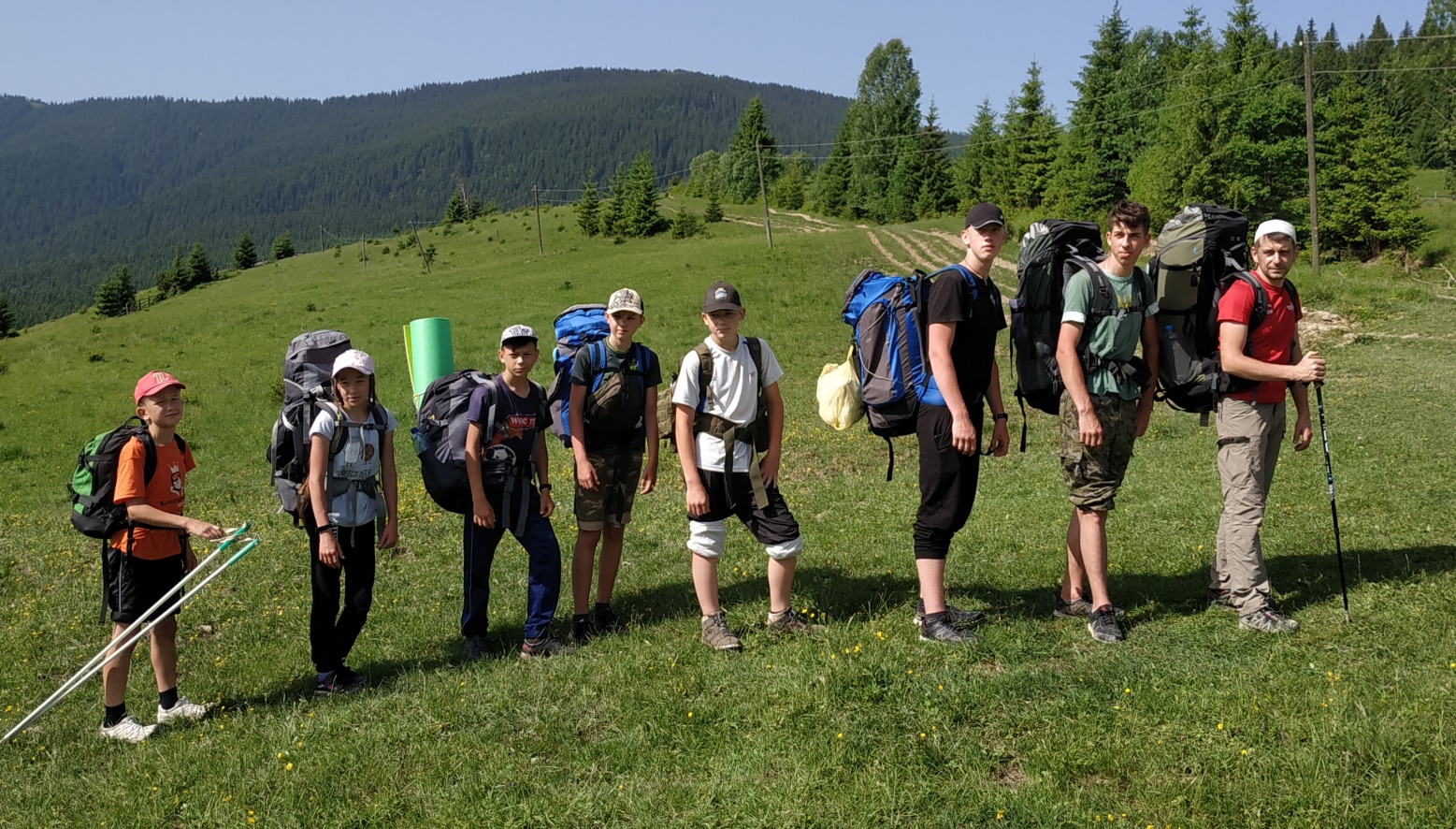 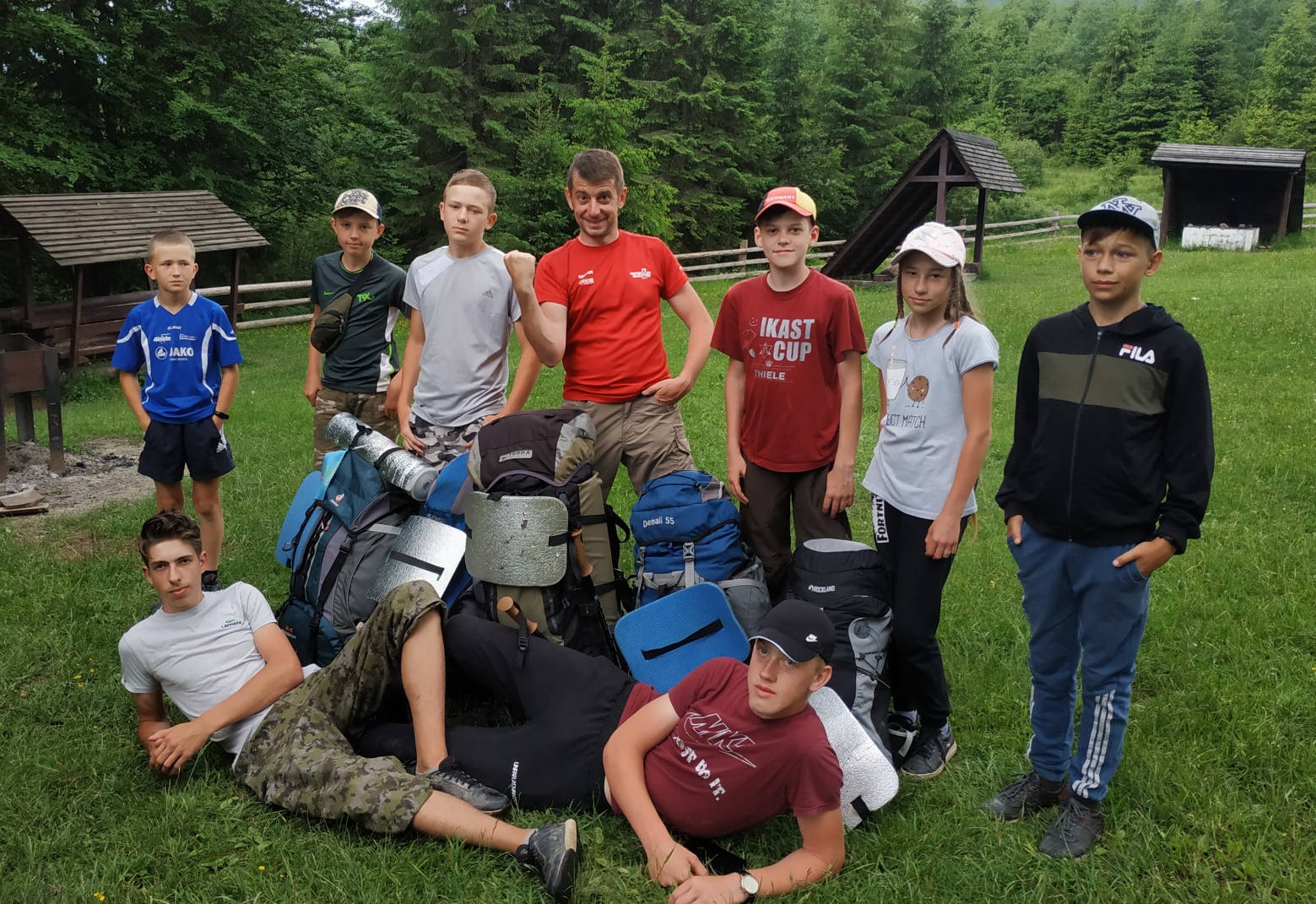 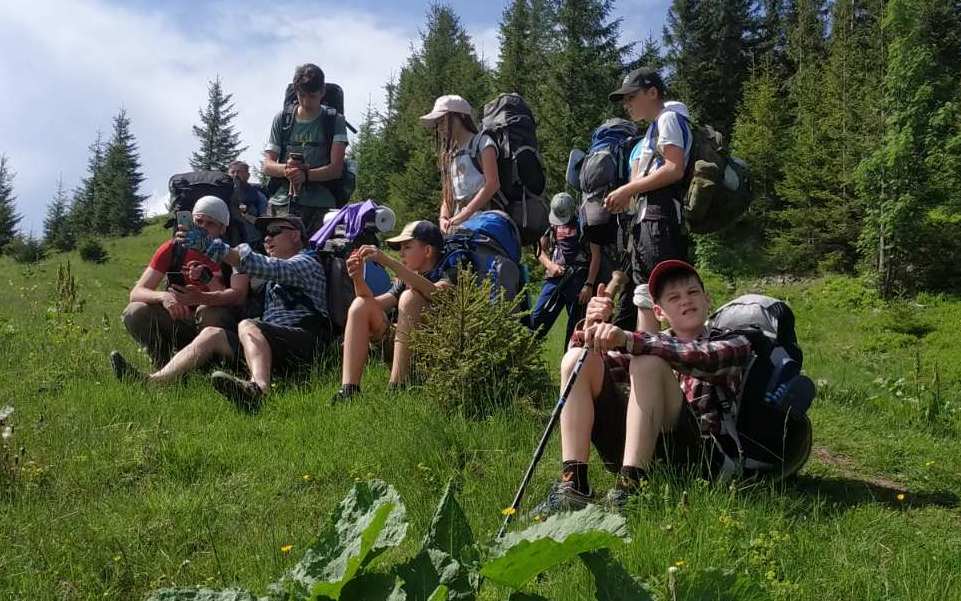 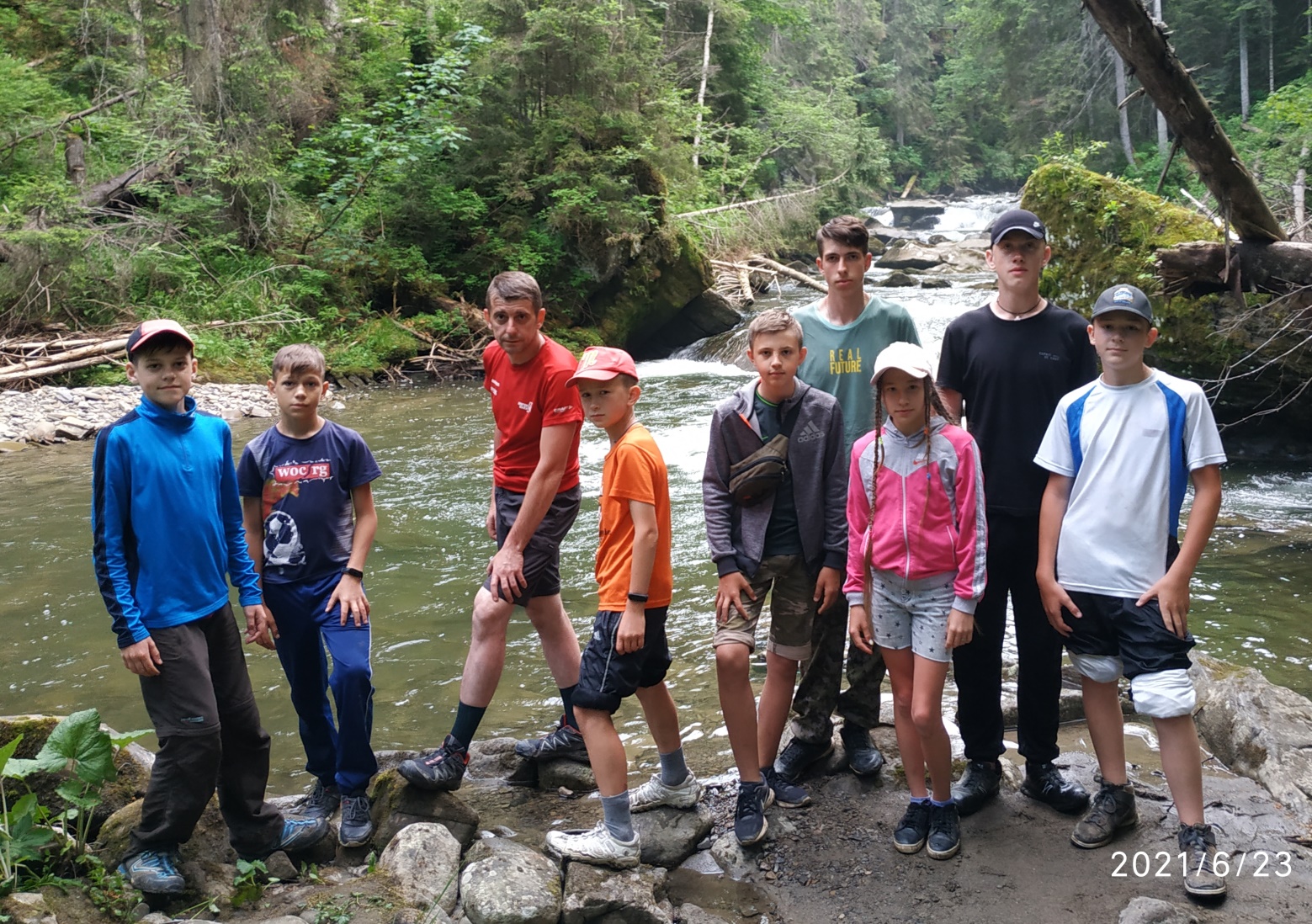 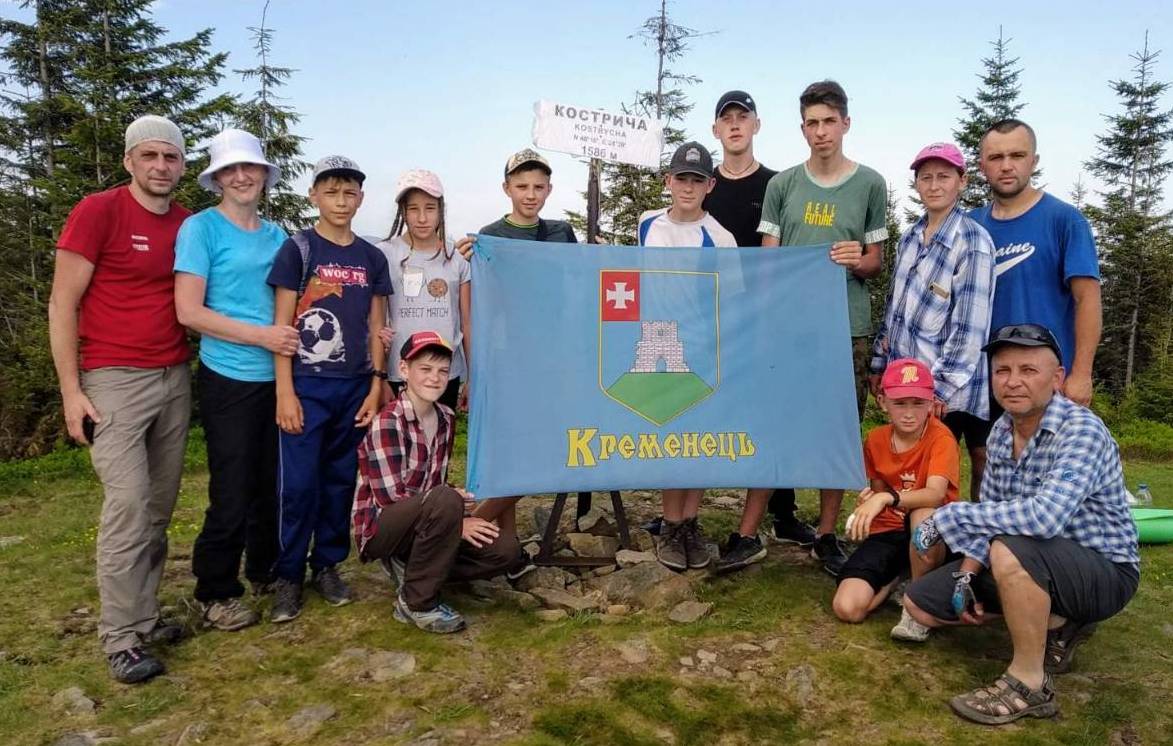 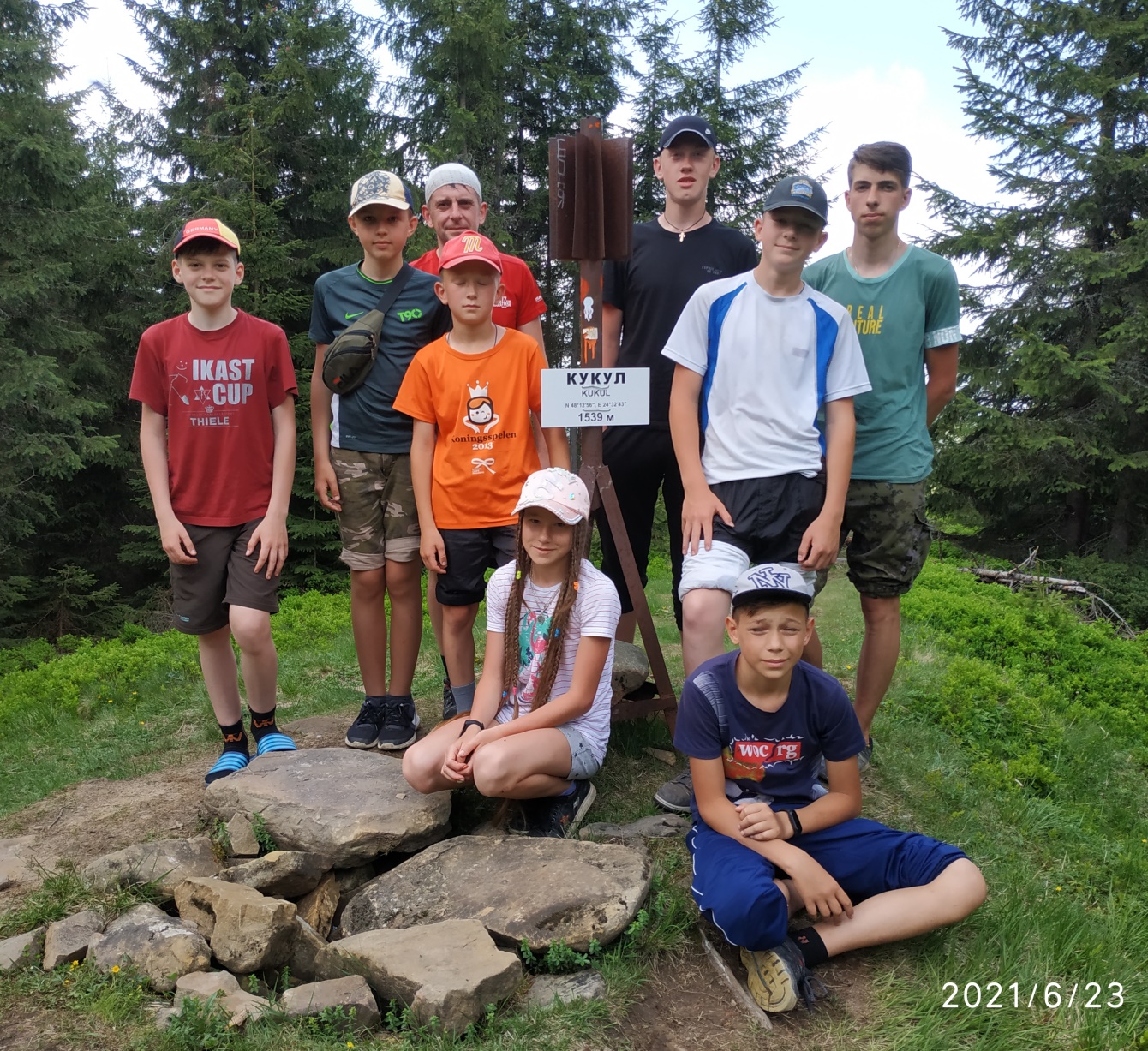 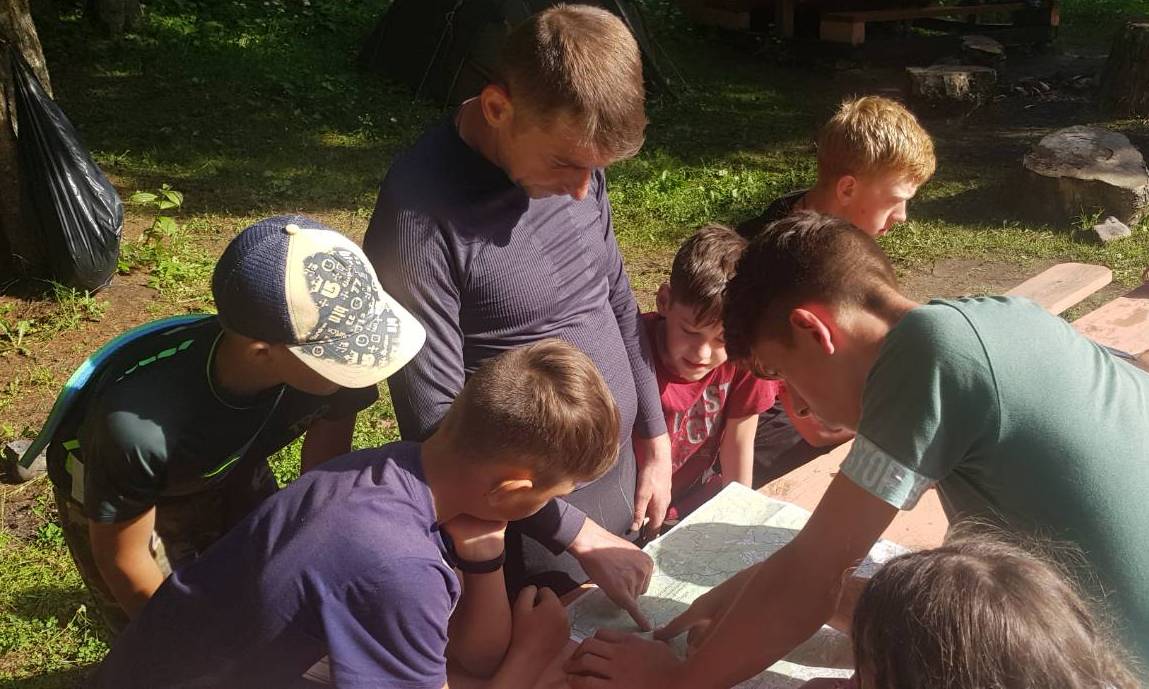 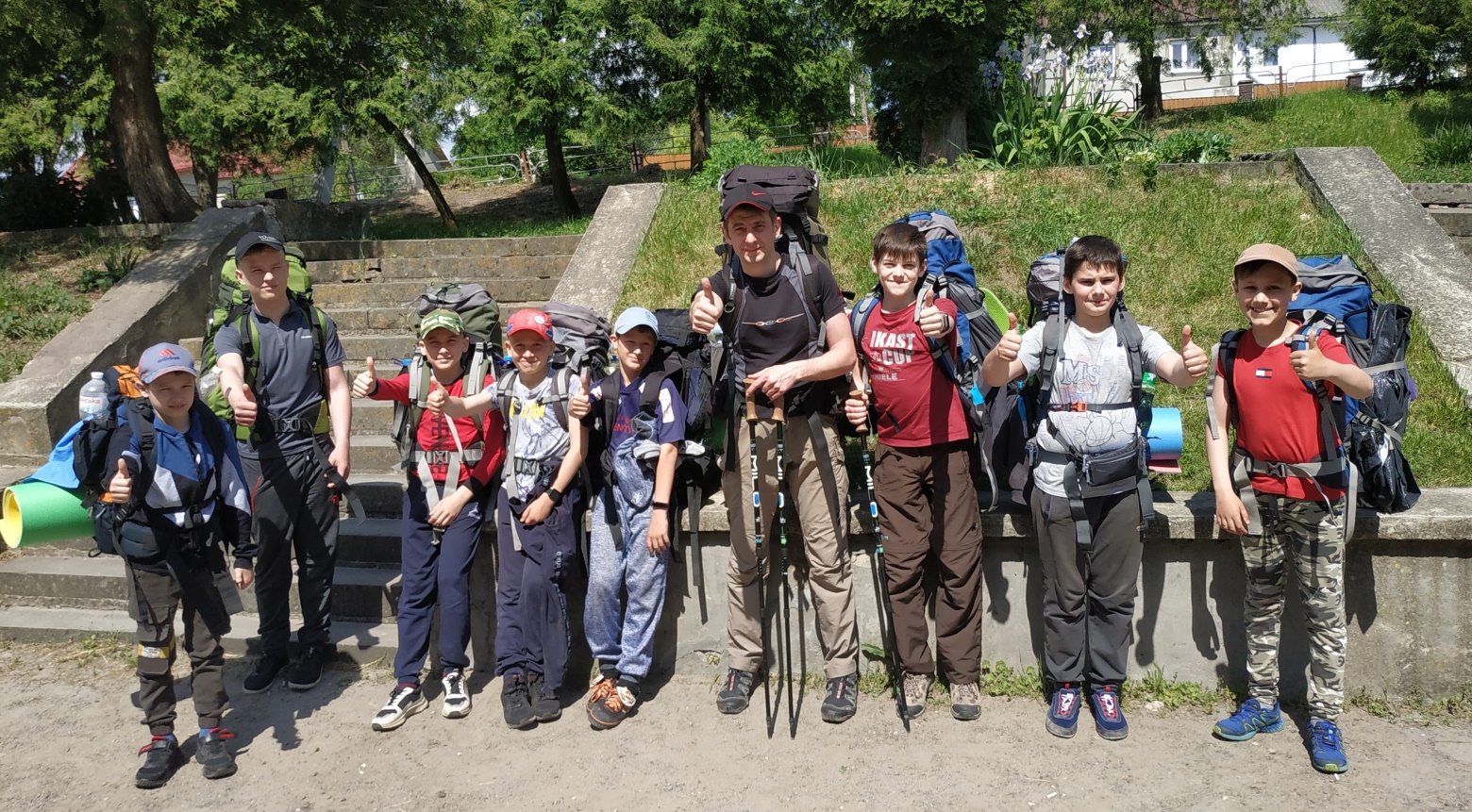 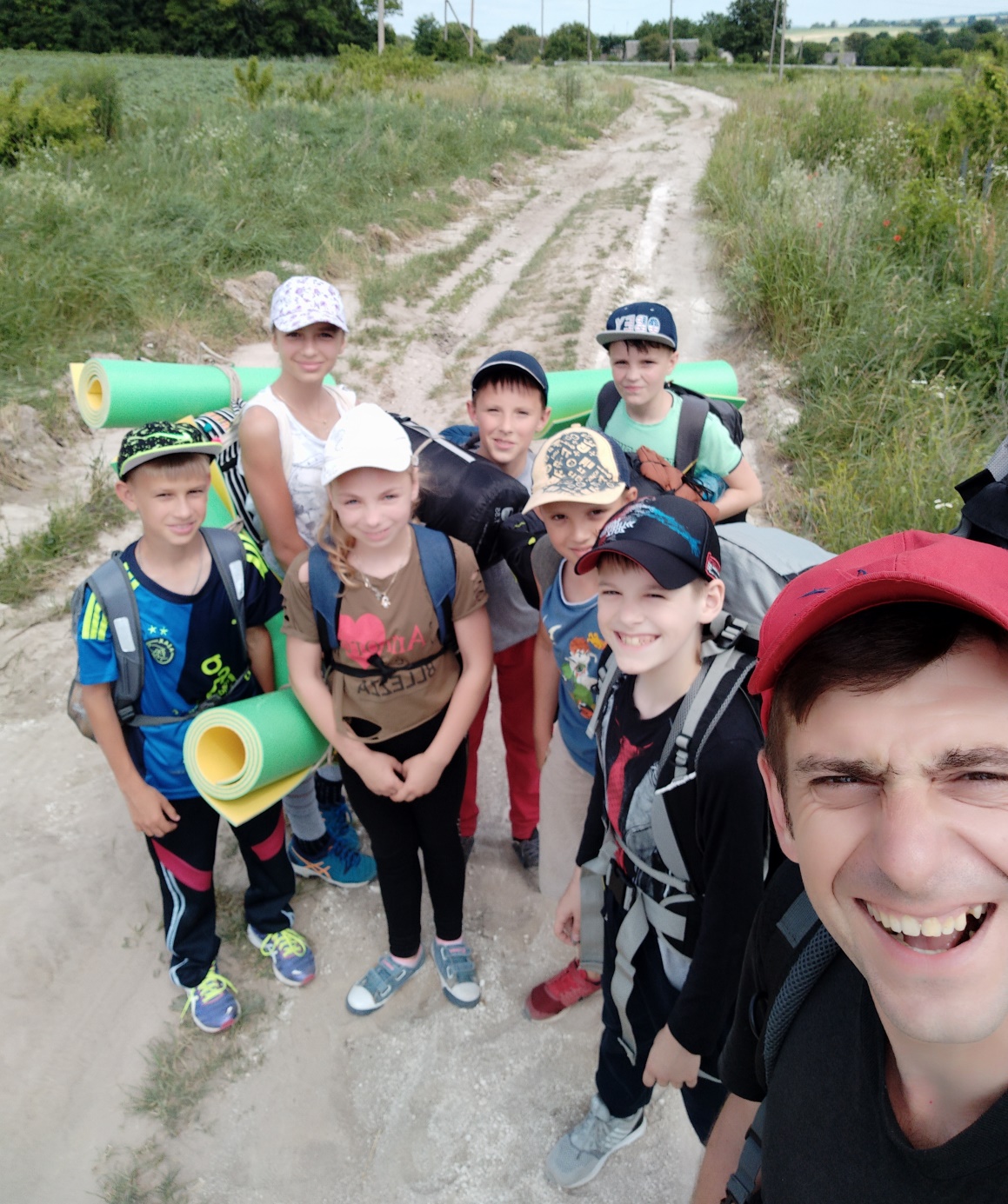 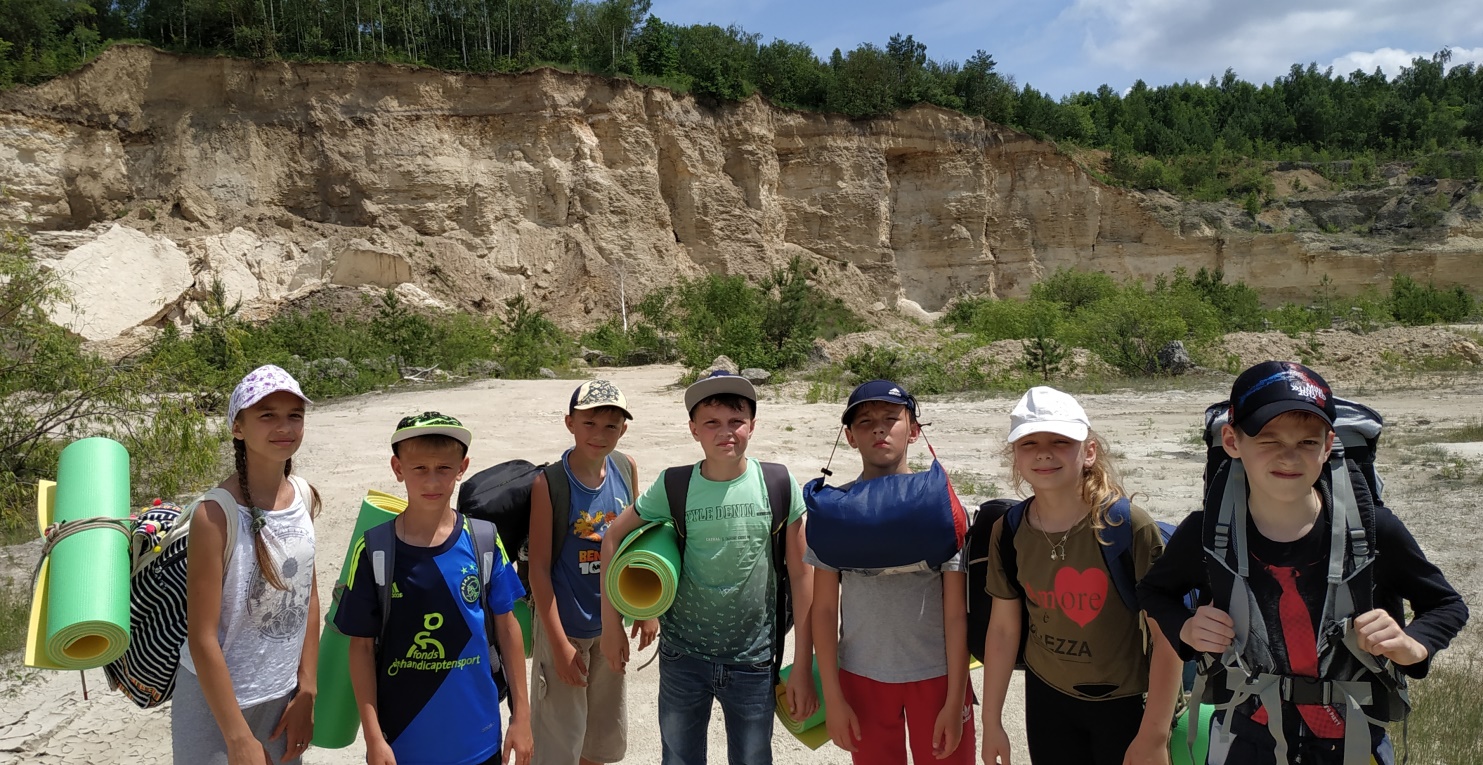 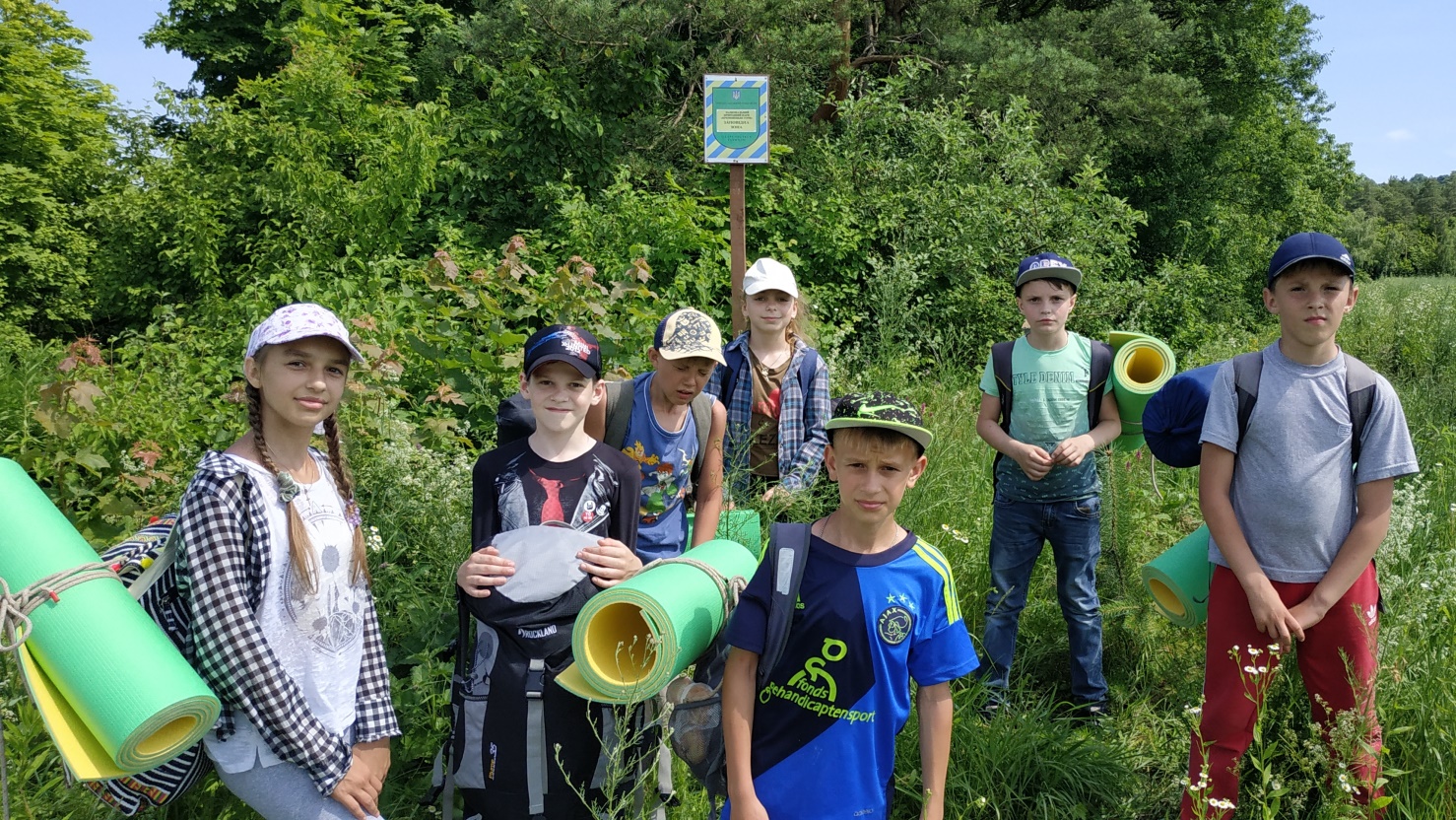 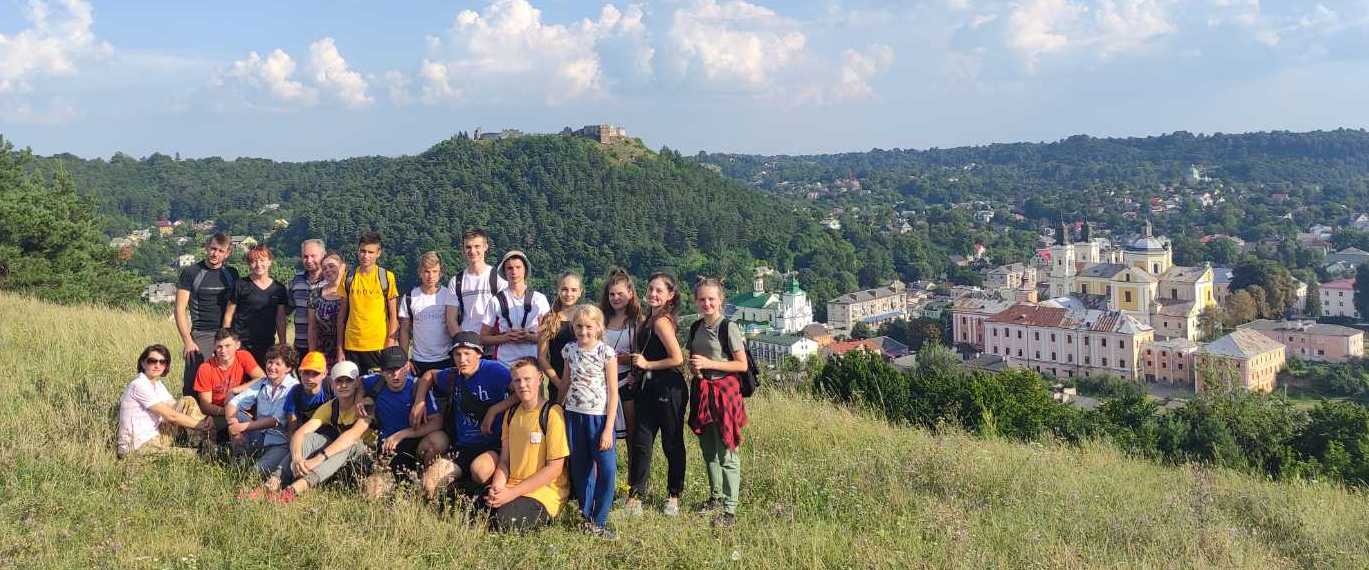 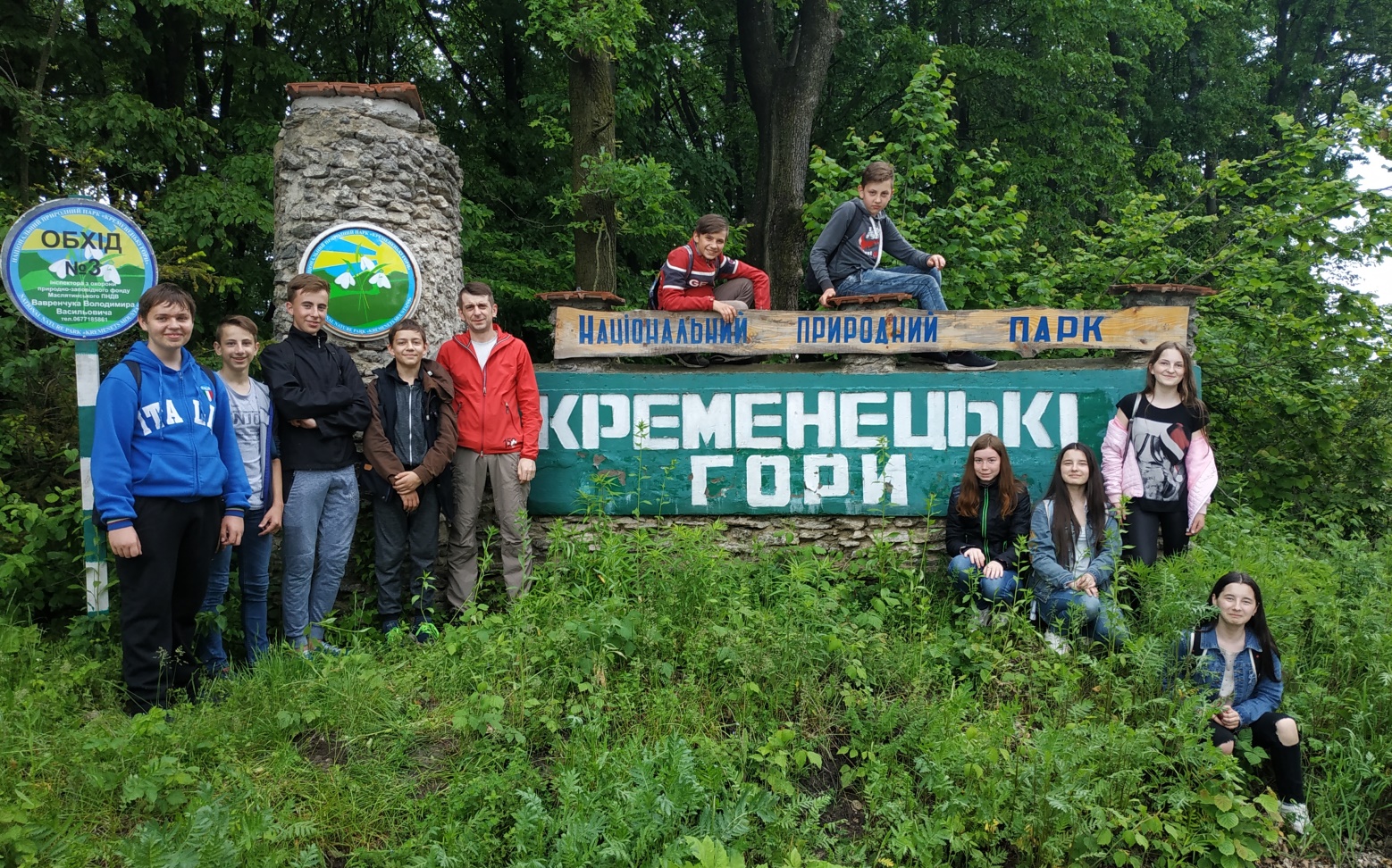 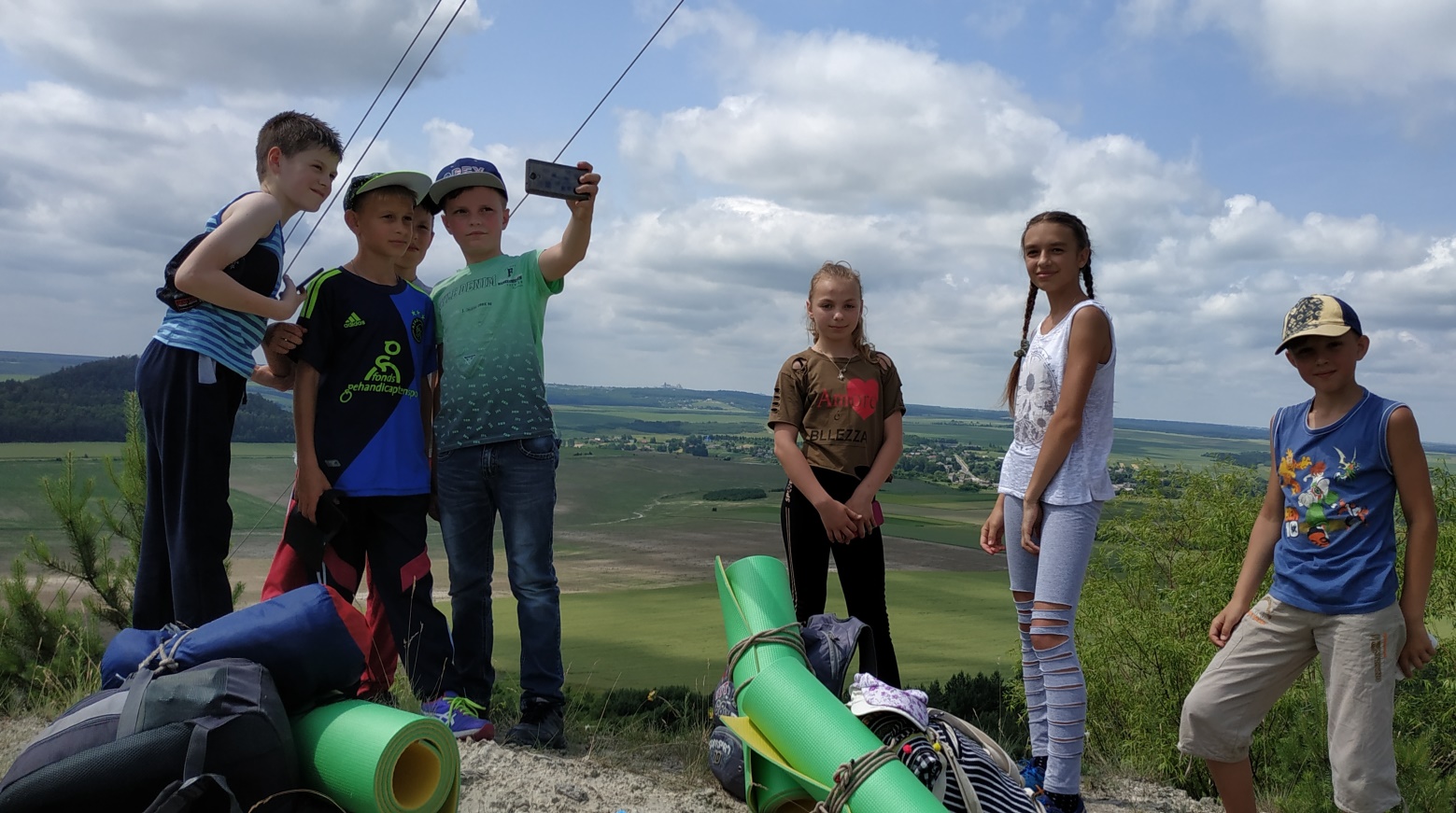 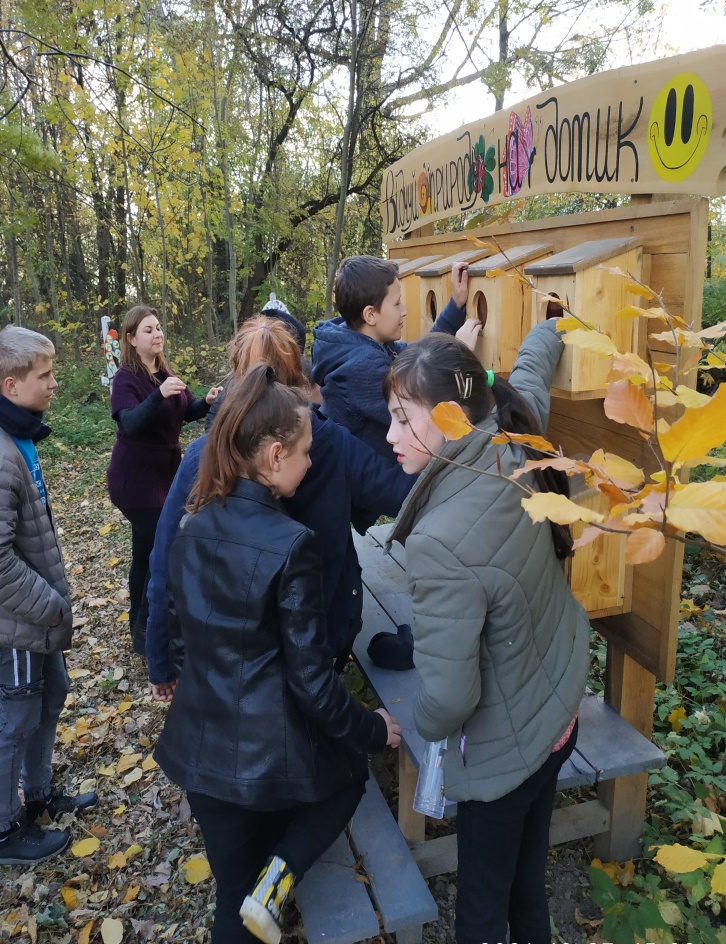 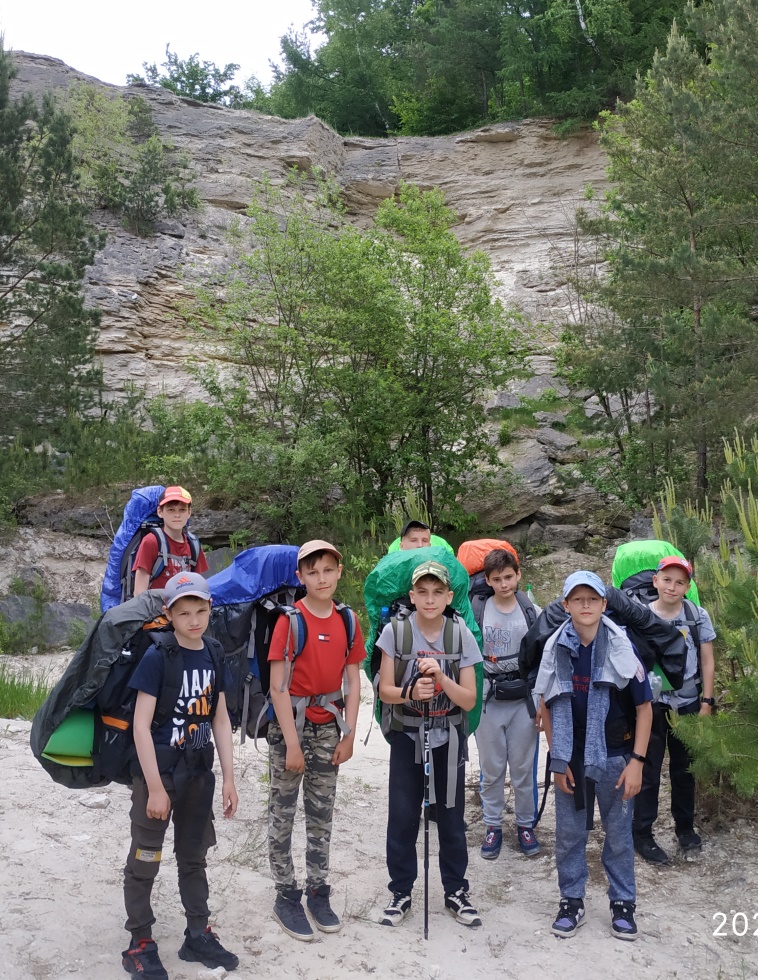 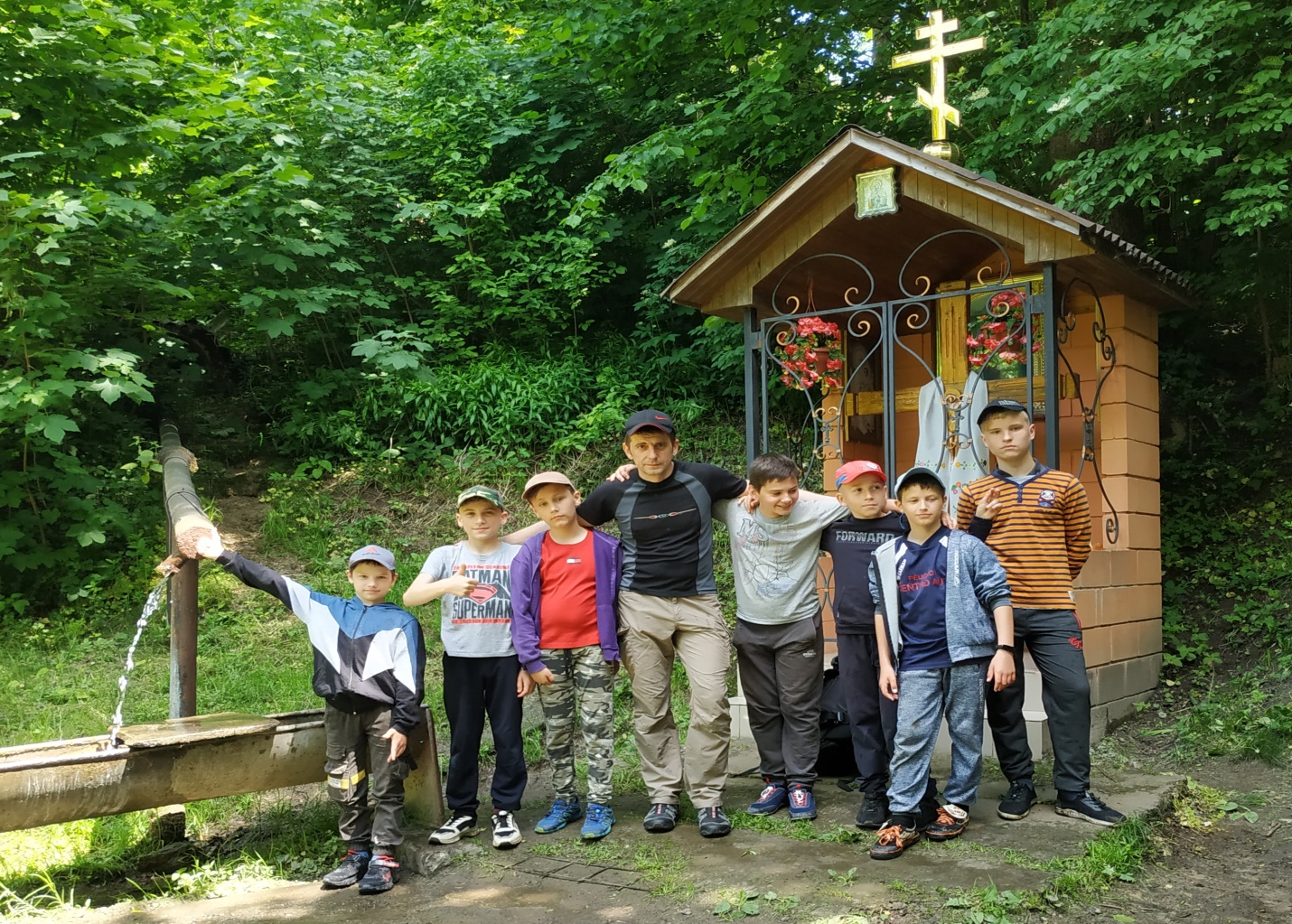 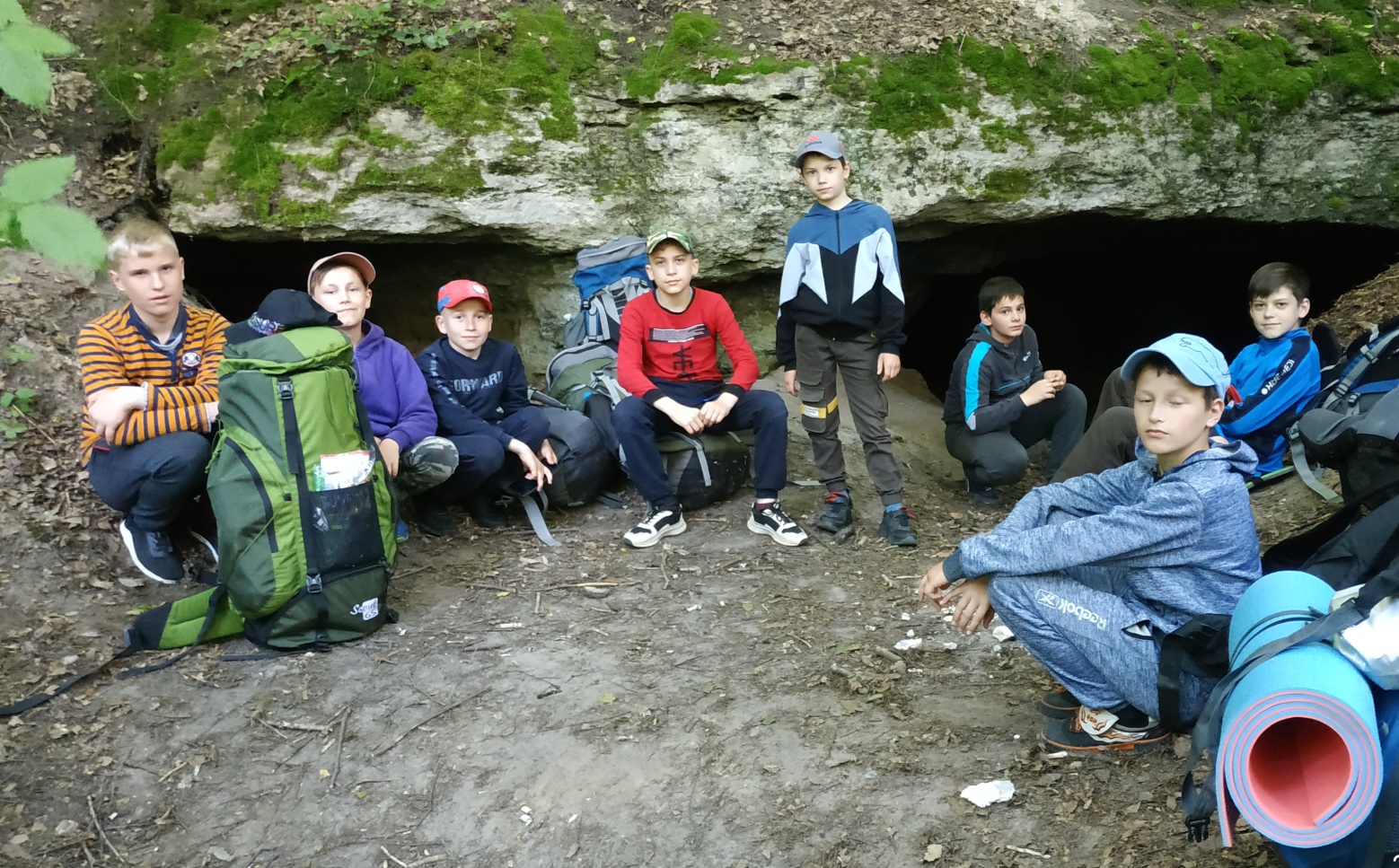 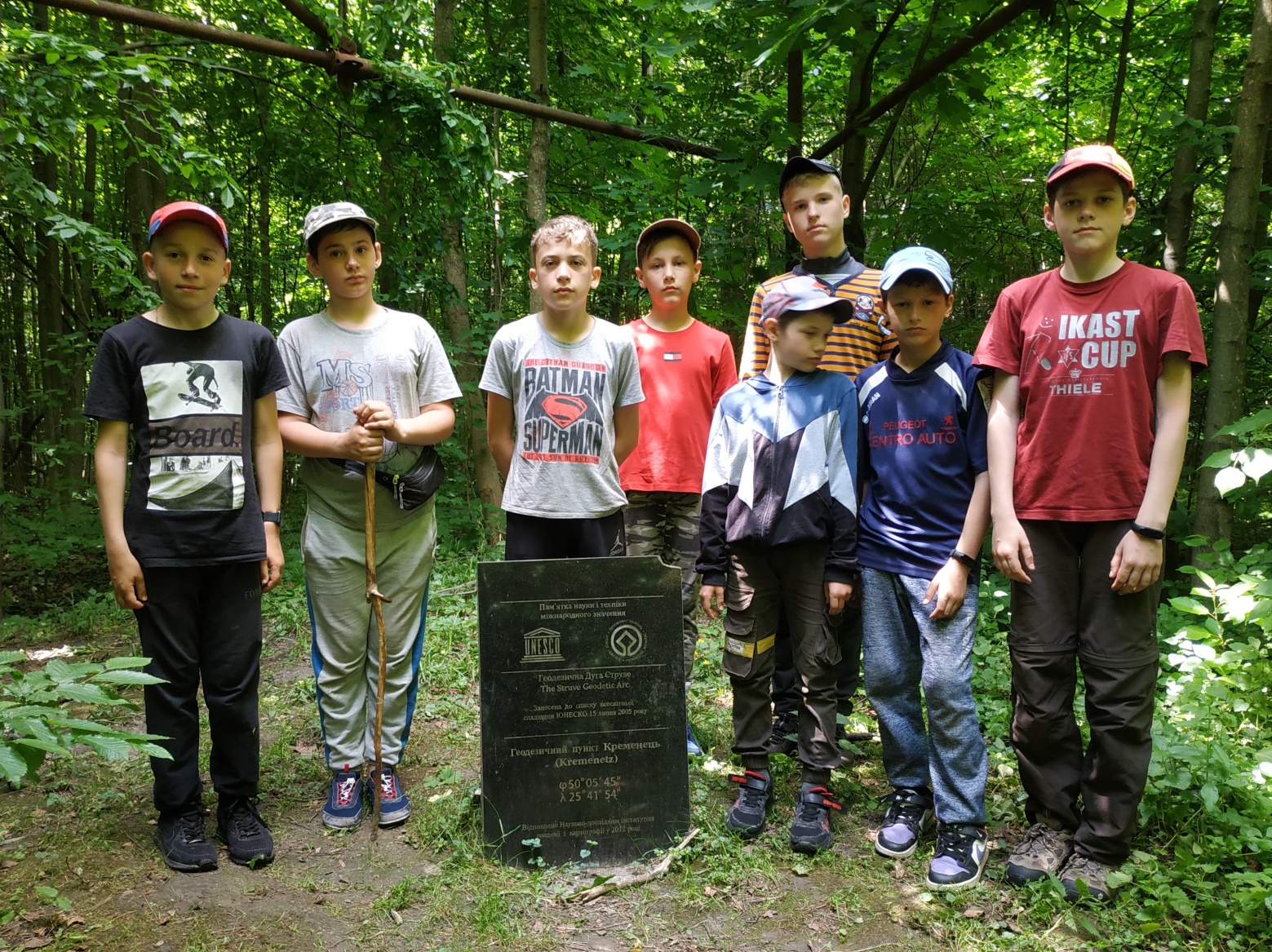 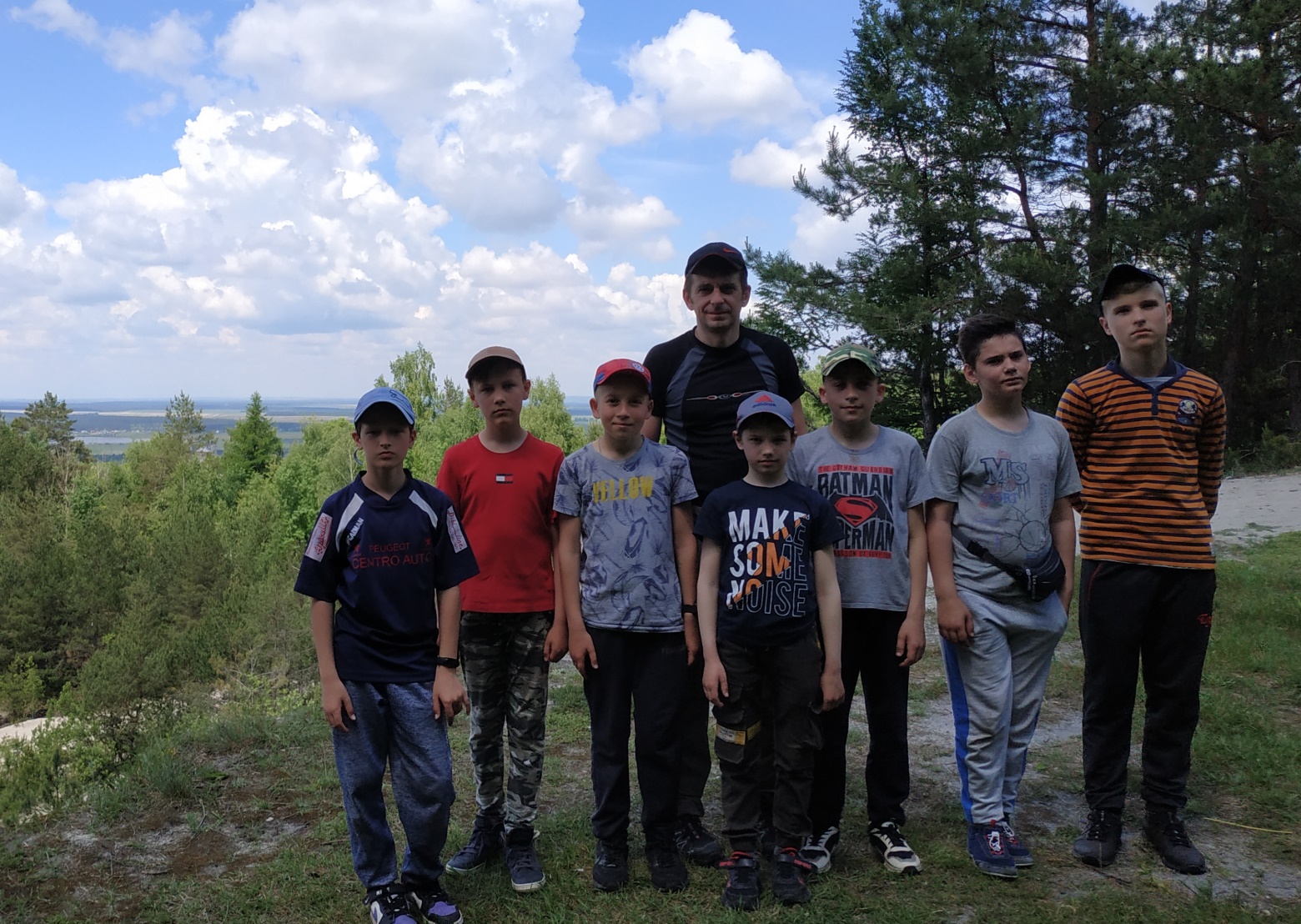 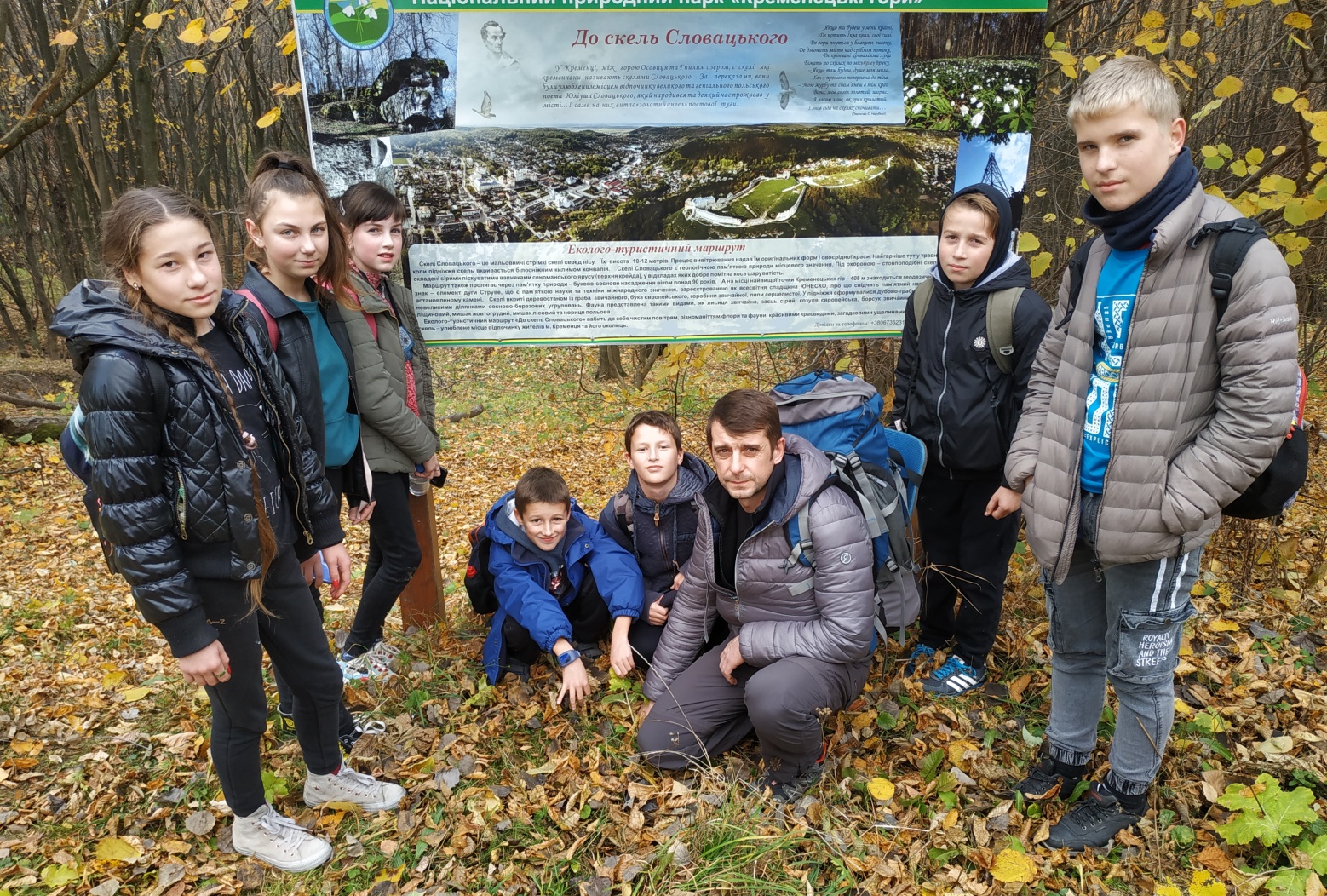 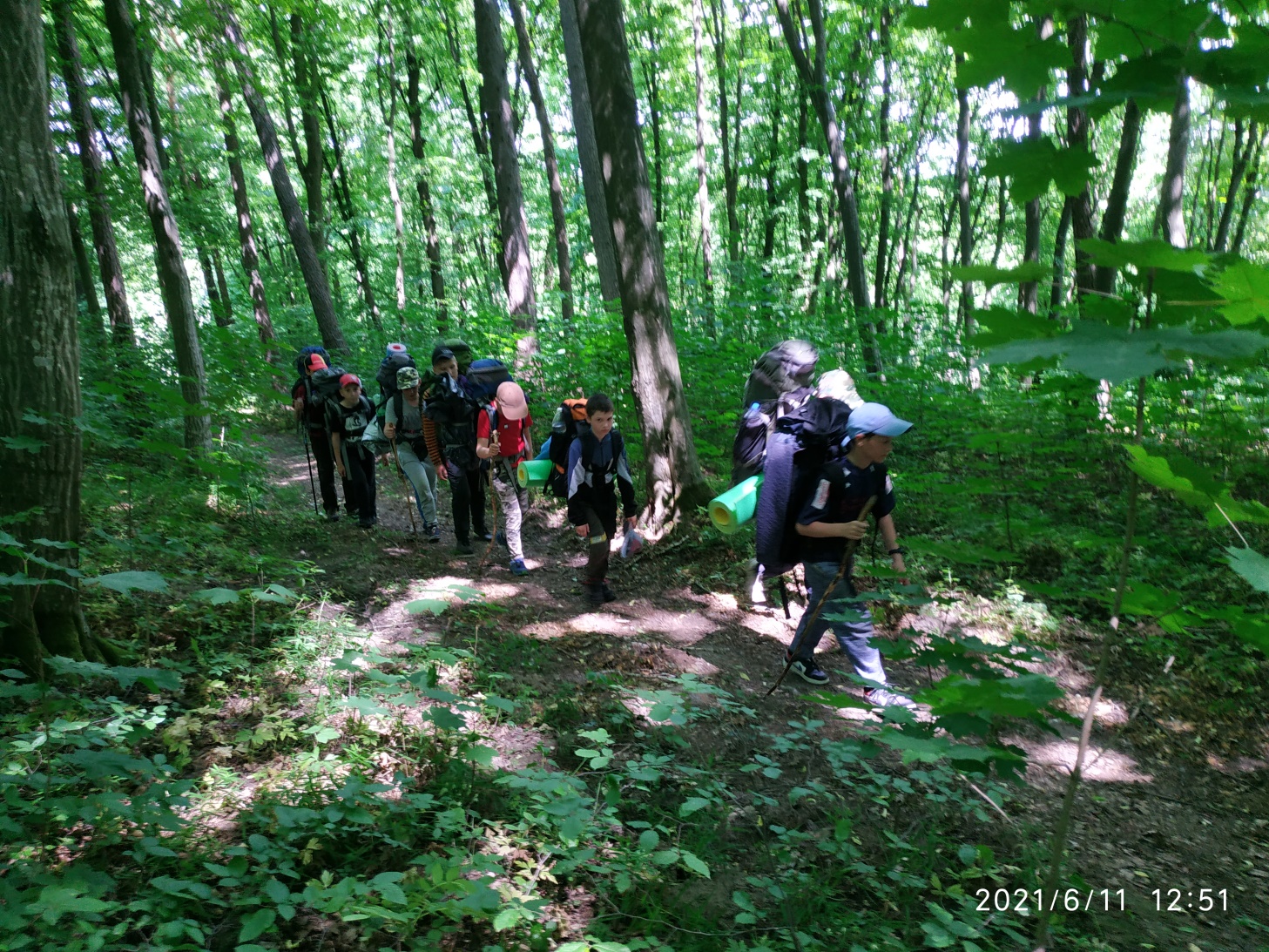 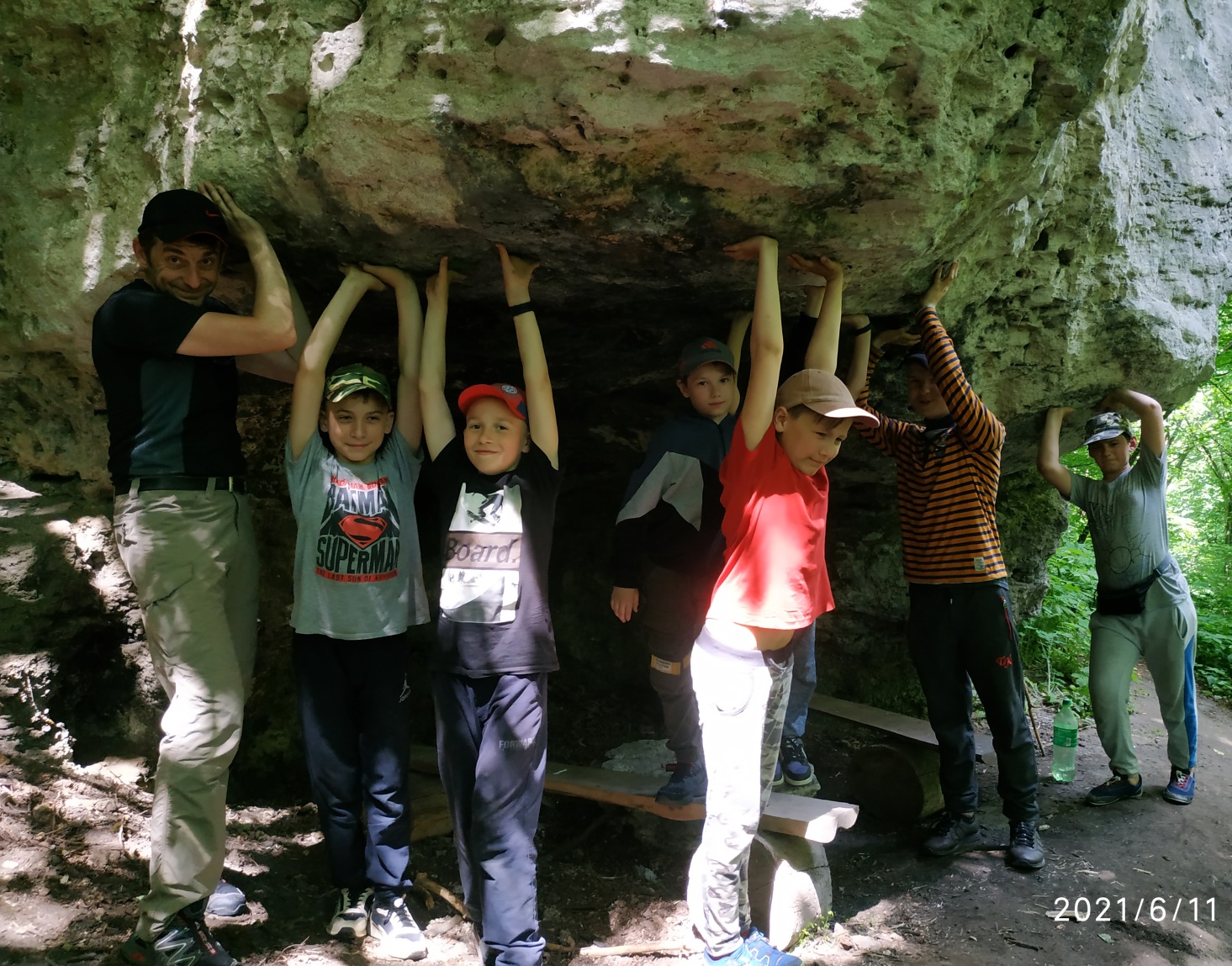 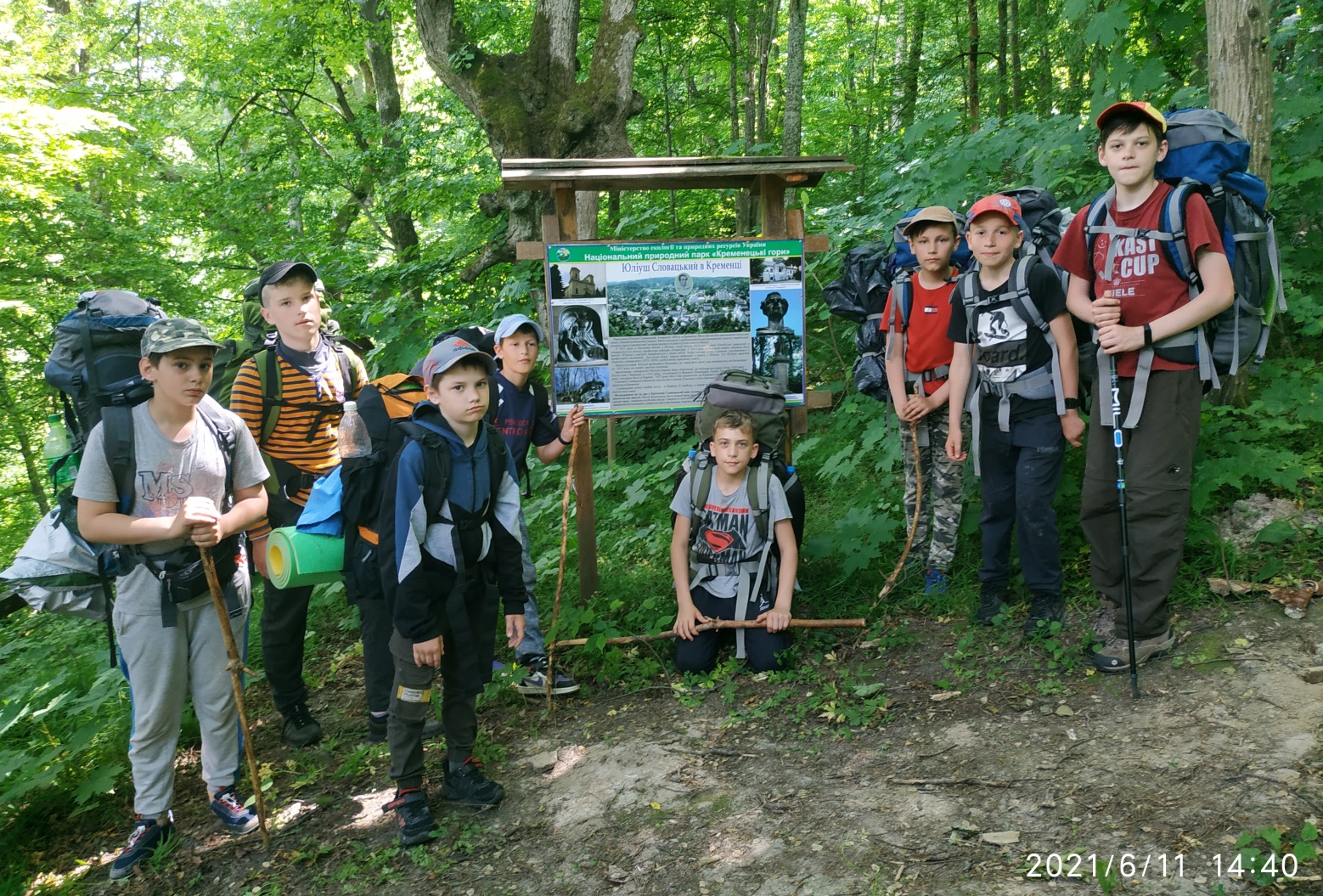 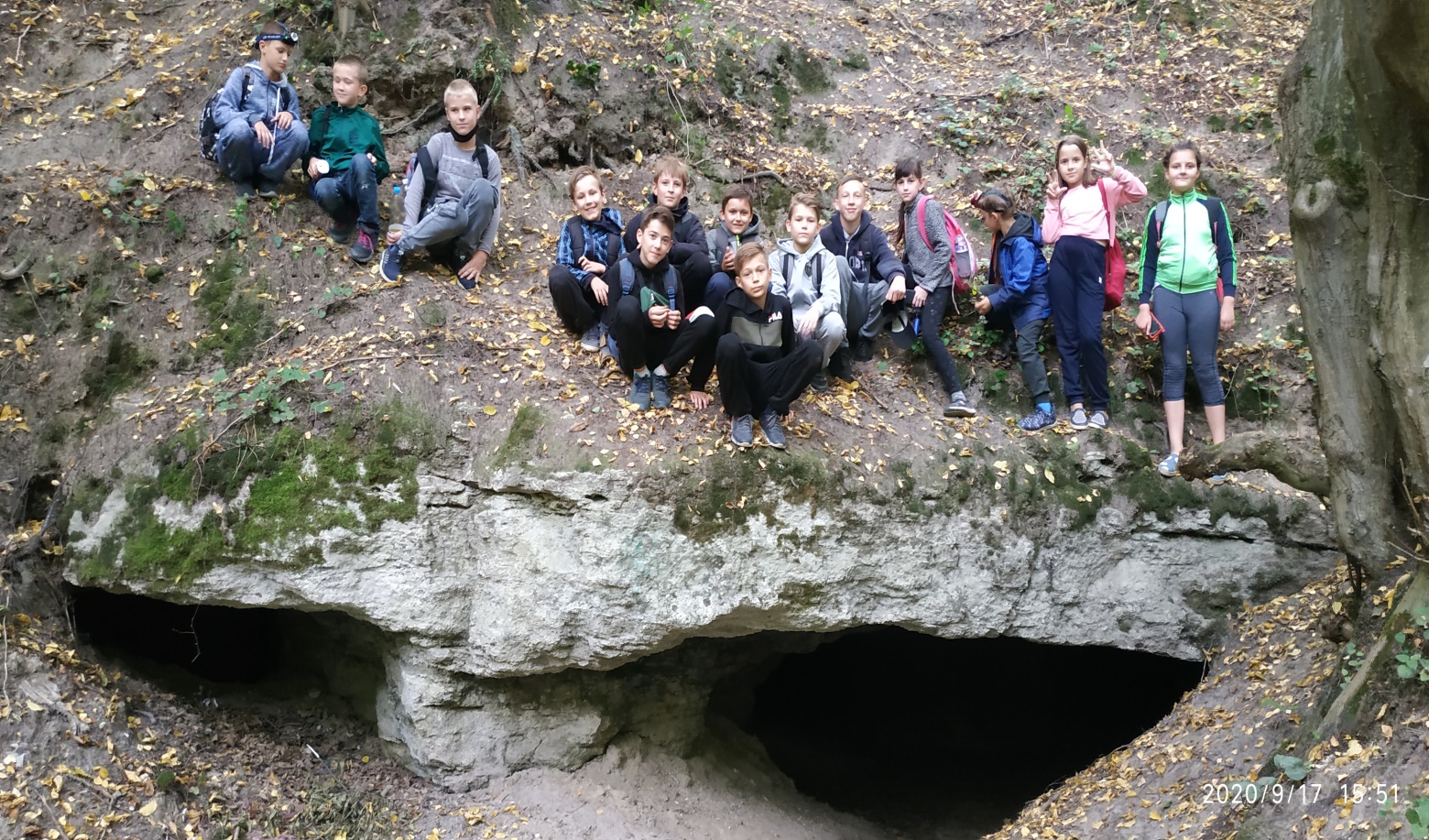 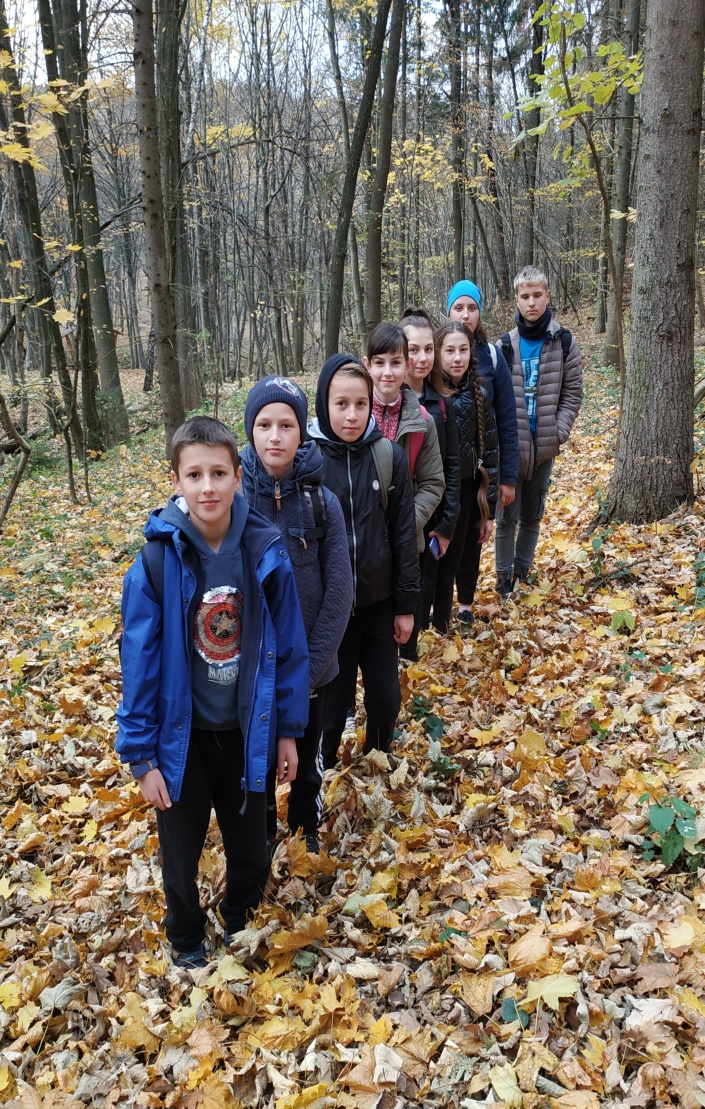 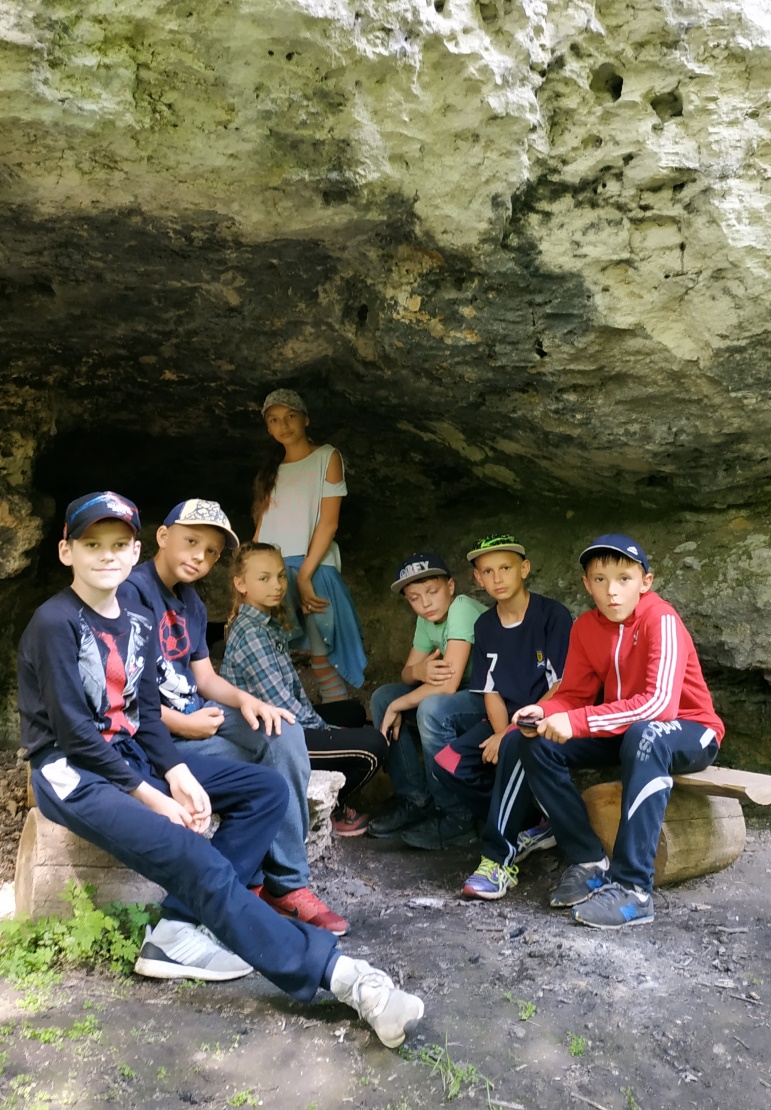 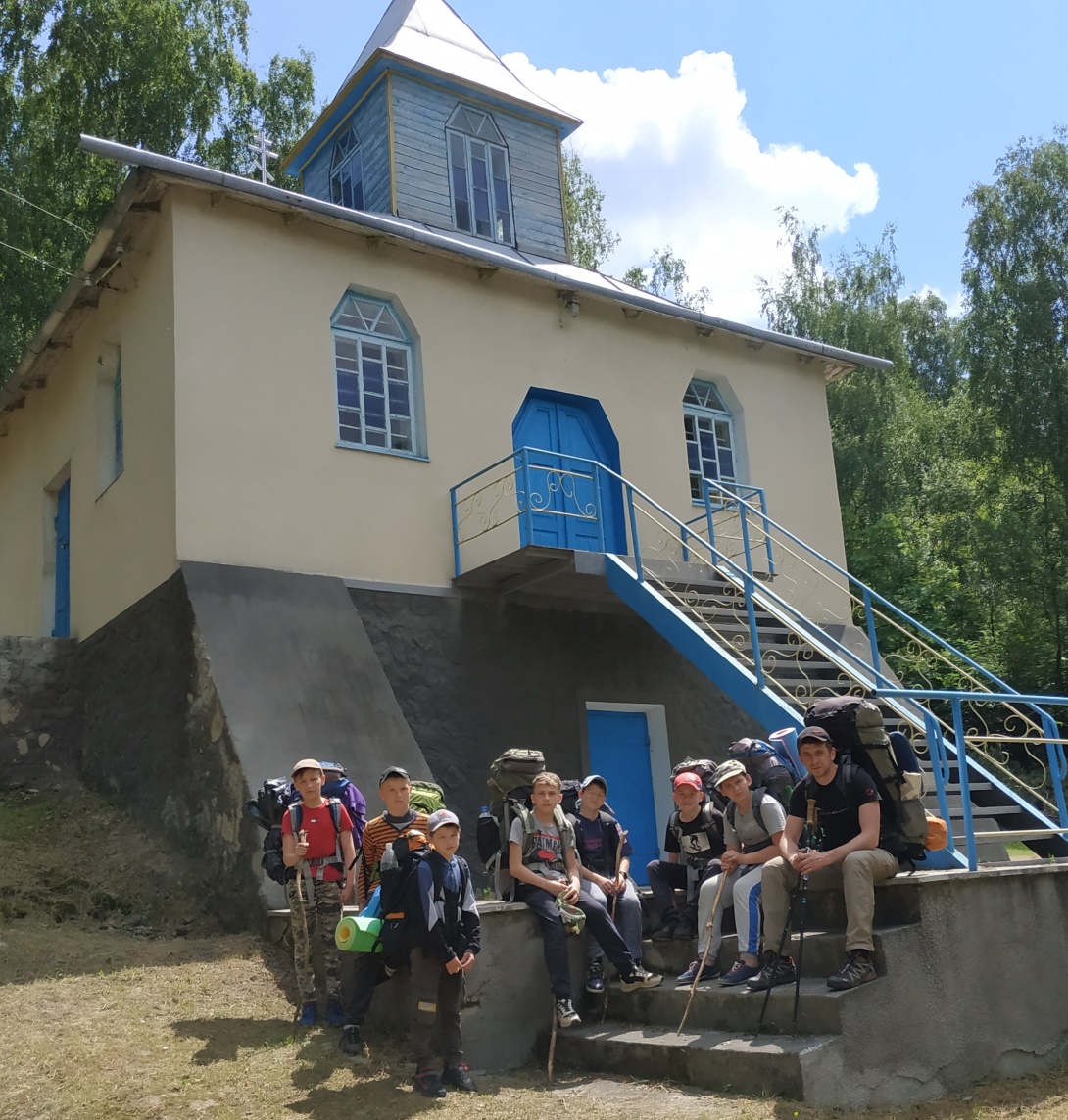 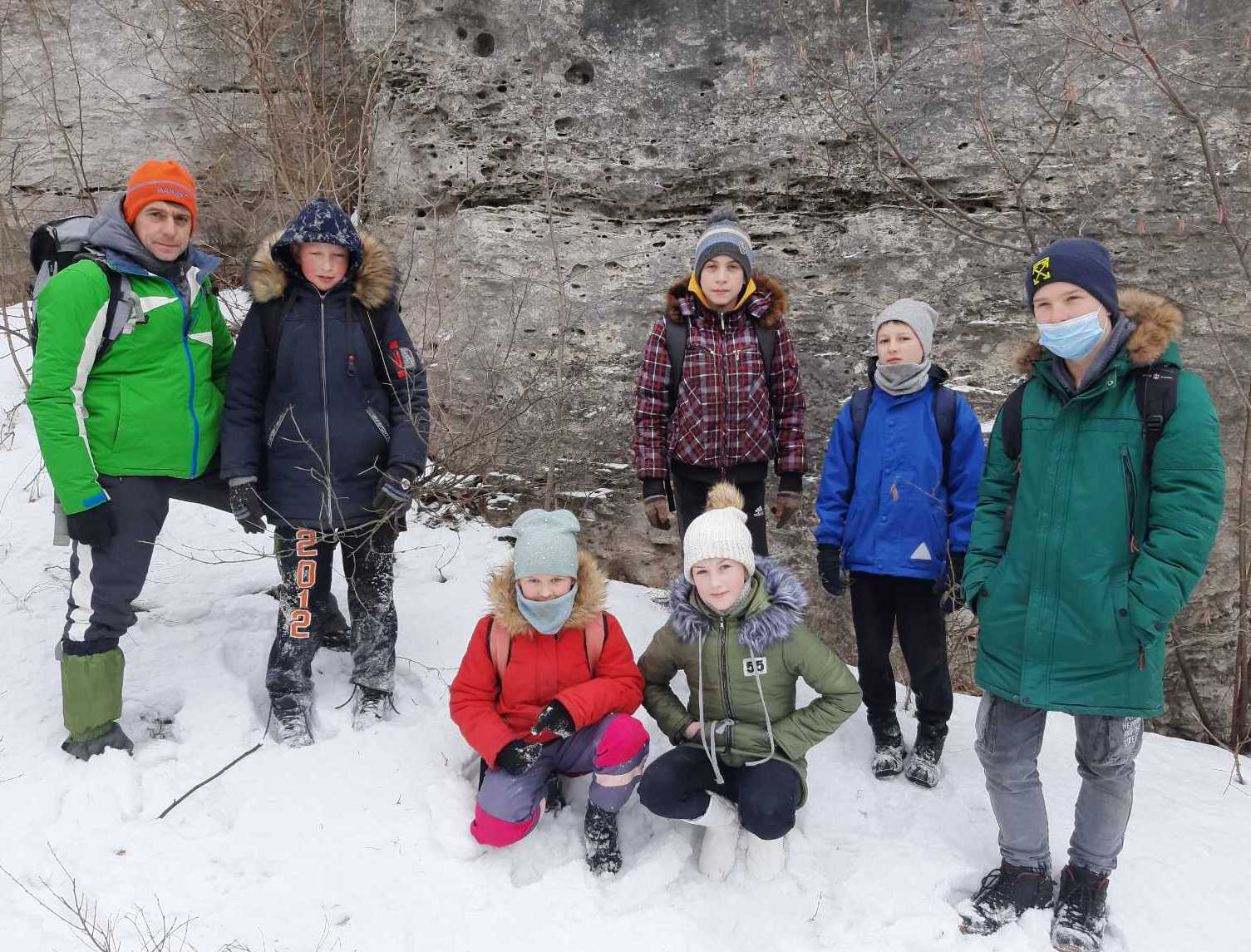 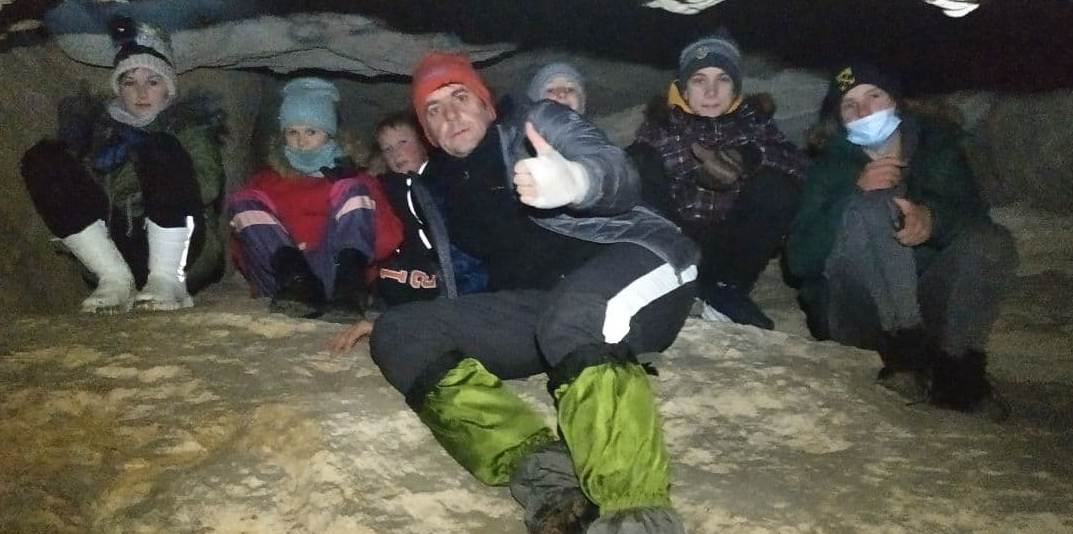 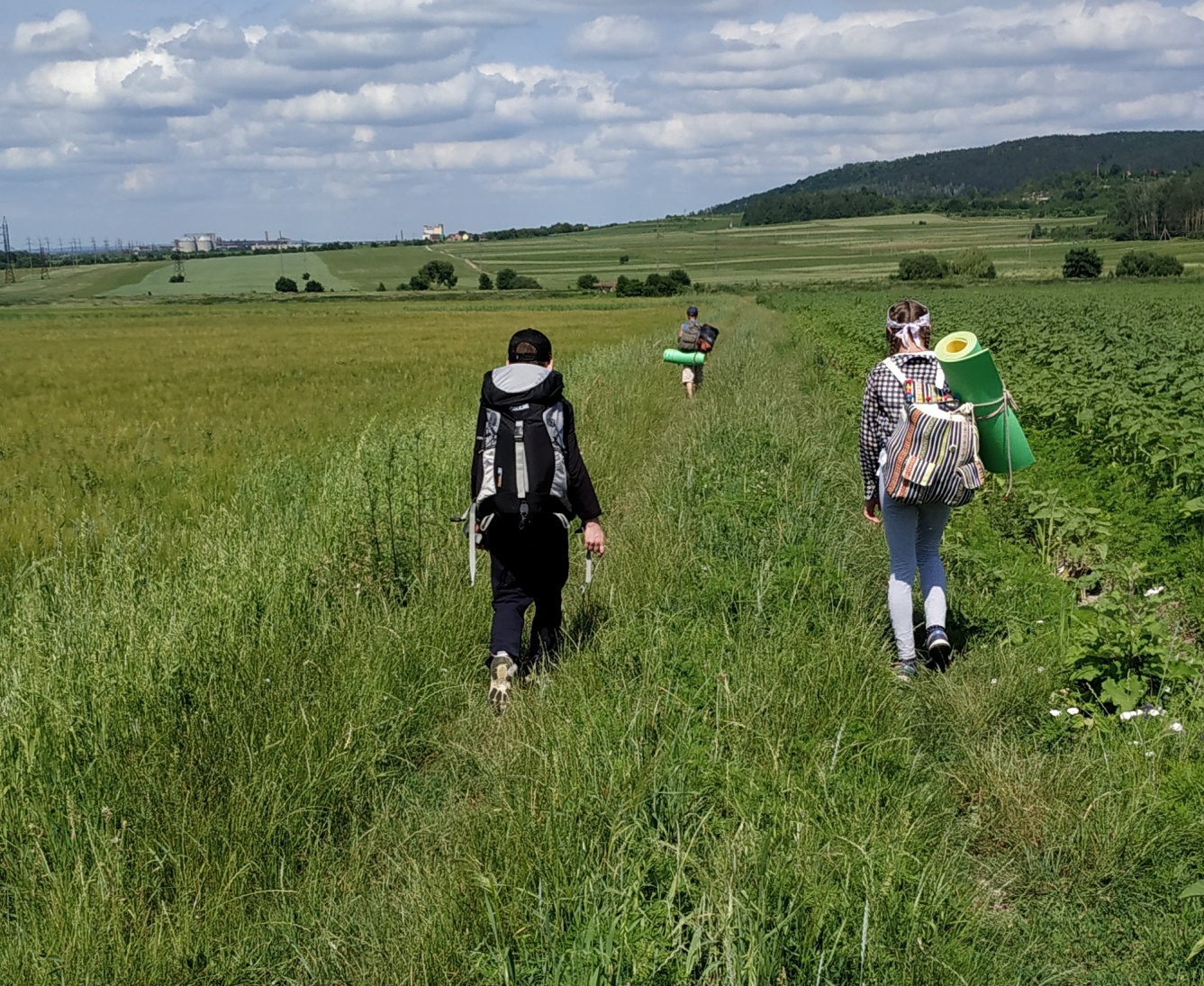 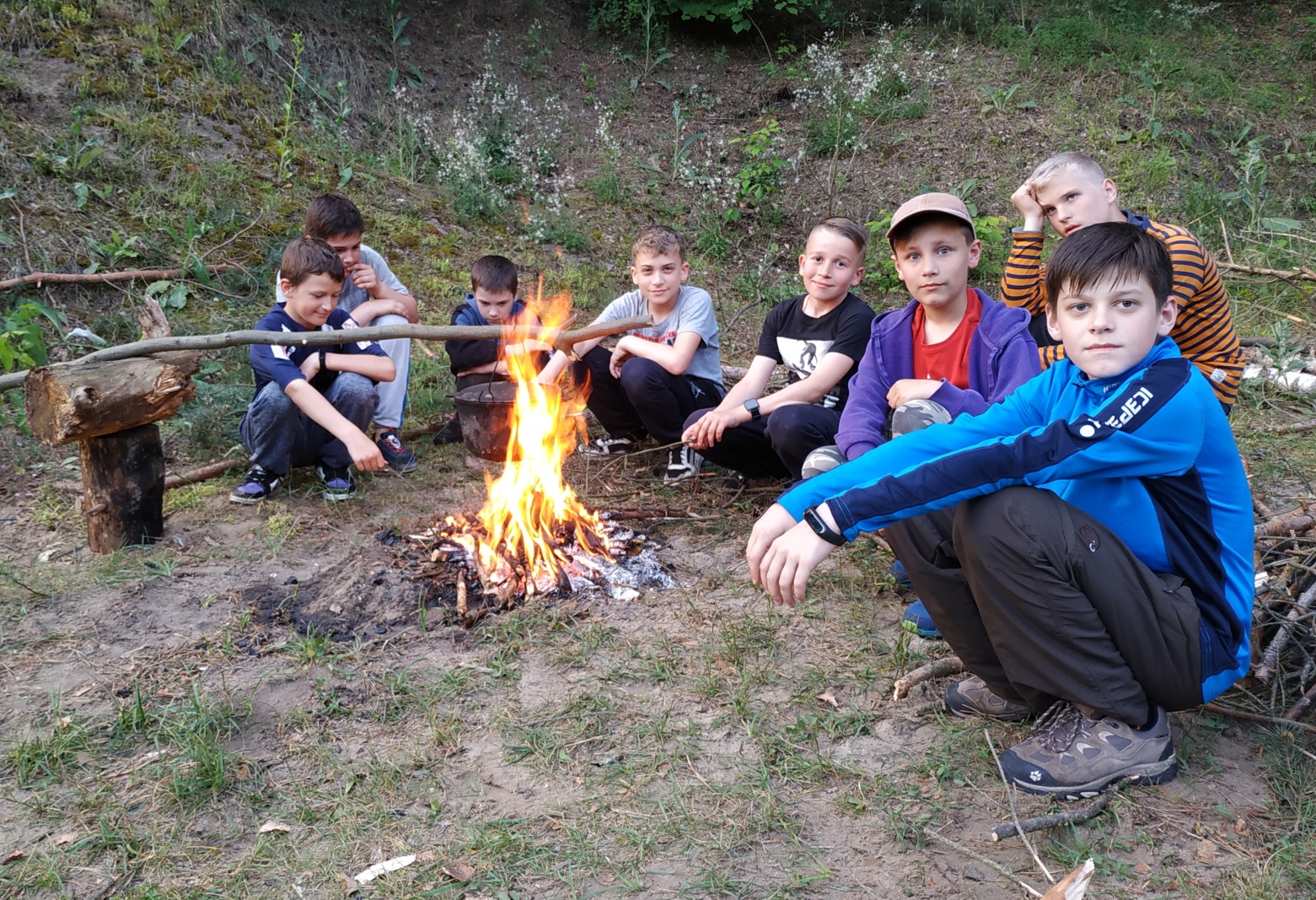 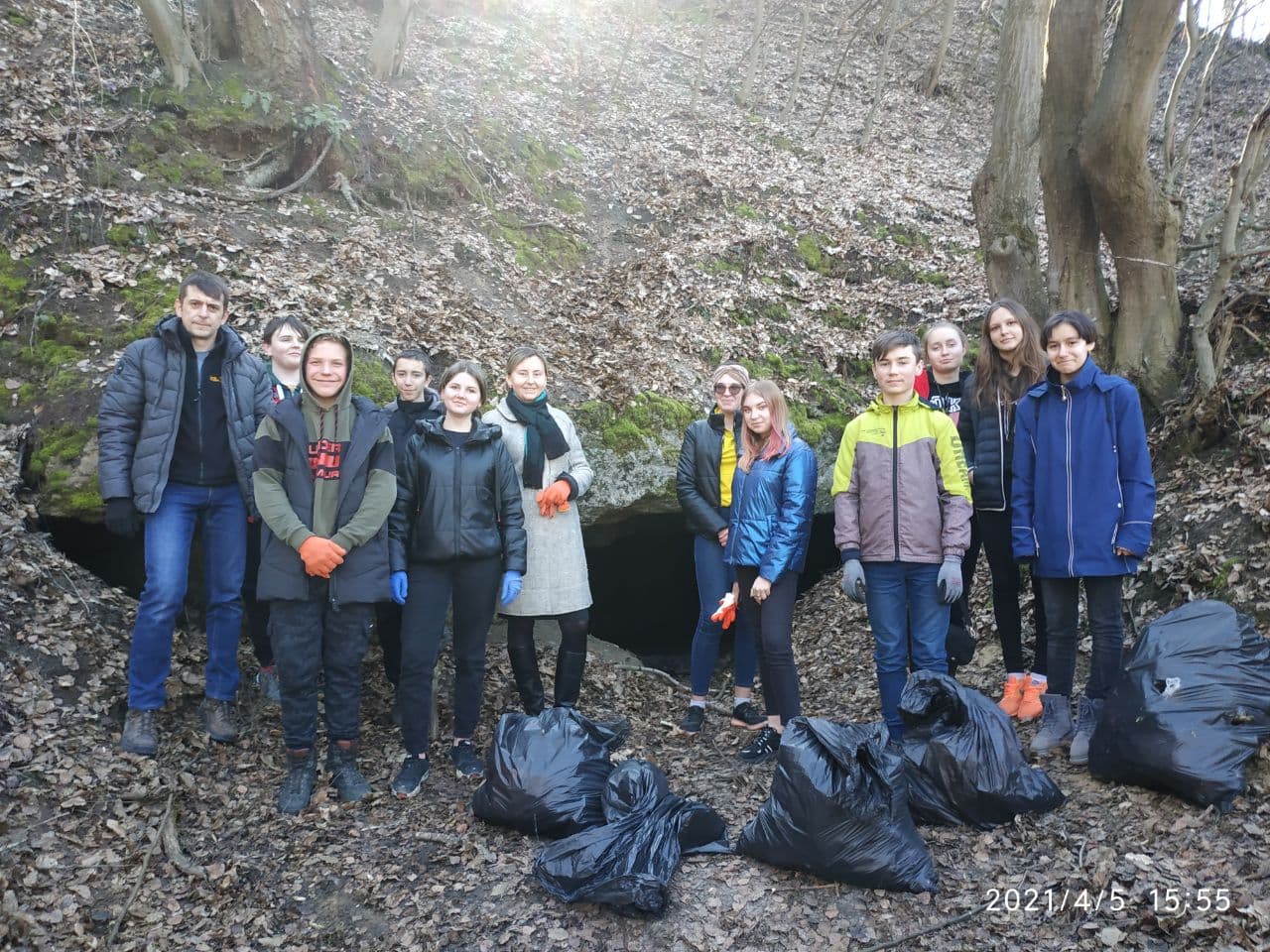 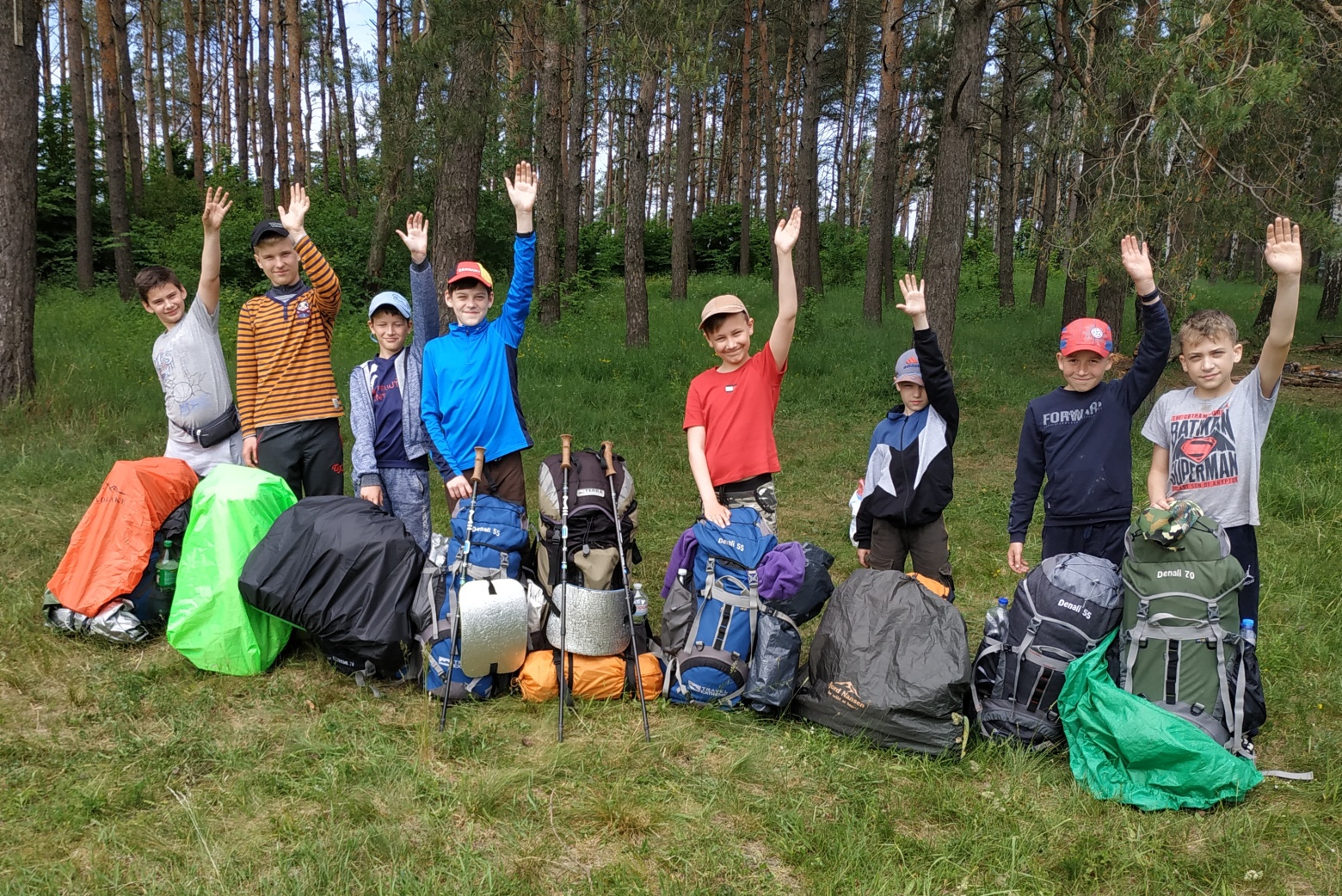 Статті у пресі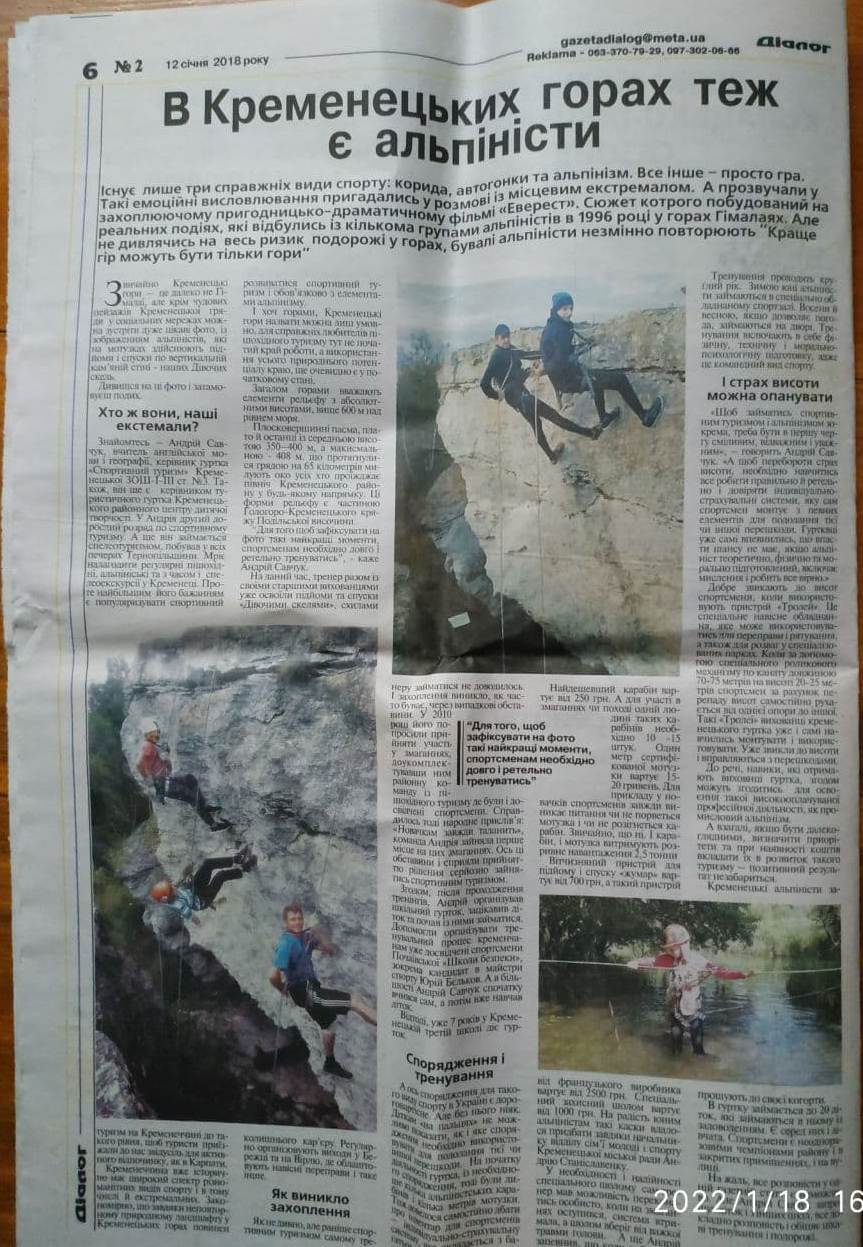 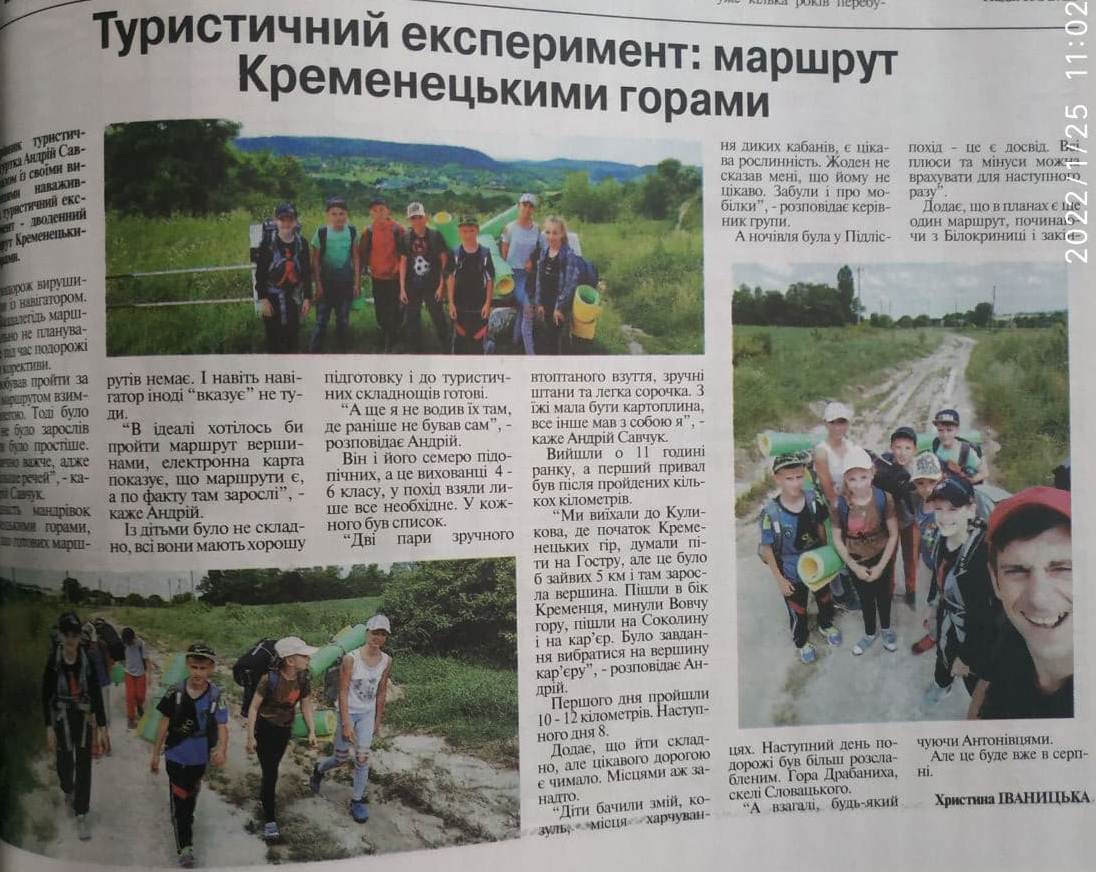 Висвітлення роботи гуртка у соцмережах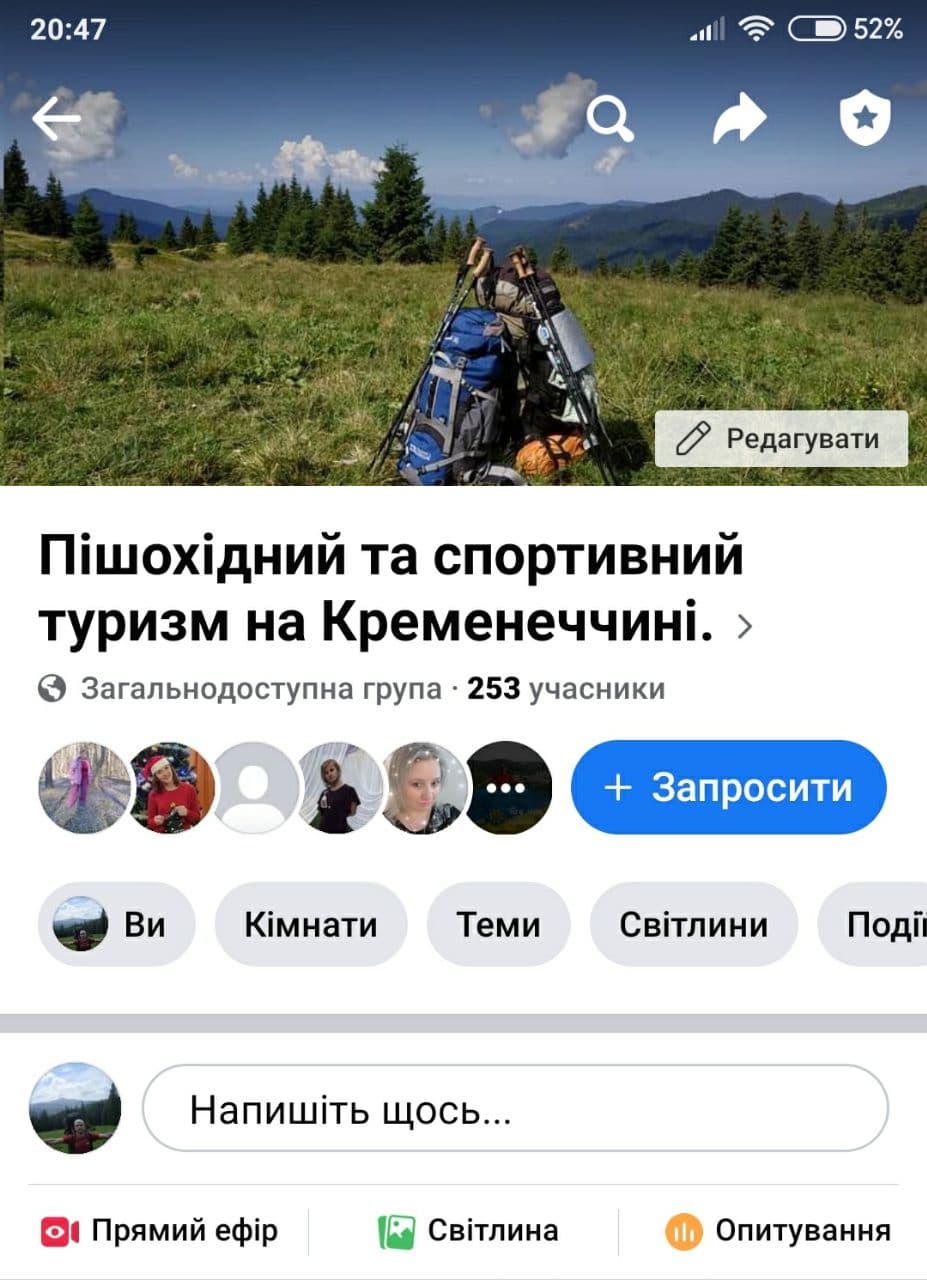 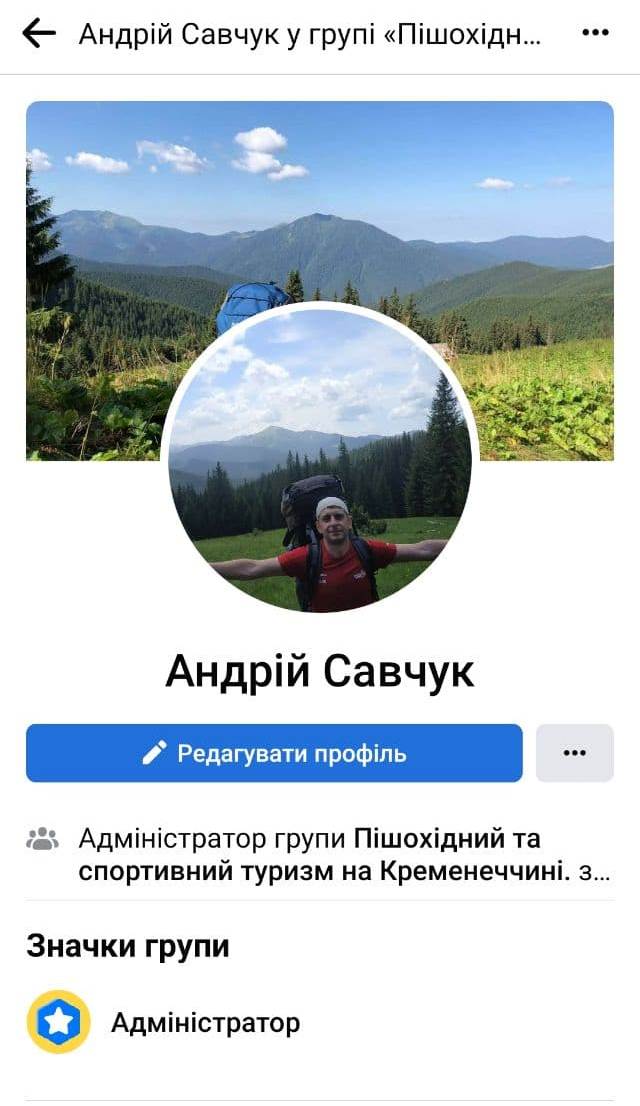 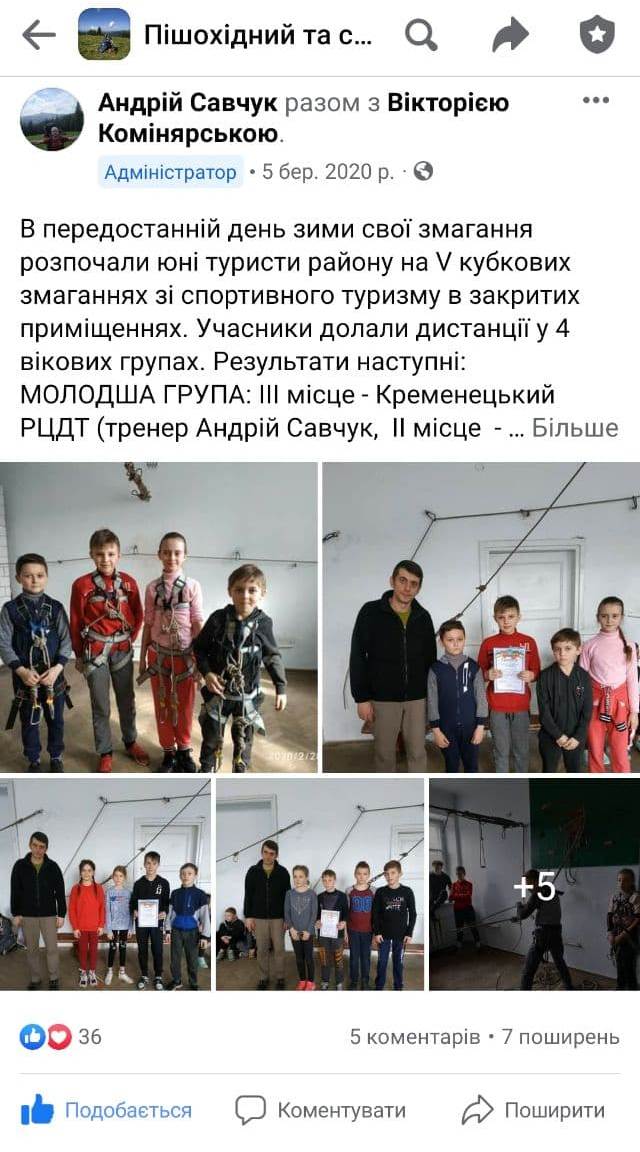 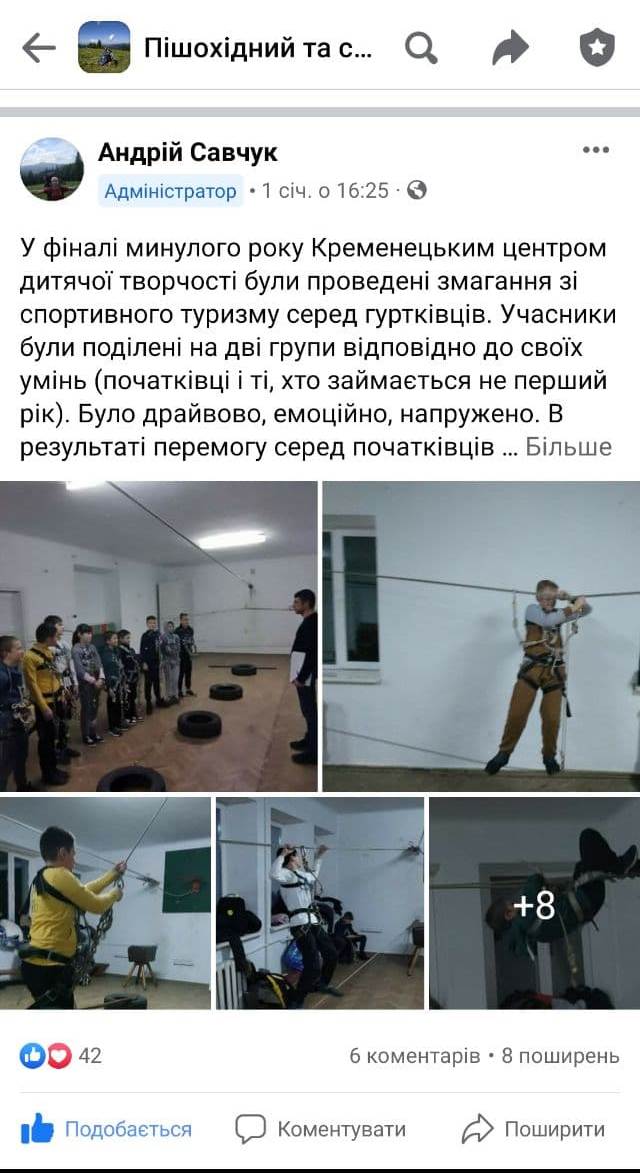 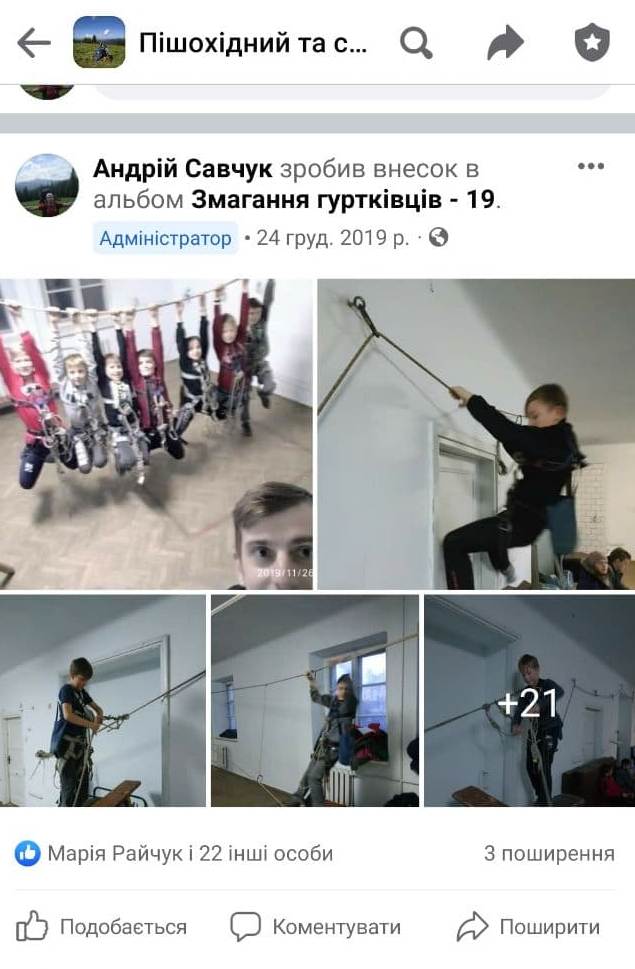 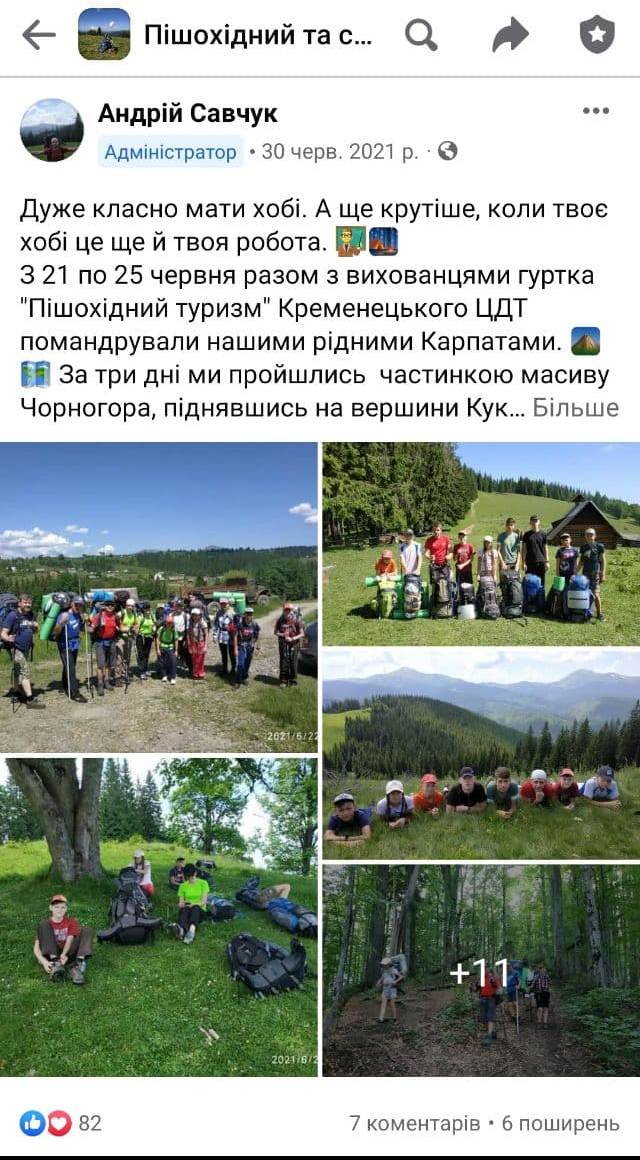 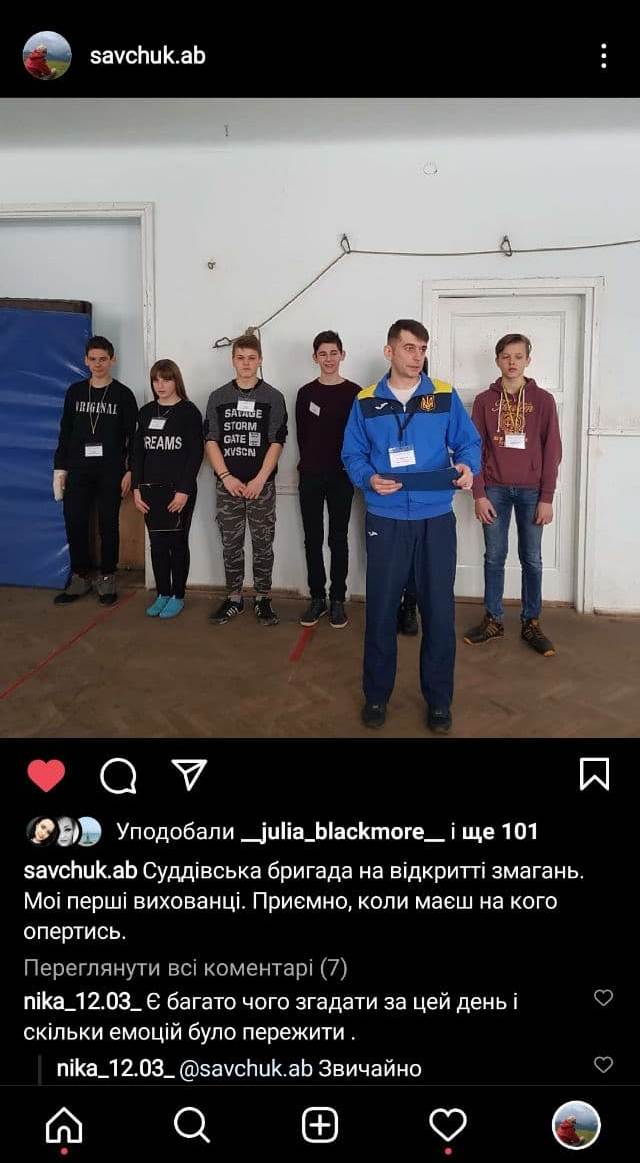 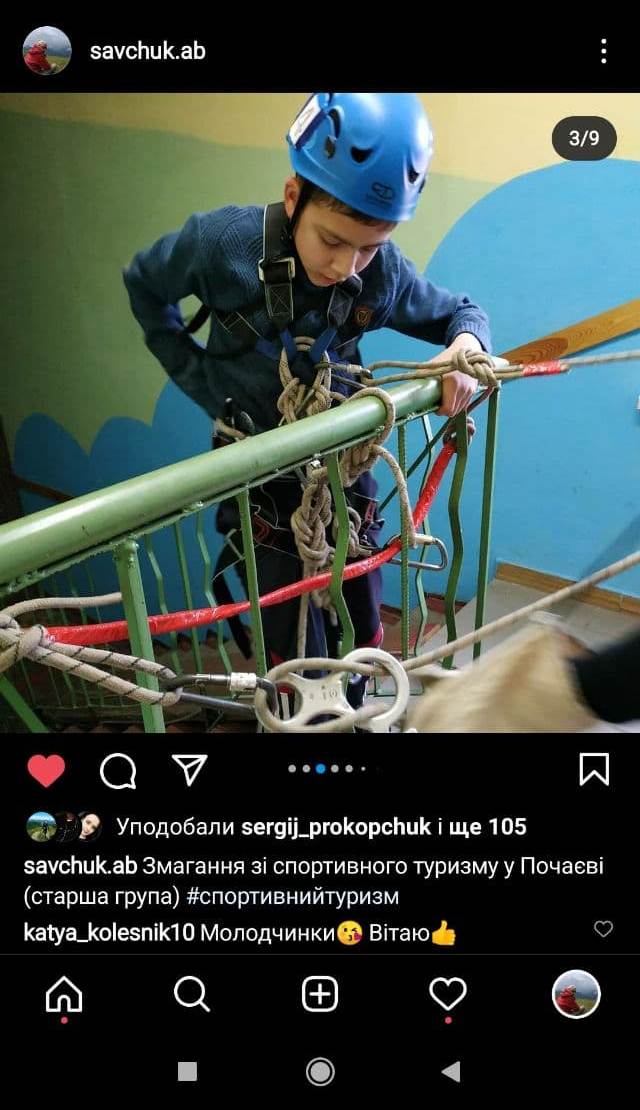 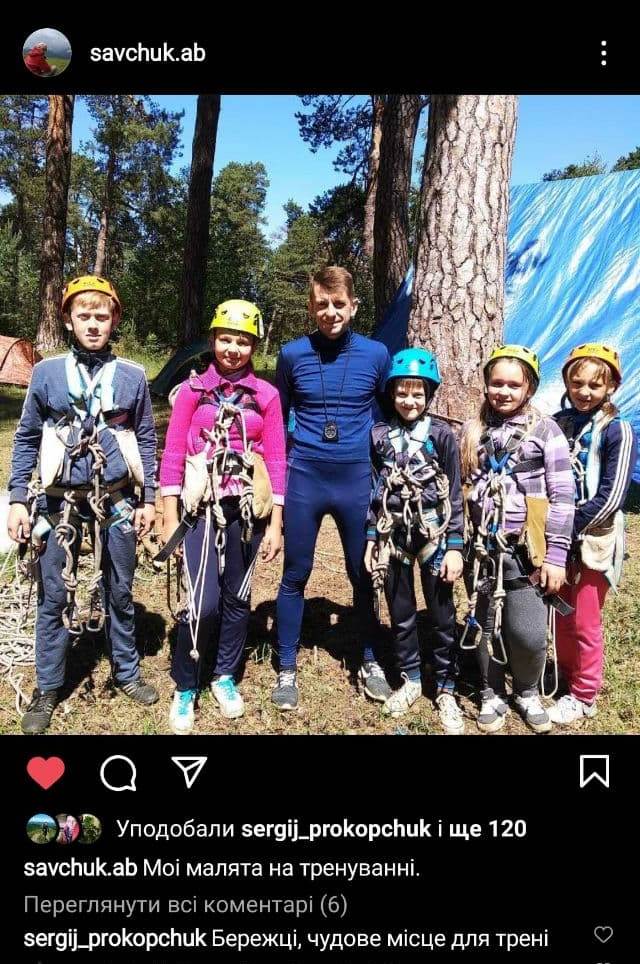 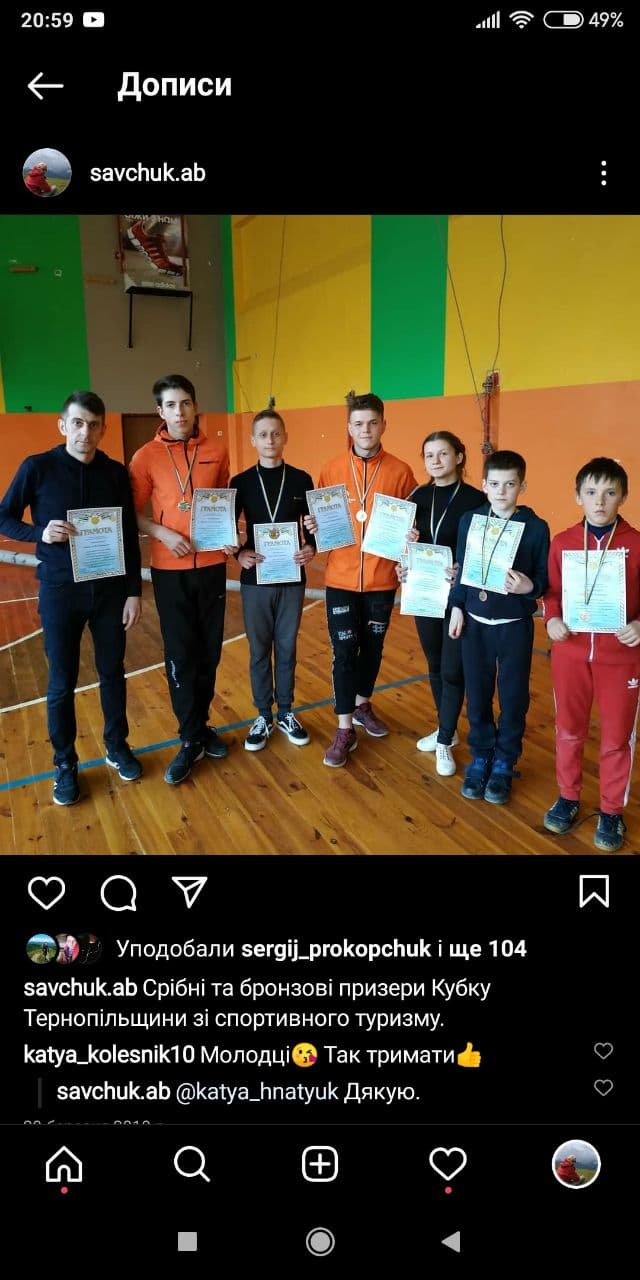 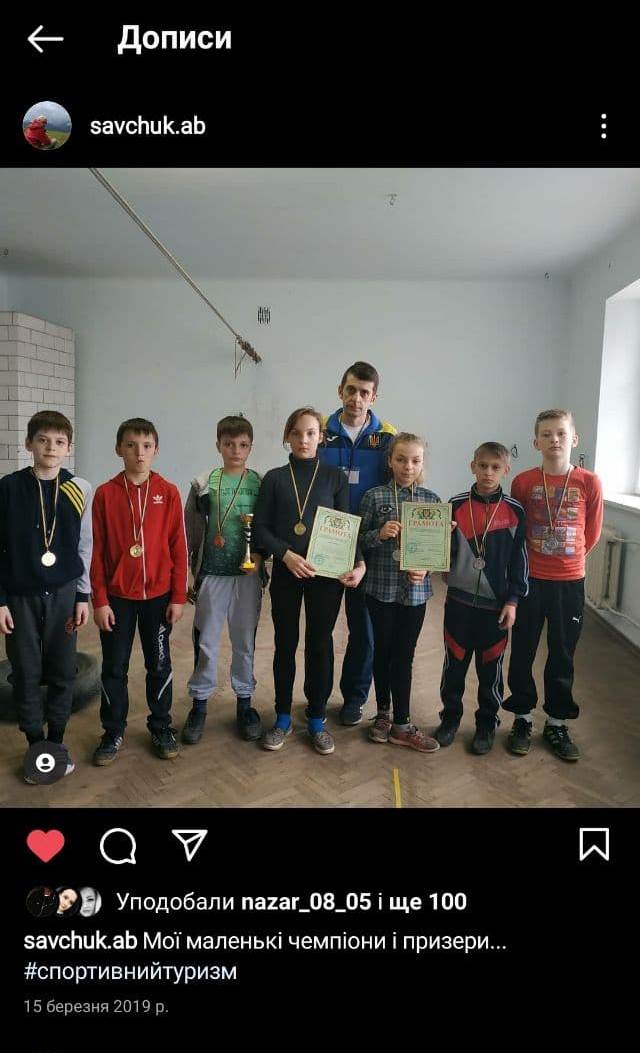 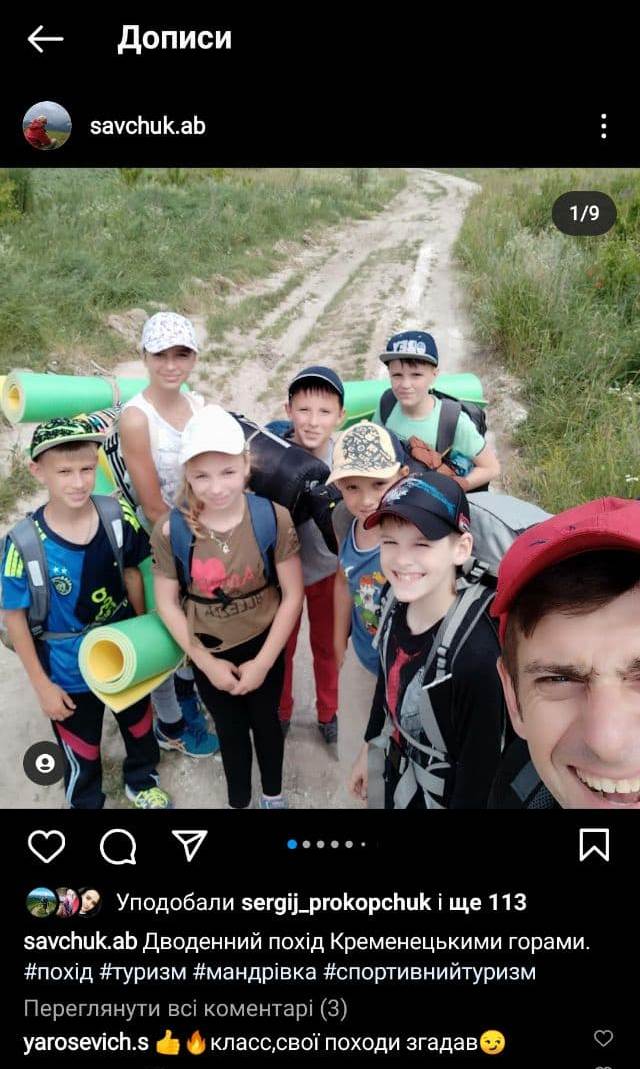 